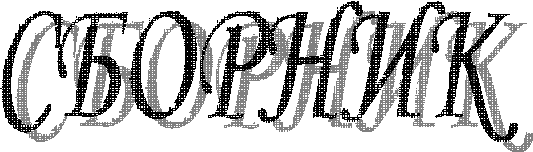 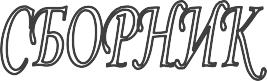 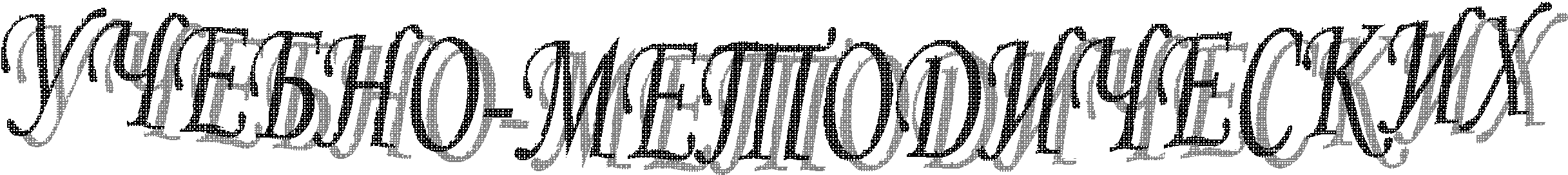 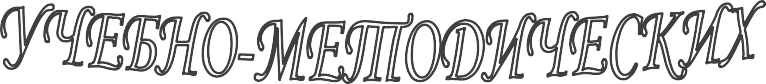 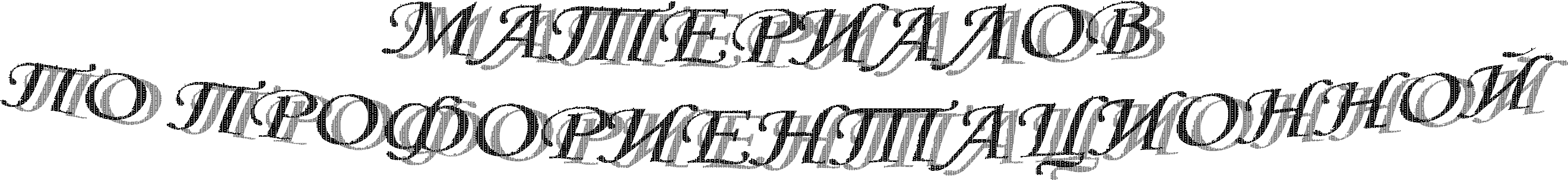 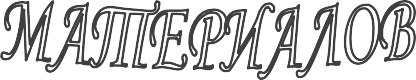 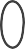 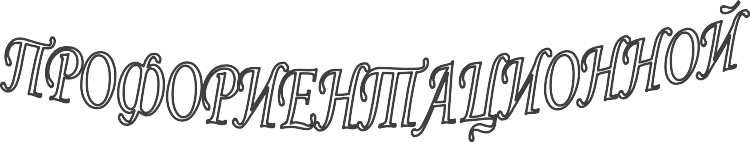 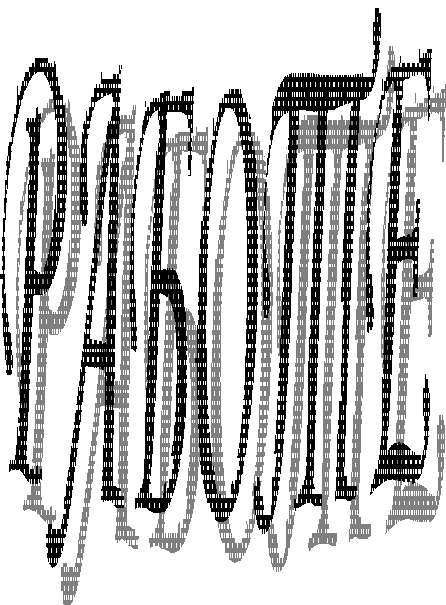 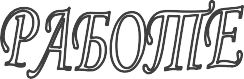 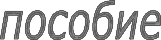 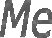 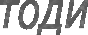 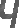 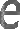 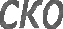 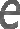 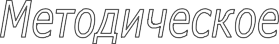 г. Новокуйбышевск          2019Профориентационная программадля младших школьников           «Калейдоскоп профессий»Авторы: Мельникова Лариса Александровна, учитель начальных классов, Олезова Лариса Николаевна, учитель начальных классов, Терентьева Марина Викторовна, педагог-психолог ГБОУ СОШ № 3 г. НовокуйбышевскаСодержание программыВведение.Актуальность программы.Пояснительная записка.Основные требования  к знаниям, умениям, навыкам учащихся.Основные направления работы классного руководителя.Ресурсное обеспечение программы.Структура программы. VIII. Работа по блокам программы.Ожидаемые результаты.Заключение.ВВЕДЕНИЕВопрос “Кем быть?” – жизненно важный вопрос. Ответ на него оказывает влияние на всю дальнейшую жизнь человека. Не растеряться, правильно сориентиро- ваться, найти свое место в мире профессий сложно, и начинать это нужно с младшего школьного возраста. Мир профессий огромен, их насчитывается более 40 тысяч, при- чем ежегодно появляется около пятисот новых и столько же исчезает или видоизме- няется.Слово "профессия" происходит от двух латинских слов: "professio"- офици- ально указанное занятие, специальность и "profiteor" - объявляю своим делом.Профессией можно назвать такой вид трудовой деятельности человека, ко- торая требует особой подготовки и которая является источником доходов. Это и осо- бая социальная характеристика, определенный признак человека. По профессио- нальному признаку люди делятся на большие группы или категории людей, занимаю- щихся одинаковым видом трудовой деятельности. Следовательно, выбрать себе профессию - значит не только выбрать себе работу, но и быть принятым в определен- ную группу людей, принять ее этические нормы, правила.В мире есть очень мало вещей, которые мы не можем выбирать: это наше собственное тело, страна, в которой мы родились, наши родители. Все остальное в жизни зависит от нашего выбора. И одним из наиболее ответственных, определяю-щих нашу судьбу выборов является выбор профессии. В этом определении стартовой площадкой для школьника является начальная школа, когда ребенок насыщает свое сознание разнообразными представлениями о мире профессий. Именно у младшего школьника создается определенная наглядная основа, на которой базируется даль- нейшее развитие профессионального самосознания, создается максимально разно- образная палитра впечатлений о мире.Важнейшим социальным требованием к школе в соответствии с концепци- ей модернизации российского образования на период до 2010 года и концепцией профильного обучения является ориентация учащихся не столько на приобретение суммы знаний, сколько на развитие его личности. В стратегических документах от- мечается новая роль профессиональной ориентации как условия психолого- педагогической поддержки молодежи, помощи в выявлении профессиональных ин- тересов, склонностей, определения реальных возможностей в освоении той или иной профессии.Оказать ученику поддержку в выборе дальнейшего пути обучения, профес- сиональном самоопределении может классный руководитель, который выступает координатором целостного педагогического процесса.Начальная школа в этом случае помогает ребенку представить на основе наглядных образов, конкретных ситуаций из жизни, историй, впечатлений работника, чем занимаются люди той или иной профессии, особенности каждой профессии, понять свои возможности и способности, определиться с интересами и желаниями.ПОЯСНИТЕЛЬНАЯ ЗАПИСКАПредставления о профессиях у ребенка 7-10 лет ограничены его небогатым жиз- ненным опытом – работа родителей, воспитателя в детском саду, учителя в школе. Даже о знакомых профессиях дети знают очень мало. Между тем в современном ми- ре существует огромное количество профессий. Ориентация в мире профессий явля- ется важнейшим звеном социальной адаптации ребёнка.Раннее знакомство с различными видами труда расширяет круг интересов и склонностей ребенка, учит его ставить перед собой конкретные цели, осознавать свое будущее место в обществе, ориентироваться в социуме.Курс профориентации носит прикладной («плавающий») характер: его темы могут быть включены практически во все предметы, изучаемые в начальной школе: окружающий мир, изобразительное искусство, литературное чтение, музыку, основы жизненного самоопределения. Знания о профессиях можно использовать на уроках русского языка (при выполнении упражнений) и математики (при решении задач).Цель программы: широкое ознакомление младших школьников с наиболее распространенными массовыми профессиями.Задачи:разработать систему диагностики для изучения особенностей младших школьников, выявления их интересов, склонностей и способностей, а также физических и психологических возможностей;создать систему учебных и внеучебных форм и методов, способствующих определению у школьников собственных склонностей и интересов, способ- ностей и качеств;сформировать у младших школьников навыки, необходимые для выполне- ния различных видов трудовой деятельности;разработать и внедрить наиболее рациональные формы занятий со школь- ни- ками по профориентационной подготовке;включить в поурочное планирование предметов темы по профориентаци- онной подготовке учащихся.Количество профориентационных часов в год можно распределить примерно таким образом:1 класс – 30 ч.; 2 класс – 34 ч.; 3 класс – 34 ч.; 4 класс – 34 ч.ОСНОВНЫЕ ТРЕБОВАНИЯК ЗНАНИЯМ, УМЕНИЯМ, НАВЫКАМ УЧАЩИХСЯЗнание названий и особенностей основных профессий, связанных с интел- лектуальной и физической трудовой деятельностью людей.Усвоение основных требований к человеку той или иной профессии (на примере изученных).Овладение простейшими трудовыми навыками, использование их в повсе- дневной жизни.ОСНОВНЫЕ НАПРАВЛЕНИЯ РАБОТЫ КЛАССНОГО РУКОВОДИТЕЛЯМожно выделить следующие направления работы классного руково- дителя – учителя начальных классов:выявление интересов и склонностей учащихся, их способностей;оказание психолого-педагогической помощи в приобретении школьниками пред- ставлений о жизненных, социальных ценностях, в том числе связанных с профес- сиональным становлением;развитие ключевых компетентностей, обеспечивающих успешность в будущей профессиональной деятельности;групповое и индивидуальное консультирование с целью выявления образова- тельного запроса, соответствующего интересам и способностям, ценностным ори- ентациям.РЕСУРСНОЕ ОБЕСПЕЧЕНИЕ ПРОГРАММЫДля реализации данной программы в полном объеме необходимо оп- ределенное ресурсное обеспечение:1. ИНФОРМАЦИОННОЕ ОБЕСПЕЧЕНИЕПополнение библиотечного фонда специальной литературой и новыми кни- гами по профориентационной работе, школьной медиатеки сведениями из ин- тернета.Организация рекламной деятельности (использование различных форм массового изучения различных профессий).2. КАДРОВОЕ ОБЕСПЕЧЕНИЕАнализ поурочных программ и разработка системы включения вопросов профориентационной подготовки в темы уроков.Создание творческого коллектива учителей, ориентированных на реализа- цию идей профориентации учащихся на разных возрастных этапах.МЕТОДИЧЕСКОЕ ОБЕСПЕЧЕНИЕОсвоение и использование в работе учителями интернета, библиотечных ресурсов, СМИ, новых форм работы по профориентации.Апробация на уроках новых форм и методов, способствующих определе- нию у школьников собственных склонностей и интересов, способностей и ка- честв.Создание диагностического комплекса для изучения особенностей школь- ников, выявления их интересов, склонностей и способностей, а также физиче- ских и психологических возможностей.Координация совместной работы школы и семьи.Налаживание механизма работы с социумом.4. МАТЕРИАЛЬНО-ТЕХНИЧЕСКОЕ ОБЕСПЕЧЕНИЕФормирование материально-технической базы наглядных пособий и мате- риалов для практических занятий (по возможности образовательного учреж- дения).Заключение договоров с предприятиями и фирмами города для проведения экскурсий и практических занятий на базе предприятий, фирм города.СТРУКТУРА ПРОГРАММЫРеализация программы предполагается по блокам. Это:организационный блок;урочный блок;внеурочный блок;информационно-просветительный блок.РАБОТА ПО БЛОКАМ ПРОГРАММЫРаботу по разным блокам можно совмещать в одном мероприятии.Организационный блокЛичность формируется в процессе постоянных взаимоотношений с людьми. Все особенности, присущие личности, социально обусловлены. Ис- точником активности личности служат потребности. Удовлетворение таких по- требностей, как потребность в профессиональном самоопределении или са- моутверждении, происходит в процессе практической деятельности человека, причем, только в том случае, если выбранная профессия, как принято гово- рить, по душе. Применительно к профессиональной деятельности человека можно выделить следующие ценности:самоутверждение в обществе, в ближайшей социальной среде;авторитет в трудовом коллективе;признание родных, знакомых, друзей;самосовершенствование и самовыражение - интересная работа;применение своих знаний, умений, способностей;творческий характер труда;материально-практические, утилитарные ценности - хороший заработок;должность, удовлетворяющая личность, перспектива продвижения по служ- бе.Применительно к учащимся начальной школы можно использовать следующие методики диагностики их особенностей и способностей:методика изучения самооценки детей;методика определения активности и самостоятельности поведения школьни- ков;методика определения уровня взаимодействия со взрослыми, с членами се- мьи;методика определения уровня активности в выборе жизненной позиции.Описание методики изучения самооценки детей (вариант А)Подготовка исследования. Для первой серии приготовить карточки с узорами трех степеней сложности (легкие, средние, трудные), по 3 в каждом наборе; бумагу; 6 цветных карандашей. Для второй серии подобрать сюжетные картинки: а) ребёнок, расставляющий стулья; б) ребёнок, протирающий стол; в) ребенок, стирающий полотенце. Подготовить оборудование для выполнения соответствующих трудовых поручений. Для третьей серии потребуются кубы разной высоты в соответствии с возрастом детей.Проведение исследования. Исследование включает 3 серии, которые прово- дятся по выбору или все (последовательно) с интервалом в 2-3 дня индивиду- ально с детьми 4-7 лет.Первая серия. Рисование.ситуация – ребенку предлагают нарисовать картинку и объясняют, что если рисунок получится хороший, то его возьмут на выставку. По окончании работы ребенку задают вопросы: «Как ты считаешь, твой рисунок получился хорошо? Его можно или нельзя взять на выставку? Почему ты так думаешь?»ситуация – ребенку говорят: «Здесь лежат карточки с узорами. Тебе нужно нарисовать какие-нибудь из них. Какие именно, выбери сам. В этой стоп- ке – самые простые карточки. Это нарисовать легко. Здесь – потруднее, а это – самые трудные. Чтобы их нарисовать, нужно уметь хорошо рисовать. Если ты рисуешь плохо, выбери легкие узоры. Если рисуешь не очень хорошо, выбери узоры средней трудности. А если ты умеешь очень хорошо рисовать, то выбе- ри трудные». Убедившись, что ребенок понял инструкцию, ему предлагают вы- полнить задание. Затем просят оценить свои работы и мотивировать оценку.Вторая серия. Трудовая деятельность.ситуация – ребенку показывают сюжетные картинки и объясняют:«Дети трудятся. Расставлять стулья проще всего. Протирать столы труднее: нужно уметь намочить и выжать тряпочку. Но труднее всего стирать полотенца: нужно отстирать так, чтобы они стали чистыми. С каким поручением ты бы справился? Почему ты так считаешь?».ситуация – участвуют те же дети, что и в первой ситуации. Ребенку говорят, что нужно привести групповую комнату в порядок, затем повторяют то же, что и в первой ситуации, предлагая выбрать поручение, с которым он мо- жет справиться. Спрашивают, почему он выбрал именно это поручение. Затем ребенок трудится самостоятельно. По окончании работы ему предлагают оце- нить результат и мотивировать свою оценку.Третья серия. Двигательное упражнение.Составляют 3 дорожки из высоких, средних и низких кубов. Ребенку го- ворят: «Тебе нужно пропрыгать по одной дорожке. По какой, выбери сам. Вот эта дорожка самая легкая; кубы тут самые низкие. Вот эта потруднее, потому что кубы повыше. А эта - самая трудная, здесь самые высокие кубы. Если ты прыга- ешь плохо, выбери легкую дорожку. Если прыгаешь не очень хорошо, выбери дорожку средней трудности. Если ты умеешь прыгать очень хорошо, то выбери самую трудную». Убедившись, что ребенок понял инструкцию, ему предлагают выполнить задание. Затем он должен оценить качество выполнения и мотивиро- вать свою оценку.Обработка данных. Определяют виды самооценки в разных видах дея- тельности: неустойчивая, устойчивая, заниженная, завышенная, адекватная.Анализируют, как самооценка зависит от возраста детей. Обращают внимание на то, соответствует ли предвосхищаемая самооценка своих умений, навыков (она дается перед выполнением работы) самооценке по результату.Изучение самооценки личности младшего школьника (вариант Б)Цель: нахождение количественного выражения уровня самооценки методом набора слов, соответствующих «идеалу» и «антиидеалу».Инструкция. Перед вами – ряд положительных качеств и ряд отрицательных (по 10 качеств в каждом столбце). Перепишите их с доски и подчеркните те, которые у вас есть.Лучше, если каждый ряд будет состоять из 10 слов, так как находить ко- эффициент самооценки проще. Если в графе «Идеал» подчеркнуто 8-9 качеств, то коэффициент равен 0,9 или 0,8. Это свидетельствует о завышенной само- оценке. Если по «Антиидеалу» такая картина, то это говорит о заниженной са- мооценке.Описание методики определенияуровня активности и самостоятельности поведения воспитанников.Игра «Лидер» И. Н. Щигоревой.Цель: выявить лидеров классного коллектива и содействовать его сплочению.Участники: учащиеся одного класса, классный руководитель, старшеклассникиорганизаторы игры.Ход проведенияКоллектив разбивается на микрогруппы по 5-9 чел. В течение игры уче- никам предлагается выполнить ряд заданий, сложность которых увеличивается от первых к последним. Ведущий рассказывает участникам, что игра имеет свой секрет, который будет открыт только в конце. О секрете знают только организа- тор игры и его помощники (по количеству микрогрупп). А секрет игры в том, что помощники внимательно следят за тем, как каждый участник проявляет актив- ность в выполнении задания, и дает ему жетон определенного цвета (ничего ему не объясняя):белый жетон (для лидера-организатора);жёлтый (для лидера-вдохновителя);красный (для исполнителя);зеленый (для зрителя).Ведущий разбивает весь коллектив на микрогруппы с помощью откры- ток (по временам года, по цветовой гамме). Для знакомства ведущий предла- гает придумать название своей группе. Через 30 сек. проходит перекличка групп.ЗаданияСложить быстрее всех разрезанную открытку или фигуру.Нарисовать коллективный рисунок по общей теме (время – 5 мин)Конкурс – буриме: сочинить стихотворение по готовой рифме за 3-4 мин.:птице – снится; сонно – ворона; лодка – селёдка; смело – улетела.Составить кроссворд из 5-6 вопросов – слов по определенной теме: спорт, страны мира, живопись, природа и т. д. Время – до 5 мин.Написать рассказ, где все слова начинаются на одну букву (с, к, о, л, п). 3мин.Инсценировать сказку в различных жанрах, либо написанный прежде рас- сказ. На подготовку - 5 мин.После окончания конкурсов ведущий просит участников показать свои жетоны организаторам в группах, которые сразу же фиксируют результат. По- сле этого они сдают свои жетоны. Теперь им можно раскрыть секрет игры.Описание методики для определения уровня взаимодействия со взрос- лыми, с членами семьи. «Рисунок семьи» А. Л. Вернера.Цель: выявление особенностей семейных взаимоотношений в восприятии ре- бенка.Инструкция. Положить лист бумаги, нарисовать на нем всю свою семью. Проведение тестирования. Перед ребенком кладут лист бумаги горизонталь- но. Если он начнет задавать вопросы: «А кого рисовать?», «И дедушек тоже?» и т. д., то необходимо ответить, что нарисовать надо тех, кто входит в семью. По завершении рисунка выясняют, какого члена семьи изображает каждый из нарисованных персонажей. Вопросы должны быть нейтральными: «А это кто?» Далее проводится беседа в свободной форме. Приблизительные вопросы: кто изображен на рисунке, чем каждый из них занят, какое у них настроение, хоро- шо ли им вместе и т.д.Ребенок может выдавать желаемый образ семьи за действительный. Для предупреждения этого дают дополнительный чистый лист бумаги. Рисунок семьи может быть следующим:динамический (или кинетический) рисунок семьи: нарисуй свою семью так, чтобы каждый член семьи что-то делал, был чем- то занят;рисунок семьи в образах: нарисуй свою семью в любых образах. Они могут быть самыми разными, какими угодно;рисунок семьи в образе животных: нарисуй семью, состоящую из животных так, чтобы все члены семьи были разными животными;рисунок семьи в образе сказочных или мифологических героев: нарисуй свою семью в образе сказочных или мифологических героев.Описание методики для определения уровня взаимодействия со взрослыми, с членами семьи. «Контурный САТ».Н. Я. Семаго, М. М. Семаго.Данная методика относится к проективным методам: в ней для иден- тификации используются схематичные, контурные изображения фигур в раз- личных ситуациях. Каждое изображение многопланово и ребенок может вос- принять его по-своему. Материал представляет собой 8 изображений.Цель: помощь в понимании существующих отношений между ребен- ком и окружающими его людьми в наиболее важных жизненных ситуациях.Проведение тестирования: перед проведением важно установить контакт с ребенком. Можно сказать ему, что он будет играть в игру, в которой будет рассказывать различные истории по рисункам, где нужно фантазировать на тему того, что произошло на картинке, что делают человечки. Ответы на разного рода поведенческие ситуации записываются в специальный бланк.Инструкция: посмотри, здесь на картинке нарисованы фигурки. Я по- прошу тебя рассказать, что здесь происходит: кто они, знакомые или незнако-мые, взрослые или дети. Самое главное - что тут происходит и чем всё закончится.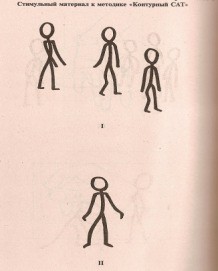 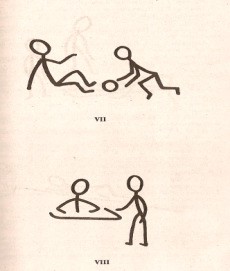 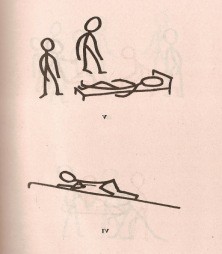 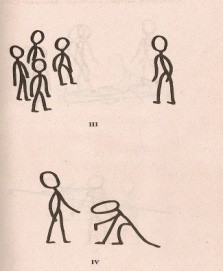 Важно понять, что ребёнок выбрал изизображения и почему именно эту историю рассказывает. Необходимо найти общую линию, тенденции в рассказах. Это может дать информацию о моде- лях поведения ребёнка.Регистрационный бланк Дата 	Класс  	Ф. И. ребенка  	№ картинки  	Краткая запись рассказаАнализ рассказаВывод  	Описание методики диагностики личности на мотивацию к успеху Т. ЭлерсаЛичностный опросник предназначен для диагностики, выделенной Хек- хаузеном, мотивационной направленности личности на достижение успеха.Стимульный материал представляет собой 41 утверждение, на кото- рые испытуемому необходимо дать один из 2 вариантов ответов «да» или«нет». Тест относится к моношкальным методикам. Степень выраженности мотивации к успеху оценивается количеством баллов, совпадающих с ключом. ИнструкцияБудет предложен 41 вопрос, на каждый из которых следует ответить «да»или «нет».Стимульный материал.Когда имеется выбор между двумя вариантами, его лучше сделать быстрее, чем отложить на определенное время.Я легко раздражаюсь, когда замечаю, что не могу на 100 % выполнить задание.Когда я работаю, это выглядит так, будто я все ставлю на карту.Когда возникает проблемная ситуация, я часто принимаю решение одним из по- следних.Когда у меня два дня подряд нет дела, я теряю покой.В некоторые дни мои успехи ниже средних.По отношению к себе я более строг, чем по отношению к другим.Я более доброжелателен, чем другие.Когда я отказываюсь от трудного задания, я потом сурово осуждаю себя, так как знаю, что в нем я добился бы успеха.В процессе работы я нуждаюсь в небольших паузах для отдыха.Усердие - это не основная моя черта.Мои достижения в труде не всегда одинаковы.Меня больше привлекает другая работа, чем та, которой я занят.Порицание стимулирует меня сильнее, чем похвала.Я знаю, что мои коллеги считают меня дельным человеком.Препятствия делают мои решения более твердыми.У меня легко вызвать честолюбие.Когда я работаю без вдохновения, это обычно заметно.При выполнении работы я не рассчитываю на помощь других.Иногда я откладываю то, что должен был сделать сейчас.Нужно полагаться только на самого себя.В жизни мало вещей, более важных, чем деньги.Если мне предстоит выполнить важное задание, я ни о чём другом не думаю.Я менее честолюбив, чем многие другие.В конце отпуска я обычно радуюсь, что скоро выйду на работу.Если я расположен к работе, то делаю ее лучше и квалифицированнее, чем другие.Мне проще и легче общаться с людьми, которые могут упорно работать.Когда у меня нет дел, я чувствую, что мне не по себе.Мне приходится выполнять ответственную работу чаще, чем другим.Если я должен принять решение, то стараюсь сделать это как можно лучше.Мои друзья иногда считают меня ленивым.Мои успехи в какой-то мере зависят от моих коллег.Бессмысленно противодействовать воле руководителя.Иногда не знаешь, какую работу придется выполнять.Когда что-то не ладится, я нетерпелив.Я обычно обращаю мало внимания на свои достижения.Когда я работаю вместе с другими, моя работа дает большие результаты, чем работы других.Многое, за что я берусь, я не довожу до конца.Я завидую людям, которые не загружены работой.Я не завидую тем, кто стремится к власти и положению.Когда я уверен, что стою на правильном пути, для доказательства своей право- ты я иду вплоть до крайних мер.КлючПо 1 баллу начисляется за ответы «да» на следующие вопросы: 2, 3, 4, 5, 7, 8, 9, 10, 14, 15, 16, 17, 21, 22, 25, 26, 27, 28, 29, 30, 32, 37, 41.Также начисляется по 1 баллу за ответы «нет» на вопросы: 6, 19, 18, 20, 24, 31, 36, 38,39.Ответы на вопросы 1,11, 12,19, 28, 33, 34, 35,40 не учитываются.Далее подсчитывается сумма набранных баллов.Анализ результата.От 1 до 10 баллов: низкая мотивация к успеху; от 11 до 16 баллов: средний уровень мотивации;от 17 до 20 баллов: умеренно высокий уровень мотивации; свыше 21 балла: слишком высокий уровень мотивации к успеху.Исследования показали, что люди, умеренно и сильно ориентирован- ные на успех, предпочитают средний уровень риска. Те же, кто боится неудач, предпочитают малый или, наоборот, слишком большой уровень риска. Чем выше мотивация человека к успеху - достижению цели, тем ниже готовность к риску. При этом мотивация к успеху влияет и на надежду на успех: при сильной мотивации к успеху надежды на успех обычно скромнее, чем при слабой моти- вации к успеху.Урочный блокКалендарно-тематическое  планирование к урокам «Окружающий мир» в 1 классе.Планирование по предмету «Окружающий мир» составлено на основе государственного образовательного стандарта Программы и тематического планирования для начальной школы «Мир вокруг нас». Автор: А. А. Плешаков. Москва, «Просвещение», 2007 г.Программа курса представляет собой систему учебных курсов с эколо- гической направленностью. На I этапе обучения (1-2 класс) дети знакомятся с окружающим миром, включая природу, общество, человека в ходе курса «Мир вокруг нас». Приоритетной задачей курса является формирование в сознании учащихся единого образа окружающего мира как дома, своего собственного и общего для всех людей, для всего живого.Темы по профориентации выделены курсивом и подчёркнуты.Календарно-тематическое планирование к урокам «Окружающий мир» во 2 классе.Темы по профориентации выделены курсивом и подчёркнуты.Календарно-тематическое планирование к урокам «Окружающий мир» в 3 классе.Темы по профориентации выделены курсивом и подчёркнуты.Календарно-тематическое планирование к урокам «Окружающий мир» в 4 классе.Темы по профориентации выделены курсивом и подчёркнуты.Внеурочный блокПримерный перечень тем внеурочного блока по классамкласс:класс:класс:класс:Приложение к внеурочному блокуКлассный час «Кем быть?»Возраст: 1-4 классы.Цель: продолжить знакомить детей с разными видами профессий; помочь детям в осознании своих возможностей и способностей; формировать же- лание развивать свои способности.Оборудование: стихи о профессиях, тематические картинки.Ход  классного часаВступительное  слово учителяРебята, я знаю о том, что вам хочется поскорее вырасти, стать силь- ными, получить профессию. Каждый мечтает кем-то быть. Кто хочет поделить- ся своей мечтой, кем хочет стать? (Выслушиваются высказывания детей). Мы сегодня поговорим о разных профессиях.РазминкаУчитель предлагает выйти тем, кто обладает определёнными способ- ностями (например: вышивать, плавать, кататься на роликовых коньках, петь танцевать и др.). Остальные аплодируют тем, кто выходит.Ребята, расскажите, как давно вы этому научились и какие трудности вам пришлось преодолеть . (Дети рассказывают о том, как научились тому или иному делу).Чтение отрывка из стихотворения В.В. Маяковского «Кем быть?»Что нужно в каждой профессии? (нужны умения и способности)Какие необходимы способности для разных профессий: врача, учителя, музыканта, юриста, военного? (дети перечисляют)Загадай свою профессиюКаждый из вас кем-то уже мечтает быть, а может быть, какая-то профессия вам нравится больше всего? Попробуем отгадать вашу про- фессию. Ваша задача – перечислить способности, которые требуются в данной профессии, не называя саму профессию.(Дети перечисляют способности, характерные для данной профессии, остальные отгадывают, какая профессия загадана. Например, умеет быстро превращаться в клоуна, любого сказочного героя, может быстро захохотать, а потом заплакать. Это артист).Физкультминутка. Игра «А вы сможете?»Ребятам предлагается повторить за ведущим несколько движений, например, дотронуться указательным пальцем правой руки до кончика носа, а указательным пальцем левой руки - до кончика правого уха, а затем наобо-  рот – указательным пальцем правой руки - до кончика левого уха, а указатель- ным пальцем левой руки - до кончика носа.Как правило, не у всех ребят это упражнение получится, но важно объяснить, что после небольшой тренировки  будет  получаться  у  всех. Можно предложить ещё несколько аналогичных  заданий,  которые  не  толь- ко помогут детям понять необходимость тренировки своих умений и спо- собностей, но и будут полезны для развития координации движений.Игра «Хочу научиться»Способности сами по себе не приходят, для развития  умений  в любом деле необходима тренировка и желание.Подумайте, что у вас получается не очень хорошо или что вы со- всем не умеете делать, но очень хотели бы научиться. (Кататься на велоси- педе, плавать, играть на гитаре, водить машину и др.)Все ответы записываются на доску и обсуждаются.Что нужно, чтобы научиться плавать? (Желание и тренировки в пла- вании). Таким образом, обсуждаются все примеры, названные ребятами.КроссвордЯ показываю вам карточки, на которых изображены инструменты, а вы вписываете в клеточки кроссворда эти названия.(Молоток, топор, пила, рубанок, дрель и т.д.)Конкурс «Кто больше назовёт пословиц и поговорок о труде»Если хочешь строить мост, Наблюдать движенье звёзд, Управлять машиной в поле Иль вести корабль ввысь, Хорошо работай в школе, Добросовестно учись!Чтоб врачом, морякомИли лётчиком стать, Надо прежде всего Математику знать.И на свете нет профессии, Вы заметьте-ка, друзья,Где бы нам не пригодилась Ма-те-ма-ти-ка!Упражнение «Очень хочется трудиться»В ситуации, когда дети устали, а работа предстоит трудная, необхо- димо провести коррекцию психического состояния, направленную на воз- буждение активности и трудоспособности. Учитель говорит слова, а дети после каждой строчки повторяют про себя слова (можно и коллективно гово- рить вслух, но лучше про себя). Глаза закрыты.Ох, как хочется трудиться! Всё делать охота.Чтобы трудом насладиться, Начинай работать!Подведение итоговЧто вам больше всего запомнилось?Что больше всего понравилось?О чём хотели бы ещё услышать?Я и бодр, и силён, Быстро всё поделаю, Свою волю покажу, Слово для себя сдержу!Родительское собрание«Способность ребёнка трудиться»Лучшая форма наследства, оставляемая родите-лями своим детям, это не деньги, не вещи и даже не образование, а воспитание безграничного трудолю- бия.К.Д. УшинскийЗадачи собрания:обсудить с родителями проблему формирования трудовых  умений  ре- бёнка в семье;доказать родителям необходимость формирования  у  ребёнка  потребно-  сти выполнения трудовых обязанностей в семье.Форма проведения: круглый стол с родителями и детьми.Вопросы для обсуждения:труд и его значение в жизни ребёнка;значение примера семьи в воспитании трудовых навыков ребёнка;трудовые усилия ребёнка и их оценка в семье.Подготовительная  работа  к  собранию:  анкетирование,   проведе-  ние классного часа с учащимися по теме: «Домашние машины 21 века».Анкета для родителей.Любит ли ваш ребёнок трудиться?Что он любит делать по дому?Может ли он выполнять работу по дому самостоятельно или только с вашей помощью?Как долго может трудиться ваш ребёнок?Работа выполняется увлечённо или неохотно?Контролируете ли вы выполнение ребёнком домашней работы?Интересуетесь ли вы трудовым участием ребёнка в жизни класса?Считаете ли вы необходимым трудовое участие вашего ребёнка в жизни класса и школы?Защита проектов учащимися «Домашние машины 21 века»Конкурс проектов «Домашние машины 21 века».Учащиеся разделяются на группы (по желанию)  и  получают  зада-  ние для выполнения проектов. Им необходимо сконструировать домашние машины 21 века, которые смогут облегчить домашний труд  и  сделать затраты на него минимальными.Проекты выставляются  на  родительском  собрании,  и  родитель-  ское жюри подводит итоги конкурса проектов.Вступительное слово классного руководителя- Уважаемые папы и мамы! Сегодняшнее собрание мы с вами посвящаем проблеме формирования у ваших детей культуры выполнения трудовых обязанностей.Домашний труд, домашние повседневные заботы скучны и весьма обременительны. По статистике социологов, занимающихся проблемами семьи, женщина тратит в неделю на приготовление пищи 12-14 часов, на стирку 6-8 часов, на закупку продуктов 6-8 часов, на уборку квартиры  4-8 часов. Учим ли мы этому своих мальчиков и девочек, требуем ли мы от них выполнения домашних обязанностей или нас волнуют только их учебные успе- хи?Важный момент трудового воспитания детей - разрешение брать на се- бя реальную ответственность. Важно также, чтобы дети видели свой вклад в общественный труд. Неустанно тренируйте их, совершенствуя навыки. Неиз- бежные борьба и споры из-за домашних обязанностей исчезнут, когда дети повзрослеют. Ежедневно проводите несколько минут с каждым ребенком, об- суждая с ним шаг за шагом, как со взрослыми, разные хлопоты по хозяйству.Если в вашей семье встала проблема по распределению домашних обязанностей, то это лучше всего обсудить на семейном совете с обязатель- ным участием детей. Как зафиксировать это распределение и где его помес- тить – вопрос вашей фантазии и изобретательности. Можно сделать это со- вместно, а можно поручить ребенку.Каждый родитель должен помнить одну древнюю мудрость: что посе- ешь, то и пожнешь.Задача сегодняшнего собрания - показать вам, чего вы достигли в раз- витии трудовых навыков вашего ребёнка, и что ещё предстоит сделать. И, об- ращаясь к классу, я хочу сказать что сегодня мы познакомимся с некоторыми из профессий ваших родителей..Выступление родителей по плану:место работы, профессия, стаж;чем конкретно занимается предприятие (организация) и родитель (что он делает, из каких материалов, какими инструментами, как выглядит его рабочее место);знания и умения, необходимые работнику этой профессии;трудности и преимущества данной профессии;где родитель обучался своей профессии;ответы на вопросы детей.Каждый выступающий по возможности сопровождает свой рассказ наглядными примерами – показам фотографий, инструментов, сырья, про- дуктов деятельности. Длительность рассказа одного родителя – не более 5 минут. Можно заслушать в зависимости от проявленного учениками  инте-  реса рассказы 4-5 родителей.День профессийЦель мероприятия - познакомить младших школьников с профессиями, кото- рые вызвали наибольший интерес учащихся (по результатам диагностического анкетирования).Предварительная подготовка: учащиеся начальной школы делятся на раз- новозрастные команды. Выбирается название команды, определяется мар- шрут прохождения станций.Ход проведения 1 этап. Вводная беседа.Ребята, сегодня я приглашаю вас в необычный мир – мир профессий. В этом мире живут не просто люди, а представители различных профессий. А какие профессии окружают нас каждый день? (Продавец, учитель, милиционер и т.д.)Сейчас мы с вами поиграем. Я буду предлагать вам необычные харак- теристики профессий, а вы должны будете назвать те профессии, которым больше всего эти характеристики подходят.Какая профессия самая красная?Самая детская?Самая сладкая?Самая смешная?Самая полосатая?Самая необычная?Самая высокая?Самая терпеливая?Самая быстрая?Самая яркая?“Подскажи словечко” (“Добавлялки”)Цель: развивать логическое мышление, внимание, память; учить подбирать слова в рифму.Ход игры. Дети подсказывают слова, заканчивают стихотворение. В сумке плотника найдешь молоток и острый … (нож).Инструмент любой у места – и рубанок, и … (стамеска). Попов С.А. С огнем бороться мы должны.Мы смелые работники. C водою мы напарники.Мы очень людям всем нужны. Так кто же мы? – … (пожарники). Я бы летчиком-пилотом Непременно стать хотел,Я тогда на самолетеДо Москвы бы … (Долетел). Деляну ЛивиуВ небо синее пилот поднимает… (самолет). Степанов В.Выгнал коз на бугорок развеселый… (пастушок). Демченко Г. Но не с кистью и ведром наш маляр приходит в дом:Вместо кисти он принес механический… (насос). Баруздин С. Чтоб не мокли люди под дождемКровельщик железом покрывает… (дом). Баруздин С. Летят опилки белые, летят из-под пилы:Это плотник делает рамы и… (полы). Баруздин С. Каждый день газету в дом нам приносит... (почтальон). На глазах у детворы крышу красят... (маляры).Кукол я лечу с утра. Я сегодня... (медсестра). Шигаев Ю. Красить комнаты пора. Пригласили... (маляра). Баруздин С. Циркач умеет гарцевать, зверей и птиц... (дрессировать).Южных рыбок нам привёз, юнга будущий... (матрос).этап. Занятия детей по станциям.Первая станция – «Огонёк»Ведущий: 30 апреля в нашей стране отмечается день пожарной охраны. Люди этой профессии всегда готовы прийти на помощь.Всякий ли пожар можно затушить водой? Почему?Что такое огонь? Какой вред он наносит, когда вырывается из-под контроля человека?Какими средствами можно потушить начинающийся пожар в доме?Как нужно выходить из задымлённого помещения?Конкурс «Ловких»Участники садятся на корточки спиной друг к другу. Каждому на спину прикрепляется картинка с изображением пожарного предмета. Каждому необ- ходимо узнать, какой предмет приколот на спине у противника. Руки держать за спиной.Конкурс «Знатоков»Собрать из слов пословицы о пожареОт искры пожар рождается.Не шути с огнём – обожжёшься.Огонь да вода всё сокрушат.С огнём не шути, сгореть можно.Искру туши до пожара, беду отводи до удара.Не играй кошка с огнём – лапу обожжёшь и т. д.Вторая станция «Повар»Ведущий. Сейчас речь у нас пойдет о самой «вкусной» профессии, которая называется повар. Попробуйте сначала описать ее самостоятельно. (Устные ответы учащихся ведущий обобщает в виде краткого описания.)Повар занимается тем, что из обычных продуктов может приготовить разнообразные и вкусные блюда.Какие учебные предметы необходимо знать будущему повару?Зачем ему нужны математика, русский и иностранный языки, история, география? Какими способностями должен обладать повар?(Сначала ответы дают учащиеся.)Зачем повару нужно быть внимательным?(Чтобы блюдо, которое готовит повар, получилось вкусным, ему необходимо внимательно следить за процессом его приготовления; хороший повар может на глаз определять качество и степень готовности изделий.)Разминка «Внимание»Необходимо определить, какой кусок отрезали от каждого торта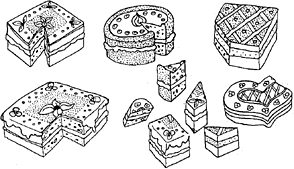 Необходимо определить по буквам на банках, какие в них заготовки на зиму.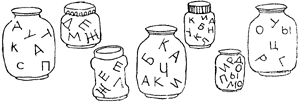 Ведущий. Повар должен обладать хорошими математическими способностя- ми, так как ему часто приходится рассчитывать время приготовления блюда, а также количество продуктов, необходимых для приготовления определенного числа порций. Следующие задания помогут проверить наличие у вас этих спо- собностей.Решите задачиСемь рыбаков съедят за семь дней семь осетров. За сколько дней сто рыба- ков съедят сто осетров?Яйцо варится 15 минут. Сколько потребуется времени, чтобы сварить два яйца?Самовар закипает за 30 минут. Кипятить в нем воду начали в 6 часов вече- ра. Когда можно приглашать гостей к столу?Имеются песочные часы на 3 и 7 минут. Надо опустить яйцо в кипящую воду ровно на 4 минуты. Как это сделать при помощи песочных часов?Бабушка сварила варенье из малины. При этом на каждые два стакана ягод она брала три стакана сахара. Сколько стаканов ягод бабушка взяла для варенья, если всего она израсходовала 12 стаканов сахара?На дне рождения 12 гостей выпили 18 литров сока. А сколько нужно приго- товить сока, если на праздник приглашены 26 гостей?Для того чтобы приготовить 20 штук печенья требуется 60 г сливочного мас- ла, 40 г сахара, 100 г муки, 80 г миндальных орехов и 20 вишенок в сахаре. Какое количество продуктов потребуется для приготовления 30 штук пече- нья?Повар должен обладать высокой чувствительностью к оттенкамзапаха и вкуса; глядя на рецепт, он способен представить внешний вид и вкусовые особенности блюда.Игра  «Чувствительный нос»Ведущий должен заранее подготовить несколько предметов, растений и продуктов, обладающих запахами. Желающим завязывают глаза и дают поню- хать разные предметы. Побеждает отгадавший самое большое количество предметов.Игра «Цвет и вкус»Подготовить карточки с названиями цвета и вкуса (сладкий, кислый, соленый, острый, пресный). Класс делится на команды. Задача каждой коман- ды: вытянув карточку с заданием - названием цвета или вкуса, назвать как можно больше соответствующих продуктов. За каждый названный продукт ко- манда получает очко. Очки также начисляются за дополнения ответов других команд. Победившая команда получает вкусный приз.Третья станция «Дорожная»Профессия шофёра считалась элитной. Ее название произошло от французского chauffeur – истопник. Наверное, оттого, что мотор был горячим и дымил. Мало-мальски способный шофёр получал до 100–150 рублей жалова- нья в месяц, имел постой и хороший кусок хлеба. Например, средняя зарплата столяра, каменщика в России за один день в 1913 г. составляла в среднем 2 рубля, а чернорабочий получал 1 рубль.Автомобилей в России, в Петербурге становилось все больше, и води- телей стало не хватать. Для подготовки знающих «ученых шоферов», которые могли не только управлять автомобилем, но и отремонтировать его, в 1911 г. вСанкт-Петербурге были открыты первые политехнические курсы, то есть, по сути, первая в России автошкола.В три недели за пятнадцать рублей из человека, далекого от техники, делали «дипломированного» шофера, которому тут же в объявлении сулили немедленно место с приличной зарплатой.Сейчас в Правилах сдачи квалификационных экзаменов и выдачи водительских удостоверений говорится, что подготовка водителей транспорт- ных средств осуществляется на основе государственных образовательных стандартов и примерных учебных планов и программ, утвержденных Мини- стерством образования РФ по согласованию с Министерством транспорта РФ и Главным управлением Государственной инспекции.Авто – экстримЧто в пешеходе есть одно, а у дороги вдвое,В руле не встретится оно, но в огороде – втрое.А) извилина	Б) поворотВ) буква «е»	Г) буква «о»Спидометр – это прибор для измерения…А) спирта	Б) инфекционных больныхВ) скорости	Г) ускоренияБез рук, без ног дорогу показывает, Нем и глух, а счёт знает.А) регулировщик	Б) километровый столб В) дорожный знак		Г) пешеходЧто означает мигающий жёлтый сигнал светофора?А) сейчас включится зелёный;Б) предстоит смена на красный сигнал; В) нерегулируемый перекрёсток;Г) светофор сломан.Найди лишнееА) матешая высматика (высшая математика);Б) регулинары сигровщика (сигналы регулировщика); В) чаезжая прость (проезжая часть);Г) знарожный док (дорожный знак).Четвёртая станция «Доктор Айболит»С давних пор именно врачам принадлежит заслуга продления жиз- ни. Во времена, когда опустошительные эпидемии и войны уносили жизни миллионов людей, врачи упорно искали способы избавления и защиты от опасных заболеваний, старались снизить осложнения после ранений и оперативных вмешательств. Они создавали все новые лекарства и вакци- ны, часто испытывая их на себе, чтобы не подвергать опасности других людей. Благодаря им появилась возможность предупреждать и лечитьогромное количество заболеваний, ранее считавшихся смертельно опас- ными.В суматохе сегодняшней жизни, когда каждый человек заботится прежде всего о хлебе насущном, вопросы здоровья отходят на второй план. И вспоминаем мы о себе лишь тогда, когда становится совсем пло- хо. Вот тут-то нам в большинстве случаев уже не обойтись без вмеша- тельства специалиста. И врачи каждый делают все возможное, а порой и невозможное, помогая нам снова вернуться к нормальной, привычной жизни.Медицина постоянно находится в развитии. Новые болезни требу- ют новых знаний. К тому же знания и умения врача не ограничиваются лишь областью чистой медицины. Настоящий специалист должен быть и хорошим психологом, уметь выслушать человека, проникнуть в душу, уметь успокоить, вселить надежду, уверенность, веру, уметь убедить в правильности и необходимости назначенного лечения. Ведь многие люди, как ни странно, неохотно заботятся о своем здоровье и часто своим уп- рямством лишь ухудшают свое состояние, замедляют процесс выздоров- ления.Военный врачСолдат у вражеских высот Был ранен утром рано.Отважный военврач спасет, Он перевяжет раны!Врач извлечет из ран солдата Два небольших осколкаИ скажет: "Унывать не надо! Живи, братишка, долго!"Врач должен уметь сочувствовать, сопереживать, быть милосерд- ным. Для многих пациентов доброе слово и искреннее сопереживание оказывает целебное воздействие не менее чем лекарственный препарат, врач не состоится как профессионал, если не будет постоянно учиться и самосовершенствоваться.Конкурс «Медсёстры» - напоить из ложечки своего больного.Конкурс «Терапевты» - назвать как можно больше лекарственных препара- тов.Конкурс «Отоларингологи» (ухо, горло, нос) – повторить текст, который ве- дущий произносит тихим шёпотом или собрать из перевёрнутых слов предло- жение.Конкурс «Рентгенологи» - кто быстрее надует воздушный шарик.Пятая станция «В мире киностудии»В каждой киностудии существуют главные режиссёры (дети выбирают их из своей команды). Далее выбираются должности оператора, звукорежис- сёра, главного исполнителя женских ролей, главного исполнителя мужских ро- лей, кинозвёзды.Конкурс «Немое кино»Разыграть басню «Ворона и лисица», «Волк и ягнёнок», «Стрекоза и Муравей», «Квартет».Конкурс «Озвучивание»Каждой команде предлагается сымитировать звуки из зачиты- ваемого отрывка:Ночь. В деревне Кантемировка тихо. Завывает ветер. Прокукарекал петух. Тут же залаяли дворовые собаки. Им в ответ вяло закудахтали куры в курятнике. Послышался звук шагов. Из-за горизонта появилось солнце.Раннее утро. Доктор Айболит сидит в комнате. Ласково похрюкивая, в комнате появляется свинья. Айболит нежно почёсывает ей брюхо. Свинья повизгивает от удовольствия. Постукивают по дереву дятлы. Шипящим шепотом попугай Курдо выпрашивает сахар. Из-за горизонта появился первый луч солнца.Опушка леса. В тишине раздаётся посвист косы. Неожиданно из-под ног косаря выпархивает с криком ворона. Косарь со злостью сплёвыва- ет, выхватывает из-за пазухи пистолет и стреляет. Пасущаяся рядом корова удивлённо мычит. На небе появилось солнышко.Конкурс «Фестиваль»Осуществить постановку сюжета:«Проводы»Спокойной походкой идёт по перронуС большим чемоданом большая ворона. А рядом с Вороной чуть сзади и сбоку,Ёё провожая, шагает Сорока.И всё б это было совсем хорошо, Если б их поезд давно не ушёл.«Похвальная песенка о лошади»Очень простое животное – лошадь: С виду мила, и характер хороший, Лошадь за стол никогда не садится,Лошадь в постель никогда не ложится. Ест она стоя и спит она стоя.Лошадь – животное очень простое.этап. Обобщение и подведение итогов игры.Поощрение участников игры.этап. Ярмарка изделий, изготовленных руками детей.Ролевая игра«Встреча с представителями фирм, занимающихся рекламой школьной продукции»Цель: знакомство с предпринимательской деятельностью и особенностями веде- ния бизнеса.Предварительная подготовкаДети делятся на команды, каждая команда изготавливает товарный знак фирмы, рекламные буклеты школьных завтраков, школьных принадлежностей, одежды для школьников, школьных учебников, рисуют проекты здания новой школы.Оборудование: товарный знак фирмы, таблички, бейджики с названиями профес- сий, рекламные буклеты.Ход проведения.Участники разыгрывают заседание работников рекламной фирмы, решая вопросы школьной жизни.IX. ОЖИДАЕМЫЕ РЕЗУЛЬТАТЫФормирование у учащихся навыков и умений самооценки своих способно- стей и качеств применительно к конкретному виду трудовой деятельности в соответствии с его наклонностями.Информированность школьников об особенностях разных профессий.Приобретение учащимися умений, навыков, необходимых для выполнения различных видов трудовой деятельности.Сформированность активного отношения к осознанному выбору профес- сии.ЗАКЛЮЧЕНИЕСовременный этап развития общества характеризуется высо- ким динамизмом, качественными сдвигами во всех областях жизни. Со- циальный прогресс, возрастание роли науки и техники, рост культуры настоятельно требуют усиления творческой активности личности, организованности, дисциплины, повышения требовательности к себе и своей деятельности. Ориентация в окружающем мире, способность применить свои способности с учетом своих интересов и нужд обще- ства является главным на сегодняшний момент фактором успешно- сти человека, свидетельством его самореализации и успешности его жизни.Все это возможно, если помочь ребенку с детства определить для себя ценностные ориентиры, научить его выделять для себя цели  и способы их достижения, развивать внутренний контроль, саморегу- лирование деятельности и поведения.Именно стремление к самоактуализации является ведущим мотивом успешного человека. Человек получает большое моральное удовлетворение от своего развития и движения вперед.Педагоги, взаимодействуя с подрастающими поколениями, должны осуществлять функцию личностной ориентации: ответить молодому пытливому уму на наиболее острые, сложные вопросы нашей общественной жизни, помочь учащимся продемонстрировать собст- венные ценности.Педагогический аспект проблемы формирования личности че- ловека состоит в признании ценности ребенка, его прав на свободу, на счастье, социальную защиту как человека, на развитие и проявление его способностей, творчества, индивидуальности.Разработка внеклассного мероприятия по профессиональной ориентации школьниковна тему: «Формула выбора профессии.Слагаемые успеха»Автор: Мельникова Л.А., учитель начальных классов,                            ГБОУ СОШ № 3 г. НовокуйбышевскаАННОТАЦИЯВнеклассное мероприятие рассчитано на учащихся 9 -11 классов, про- шедших предварительное анкетирование на тему выбора будущей профессии и основных критериев этого выбора.Основные цели, поставленные автором:формирование у учащихся осознанного и ответственного отношения к вы- бору будущей профессии;помощь в ориентации на современном рынке труда;формирование у учащихся алгоритма действий при выборе профессии. Мероприятие проводится в форме презентации результатов исследо-вания, проведённых учащимися, и развивающей логической игры «Мозаика».Данное мероприятие имеет большую практическую значимость, так как нацеливает учащихся на выбор профессий, востребованных на рынке труда региона, где проживают учащиеся, дает необходимые рекомендации пошаго- вых действий молодого человека при выборе профессии, чтобы этот выбор был успешным.Форма проведения, выбранная автором, позволяет развивать навыки работы в команде и в то же время учитывает индивидуальные способности каждого участника, дает ему возможность почувствовать значимость его вкла- да в общее дело.Музыкальные и литературные вставки создают позитивный настрой и доброжелательную атмосферу.ВСТУПЛЕНИЕОбоснование значимости целей и задач данного мероприятия: подросткам, стоящим на пороге выбора жизненного пути, чаще всего в силу своего возраста являющихся максималистами, не замечающими оттенков, старающимися доказать свою самостоятельность и взрослость, необходимо помочь найти нужную информацию, определить свои возможности и соотнести их с требованиями реальной действительности как можно более тактично и ненавязчиво, без нравоучений и давления со стороны взрослых, а данная форма мероприятия позволяет это сделать, так как в роли исследователей выступают их ровесники, а выводы они делают САМИ прямо здесь и сейчас.Кроме того, проведение данного мероприятия полезно и для самих выступаю- щих, приобретающих опыт публичного общения.Методические рекомендации для тех, кто захочет воспользоваться данным материалом, могут быть следующими: перед мероприятием необхо- димо провести анкетирование учащихся на предмет выбора профессии и ос- новных критериев выбора, дать предварительное задание познакомиться с материалами сайта «www.o-urok.ru» в разделе «Пути выбора», помочь школь- никам, участвующим в подготовке мероприятия, составить рекомендации для буклета «Стратегия выбора профессии».Данное мероприятие лучше проводить после того, как уже были рас- смотрены следующие темы: «Мир профессий», «Интересы и склонности в вы- боре профессии», «Профессиональный тип личности», «Ошибки при выборе профессии», «Приоритетные области развития производственной деятельно- сти и сферы услуг».Игровая форма поможет закрепить полученные ранее знания, провес- ти анализ и сортировку имеющейся информации, подвести учащихся к само- стоятельным выводам и осознанному и взвешенному принятию решения при выборе профессии.Примечание: данная форма игры была придумана для конкретного внеклассного мероприятия, на нем и опробована. Результат получился удач- ным. Мне кажется, что такая форма является универсальной для решения проблемных вопросов в выборе профессии, так как позволяет каждому участ- нику внести свой вклад в создание общей картины. Данное мероприятие спо- собствует развитию творческого мышления и навыков работы в команде, так как общий результат зависит от вклада каждого участника.ОСНОВНАЯ ЧАСТЬВнеклассное мероприятие на тему:«Формула выбора профессии. Слагаемые успе- ха»Целевая аудитория: учащиеся 9 -10 классов.Форма проведения: презентация результатов исследования и развивающая логическая игра «Мозаика».Цели:формирование у учащихся осознанного и ответственного отношения к вы- бору будущей профессии;помощь учащимся в ориентации на современном рынке труда;формирование у учащихся алгоритма действий при выборе профессии.Задачи:помочь учащимся осознать значимость различных критериев выбора профес- сии;информировать учащихся о состоянии рынка труда в городах Октябрьск и Сызрань;информировать учащихся о самых востребованных и невостребованных про- фессиях в настоящее время;развивать у учащихся навыки логического мышления и публичного выступле- ния;формировать навыки групповой работы и позитивного общения. Оборудование: музыкальный центр, диск с записью песни «Рабочий чело- век» на слова М. Матусовского и музыку Ю. Левитина, листы ватмана, листы формата А-4, маркеры, фломастеры, карточки с названиями профессий, скотч, самодельные буклеты «Стратегия выбора профессии».ХОД МЕРОПРИЯТИЯ1. Вступление. Звучит запись песни «Рабочий человек» (музыка Ю. Левитина,слова М. Матусовского) 2. Подготовка к игреВедущий 1. Добрый вечер! Мы рады видеть вас сегодня в этом зале. Думаем, что здесь сегодня собрались люди, которым небезразлично, по какой профессиональной дороге они пойдут в своей жизни, люди, которые сами хо- тят выбрать эту дорогу и хотят сделать это грамотно, чтобы быть востребован- ными на рынке труда и счастливыми, успешными в жизни.Ведущий 2. Сегодня у нас в гостях ведущий специалист Центра заня- тости населения городского округа Октябрьск Павлычева Ирина Юрьевна, ди- ректор нашей школы Валентина Викторовна Кузнецова, преподаватель пред- профильных курсов Александр Павлович Серебряков.Ведущий 1. А искать слагаемые успеха при выборе профессии будут три команды 9-А, 9-Б и 10 классов. Команды, займите, пожалуйста, свои места. Учитель. Готовясь к сегодняшней игре, члены команды «Созидатели» выполнили большую исследовательскую работу, участниками которой были и вы все в качестве корреспондентов. И сейчас вам, наверное, интересно будет узнать результаты анкетирования и опроса, которые проводили ребята. Пре-доставляю слово «Созидателям».Отчёт команды «Созидатели» о результатах исследованияУченик 1. Собрались мы думу думать, как помочь нашим ровесникам сориентироваться, чтобы профессию по вкусу выбрать, чтобы она востребова- на была и материальное удовлетворение приносила, чтобы она не просто ра- ботой была, а стала бы призванием всей жизни. И так и этак мыслями раски- дывали, мозгами шевелили, планы разные строили, стратегию намечали да незаметно для себя все свои мысли в стихотворную форму облекли, сами да- же удивились: умно получилось и красиво!Ученик 2Выбрать правильно работу Мы помочь хотим друзьям. Наша главная забота – Дать совет ученикам.Мы внимательно изучим Все вакансии вокруг, Центр занятости включимВ свой исследовательский круг.Знаем, формула успеха, Что удачу принесёт, - Если «я хочу, могу и надо» Идеально совпадёт.Презентацию профессий Проведём не раз, не два, Чтобы каждый чётко взвесилВсё, что «против», всё, что «за».Да и тесты нам помогут О способностях узнать, А советы педагогов –Выбрать путь, серьёзней стать.Только мы ведь реалисты, Честно скажем вам сейчас: Надо многому учиться,Чтоб использовать свой шанс.В результате проведения анкетирования среди 94 учащихся 9–10 кл. нашей школы мы получили следующие данные:10 наиболее популярных (желаемых) профессий, которые хотят  полу-  чить учащиеся 9-10 кл. ГБОУ СОШ № 3 г. Новокуйбвшевска Самарской области (горячая десятка).Другие профессии выбрали 16 человек (25 %).Примечание: учитывался % выбравших данную профессию (специальность)из 64 опрошенных респондентов.Следует отметить, что среди учащихся 9 классов к моменту ан- кетирования (5 февраля 2019 года) 15,6 % (10 человек) школьников еще не определись с выбором будущей профессии, а среди учащихся 10 класса не определились с выбором 6,2 %. (4 человека).Ученик 3. Чтобы составить список профессий, которые будут больше всего востребованы в ближайшем будущем, нам пришлось провести большую работу по сбору информации в интернет-источниках, печатных средствах мас- совой информации, аналитических исследованиях кадровых агентств, затемпо её изучению и тщательной обработке, сравнению с данными, предостав- ленными нам ведущим специалистом Центра занятости населения городского округа Октябрьск Павлычевой Ириной Юрьевной.Мы указываем адреса только тех сайтов, материалы которых оказали непосредственное влияние на наши выводы и которыми вы можете воспользо- ваться:http://www.vedu.ru/index.asp?cont=index&news=3816 http://www.vedomostivuz.ru/career-guide/2009/part2-6.shtml http://samara.rabota.ru/guide/career/samye_vostrebovannye_vakansii_v_samare.html http://www.kp.ru/daily/24113/336789/printМы пришли к выводу, что во время экономического кризиса, которое приходит- ся сейчас переживать нашей стране, в ближайшие 2-3 года самыми востре- бованными будут специалисты следующих профессий:Ученик 1. Хотим назвать и «горячую десятку» самых невостребо- ванных профессий во время кризиса. Возможно, это поможет кому-то избе- жать ошибки при выборе.Ученик 2. Список профессий, которые будут востребованы в ближай- шие 5 -7 лет на рынке труда в России и в Самарском регионе, мы составили, исходя из следующих утверждений уважаемых и знающих кадровую ситуацию людей: Сергея Лысова, директора Межрегионального центра переподготовки кадров при архитектурно-строительном университете, Дениса Нафигина, ди- ректора кадрового агентства «Контакт», Ларисы Климовой, начальника отдела кадровой политики Группы компаний «Волгатрансстрой».Ученик 3. Учтя все эти положения, мы составили список профессийи специалистов, которые будут востребованы в ближайшие 5 -7 лет. Он оказался более расширенным по сравнению с первым. Это, на наш взгляд, естественно, т. к. в связи с выходом из кризиса произойдет активизация в сфе- ре строительства и в различных областях промышленного производства:Ученик 1. При сравнении списков профессий, предпочитаемых нашими учениками, и тех, которые будут востребованы в ближайшем будущем, мы обнаружили, что в оба списка попали ПРОГРАММИСТ, ИНЖЕ- НЕР-ТЕХНОЛОГ, АВТОМЕХАНИК (МЕХАНИК).Имея список наиболее желаемых профессий и список профессий, ко- торые будут самыми востребоваными в ближайшие годы, мы решили посмот- реть, по каким критериям наши учащиеся выбирают профессию. Вот какие данные мы получили после обработки анкет.Десять наиболее часто встречающихся критериев выбора профессии нашими респондентамиМы подсчитывали % выбравших тот или иной критерий от общего чис- ла опрошенных учащихся (50 человек), так как к моменту опроса 14 учащихся ещё не определились с выбором будущей профессии.Разрешалось выбирать несколько критериев, пронумеровав их по сте- пени важности для респондента. Мы не предлагали респондентам никаких ва- риантов критериев выбора профессии, предложив им самим вписать критерии в анкету, начиная с более значимых для них. Считаем, что при таком варианте получается более объективный и личностный подход как к опрашиваемым, так и со стороны опрашиваемых к ответам.Особенно нас порадовало то, что 38 % ребят учли такой критерий, вос- требованность на рынке труда.Ученик 2. Нас заинтересовал еще вопрос о том, где хотели бы рабо- тать наши учащиеся. Уедут они из нашего города или будут жить здесь, на сво- ей малой родине? Мы вставили этот вопрос в анкету и получили такие ответы:Предпочитаемое место работыУченик 3. Мы считаем, что очень важной информацией для выби- рающих свою жизненную дорогу является знание требований, которые предъ- являют работодатели к соискателям. Конечно, вы не пойдёте искать работу прямо сегодня или завтра, но именно поэтому мы и хотим дать вам эту инфор- мацию, чтобы у вас было время развить необходимые качества и приобрести нужные навыки.Список общих качеств, предъявляемых работодателями( независимо от профессии)Беседуя с  ведущим специалистом Центра занятости населения городского округа Новокуйбышевск , внимательно слушая представителей разных профессий на презентациях, изучая материалы исследований кадровых специалистов в Интернете, мы пришли к выводу, что именно перечисленные в таблице качества являются наиболее значимыми при приеме на работу по любой специальности, а потом проверяется соответствие соискателя конкретным профессиональным требованиям (а может, наобо- рот?). Скорее всего, это уже зависит от личностных качеств работодателя.Выводы команды по проведенному исследованию	Учащиеся, сделавшие свой профессиональный выбор, подошли к нему осознанно и ответственно: 96% выбрали профессию, которая будет им ин- тересна, 70% учли перспективность профессии, 38% учли спрос на специа- листов данной профессии на рынке труда.Несколько смущает, что только 16% учащихся учли соответствие личных качеств выбранной профессии.40% учащихся собираются продолжить свою профессиональную деятель- ность у себя на малой родине, что свидетельствует о любви к родному краю и о желании сделать его лучше.Самыми перспективными профессиями для дальнейшей работы в нашем городе являются программист, инженер-технолог и автомеханик.Необходимо развивать в себе качества, которые работодатели выдвигают как приоритетные для соискателей: умение работать в коллективе, способ- ность к самообразованию, способность к адаптации в меняющейся эконо- мической обстановке, трудолюбие, ответственность.Современные работодатели отдают предпочтение соискателям, имеющим качественное образование, знающим компьютерные программы в рамках специальности и являющихся активными пользователями РС, имеющими опыт работы по данной специальности или в данной сфере производства.ИГРАУчитель. Выбор профессии – дело не только ответственное, но и очень слож- ное, требующее больших усилий, внимания к окружающей действительности, умения сложить из отдельных деталей целую картину, гармоничную и непо- вторимую для каждого, поэтому мы сегодня и будем складывать картинки, на- поминающие мозаику. Возможно, у каждого они получатся совершенно не по- хожими на другие, а может быть, нам все-таки удастся обнаружить какую-то закономерность, найти какие-то общие черты, влияющие на успешность выбо- ра будущей профессии. Давайте попробуем все вместе найти слагаемые успе- ха при выборе профессии, а помогут нам в этом, конечно же, наши замеча- тельные команды.Итак, опираясь на результаты исследования участников команды «Со- зидатели» и свои собственные наблюдения, выберите, пожалуйста, из про- фессий, которые написаны на предложенных вам карточках те, которые будут больше всего востребованы в нашем городе и в Сызрани в ближайшие 5- 6 лет. Обоснуйте свой выбор.Ведущий 1. Пока команды работают, давайте проведем профессиональную разминку.Ведущий 2. Это как?Ведущий 1. Каждый сидящий в зале может вспомнить и назвать песню или строчку из песни, где есть упоминание названия какой-нибудь профессии.Только не выкрикивать с места, поднимать руку, чтобы я мог дать жетон. У кого в конце разминки будет больше жетонов, тот получит приз-сюрприз.Идет игра для зрителей.Рекомендуемые варианты ответов «на всякий случай»:Стюардесса по имени ЖаннаАльпинистка  моя, скалолазка мояНе кочегары  мы, не плотники, да!А мы монтажники-высотники, да!Удивительный вопрос: «Почему я водовоз»?Понимаешь, мама, я учитель…Я морячка, ты моряк, Я рыбачка, ты рыбакЭй, моряк, ты слишком долго плавалЛесорубы!  Привыкли  руки к топорамЖелезнодорожный марш (муз. Дунаевского, сл. Лебедева-Кумача)Итак, считаем, кто же размялся активнее всех? (Награждение победителя).Ведущий 2. А теперь я вижу, что команды уже готовы предложить свои вари- анты ответов. Давайте послушаем их.Выступление командВедущий 1.  Не могли бы Вы прокомментировать выбор команд и сказать нам, как же обстоит дело на рынке труда в Октябрьске на сегодняшний день, какие прогнозы Вы можете дать на ближайшие несколько лет. Нам очень интересно узнать мнение такого квалифицированного специалиста, как Вы.Выступление специалиста Центра занятости населения г.о. Новокуйбышевска.Ведущий 2. Теперь мы с вами точно знаем, представители каких профессий имеют больше шансов найти работу в нашем городе в ближайшие 5 – 6 лет, и можем составить первую картинку нашей мозаики.(На листе ватмана команды рисуют мозаику наиболее востребованных про- фессий в нашем городе).Ведущий 1. Итак, мы знаем список предпочтительных профессий. Это уже не- мало.Ведущий 2. Но этого мало для успешного выбора профессии.Ведущий 1.  А что же надо еще, по-твоему?Ведущий 2. Много чего. Но пусть ответ на твой вопрос дадут наши команды, ведь одна голова – хорошо, а две – лучше, а их по 5 в каждой команде. Они сейчас к-а-а-к применят мозговой штурм, так все проблемы разом решат! За- дание командам: составьте перечень основных моментов, на которые надо обращать внимание при выборе профессии.Ведущий 1. Отлично! А пока они будут работать, я предлагаю послушать сти- хотворение, сочиненное членами команды «Созидатели».Вашему вниманию, уважаемая публика, предлагаются впервые испол- няемые для столь широкой и, надеюсь, доброжелательной аудитории «Вред- ные советы выбирающему профессию».Вредные советы выбирающему профессиюЕсли хочешь жизнь прожить Ты без всяких стрессов,Ты профессию себе Выбирай без интереса. Ты всё знаешь сам и так – Незачем учиться.Нынче только лишь дурак К знаниям стремится.Никогда, ни у кого Не проси совета,На поверхности лежат Нужные ответы.Не обдумывай решения – Лучше быстрый выбор. Если есть везение,Будешь счастлив, кем бы ни был. А теперь послушай нас,Будущий  работник, Умно скажем мы сейчас, Хоть до юмора охотники:Если тем путём пойдёшь, Что тут подсказали,То в работе ты найдёшь Удовольствие едва ли!Ведущий 2. А теперь слово командам. Какие же еще моменты, на ваш взгляд, надо обязательно учесть выбирающему профессию?Выступления команд (они показывают свои варианты мозаики с условиями, оп- ределяющими успешный выбор профессии).Затем слово берут «Созидатели». А мы разработали в помощь тем, кто еще не определился с выбором, памятку «Стратегия выбора профессии» и с удовольст- вием дарим её вам, надеемся, что она будет для вас полезной. Успехов вам и уда- чи!Стратегия выбора профессииПодведение итоговУчитель. Вот мы и сложили нашу картину успеха. Конечно, у каж- дого он будет в дальнейшем свой собственный, но есть ведь общие прин- ципы, которыми можно и нужно пользоваться, выбирая профессию: про- фессия должна быть интересна и  привлекательна  именно  для  тебя,  она должна соответствовать твоим склонностям и способностям и пользоваться спросом на рынке  труда.  Надеюсь, что вы  их  определи-  ли для себя сегодня. Хотелось бы услышать ваше мнение.Рефлексия участников(Учащиеся и гости мероприятия подводят итоги, делятся своими впечатлениями).Учитель. Спасибо всем за сотрудничество. Желаю вам успеха и хотела бы напоследок прочитать вам замечательное, на мой взгляд, сти-хотворение Людмилы Татьяничевой под названием «Человек». Думаю, что оно добавит к вашим принципам еще один, очень важный.ЧеловекВЫВОДЫПрактическая значимость проведенного мероприятия, наличие измеряемого социального эффекта могут быть определены следующими результатами:учащиеся научились составлять анкеты профориентационного характера и обрабатывать полученные данные;познакомились с работой Центра занятости населения городского округа Октябрьск;появилась договоренность о заключении договора о совместной работе школы и Центра;многие ребята увлеклись работой по изучению проблемы выбора профес- сии школьниками и решили делать проекты в данной сфере исследования;составленный членами команды буклет «Стратегия выбора профессии» имеет большое практическое значение для многих школьников, давая им алгоритм действий;повысился уровень навыков пользования компьютерными технологиями членов моей команды;в процессе работы мы лучше узнали друг друга, и это ещё больше укрепило наши отношения.ПРИЛОЖЕНИЯПриложение № 1ОПИСАНИЕ ХОДА ПРОВЕДЕНИЯ ИССЛЕДОВАНИЯ ПО ТЕМЕ«ФОРМУЛА ВЫБОРА. СЛАГАЕМЫЕ УСПЕХА»Разделились на рабочие группы и распределили обязанности.Составили вопросы для анкеты.Наметили сроки отчета групп о проделанной работе.Выполнили работу по сбору информации.Проанализировали и обработали полученные данные.Каждая группа составила свою часть отчета.Обсудили то, что получилось. Придумали «Вредные советы».Перенесли информацию с бумажных носителей на электронные.	Начали подготовку рекомендаций для учащихся и оформления для про- ведения внеклассного мероприятия.Обсудили сценарий, выбрали ведущих, чтецов, назначили время репети- ций.Приложение № 2КАРТОЧКИ С НАЗВАНИЯМИ ПРОФЕССИЙ (3 КОМПЛЕКТА)Приложение № 3РАБОЧИЙ ЧЕЛОВЕКМузыка: Юрий Левитин, слова: Михаил МатусовскийЕсли брезжит зорька ясная, Значит, будет день хорош,В куртке старой и промасленной На работу ты идешь.И в такое утро ранееШаг твой громкий будит всех. Нет на свете выше звания, Чем Рабочий Человек!Корабли плывут под звездами, Гордо высятся мосты:Это все не богом создано, Это сделал только ты!Ты построил эти здания, Ты направил русла рек, Нет на свете выше звания, Чем Рабочий Человек!Ты, любя родную сторону, Так решил на свете жить,Чтоб людское счастье поровну На планете разделить!Никакие испытания Не сломят тебя вовек,Нет на свете выше звания, Чем Рабочий Человек!Список рекомендуемой литературыАксёнова Л. В. Семейная энциклопедия: Психологические тес- ты. – Донецк: ООО ПКФ «БАО», 2004.Балыкова И. А., Курбатова Е. А., Мякишева М. П.Дорога, которую мы выбираем. Общеобразовательная дополни- тельная программа профориентационной направленности. – Сызрань, 2007.Голуб Г. Б., Великанова А. В.Предпрофильная подготовка учащихся: Рекомендации по орга- низации и проведению/ Под ред. Проф. Е. Я. Когана. – Самара: Издательство «Учебная литература», 2006.http://www.o-urok.ru .http://www.tgl.net.ru/wiki/index.php/Мир профессий.«Методические разработки по профориентации»Тема: «Основные подходы индивидуального консультирования»Автор: Мельникова Л.А.,учитель начальных классов ГБОУ СОШ № 3 г. Новокуйбышевска, Даляева Т.В.. педагог-психолог ГБОУ СОШ № 3 г. Новокуйбышевска.ВВЕДЕНИЕПроблема формирования личности, готовой к успешной реализации в мире труда, решается в отечественной педагогической практике средствами профессиональной ориентации. Ведущей целью современной системы про- фессиональной ориентации является формирование у учащихся способно- сти выбирать сферу профессиональной деятельности, оптимально соответ- ствующую личностным особенностям и запросам рынка труда.Размытость социально-экономических перспектив развития общества выдвигает на первый план вопрос подготовки не профессионалов узкого профиля, а мобильных, готовых к быстрой смене области профессиональной деятельности личностей, создающих при необходимости свою собственную профессиональную нишу, своё рабочее место. Для формирования таких ка- честв необходимо ввести процесс профессионального самоопределения в более широкий контекст личностной идентификации человека.Профконсультирование как одно из основных направлений профори- ентационных услуг при оказании помощи в профессиональном определении наиболее распространено. Оно ориентировано на достаточно развитую лич- ность. Личность как объект, готовый активно строить отношения с окружаю- щим миром. Консультирование предполагает создание условий, при которых клиент смог бы сам посмотреть на свои проблемы, трудности со стороны. Оно должно способствовать постепенному формированию у подростков внутренней готовности к осознанному самостоятельному планированию, корректировке и реализации профессиональных планов, перспектив.Проработав 7 лет профконсультантом, я поняла, насколько сложно подросткам определиться в выборе профессии, насколько сложен процесс самоопределения для ребят, их родителей и педагогов.Консультирование по вопросам профессиональной ориентации и карьерного роста является одной из традиционных задач любого образова- тельного учреждения. Не все учащиеся имеют возможность обратиться за консультацией в центр профориентации, поэтому, считаю, что в школах должны быть подготовленные педагоги для работы с детьми в данном на- правлении. Надеюсь, данные разработки помогут педагогам, психологам,начинающим профконсультантам овладеть базовыми знаниями в области профессионального консультирования.ОСНОВНАЯ ЧАСТЬ   ПРИЕМЛЕМЫЕ И НЕПРИЕМЛЕМЫЕ СТРАТЕГИИ ПРОФКОНСУЛЬТИРОВАНИЯТрадиционно выделяют два основных подхода в профессиональном самоопределении: диагностический (диагностико-рекомендательный) и разви- вающий. Однако можно представить и несколько дифференцированные на- правления работы, разбив их условно на две группы: допустимые стратегии и недопустимые, которым уделено мало внимания в профориентационной лите- ратуре.Приемлемые стратегииТестологическая. В её основе - стандартизированные испытания. Дан- ный подход имеет как свои преимущества, так и недостатки.Основные преимущества:1) при грамотном использовании тестов (при наличии корректных норм, при использовании батарей методик, при проведении обследования, растянуто- го во времени, и т. п.) можно получить достоверные результаты;2 ) тесты позволяют формировать у клиентов (особенно у школьников) моти- вацию на самопознание (например, после проведения даже плохих тестов школьники часто интересуются: «Скажите, что у меня получилось?»).Основные недостатки:	очень сложно полностью стандартизировать процедуру обследования и сами тесты (например, если кто-то в классе просто удачно пошутит по пово- ду некоторых формулировок вопросов теста, то после громкого хохота стандартность процедуры будет сильно нарушена);имеются некачественные профессиональных тесты;	часто тесты не позволяют учитывать меняющиеся способности клиента (особенно подростка), рекомендации по результатам обследования имеют невысокую прогностичность.Информационно-просветительская. Главная задача - предоставить клиентам сведения, информацию по следующим вопросам:интересующие профессии и основные качества, необходимые для работы по ним;востребованность тех или иных профессий на рынке труда на данный момент и в будущем (возможный прогноз на 5-7 лет);предприятия и организации, где есть вакансии по конкретной профессии;возможности обучения и переобучения по различным специальностям;квалификационные требования и ограничения по ряду интересующих подро- стков профессий.Для достижения информационной цели консультант снабжает клиента достаточно полной и достоверной информацией, знакомит его со способами получения нужных сведений: какие бывают справочники, как ими пользоваться, какие вопросы задавать специалистам, как искать информацию в сети «Ин- тернет».Информационная консультация предъявляет повышенные требования к профессиографической эрудиции консультанта: информирование предпола- гает обсуждение особенностей интересующих профессий, комментарии, ана- лиз различных сведений, ответы на вопросы, возникающие у консультируемо- го.У подростков зачастую превратные представления о профессиях в ре- зультате просмотра фильмов, поэтому им необходимо объяснить внутреннее содержание профессии.Рационалистическая. Предполагается, что  профессиональный  выбор и вообще самоопределение можно «рационально просчитать». Наиболее по- пулярны сейчас разработка и использование компьютерных методов при при- нятии решения. Это вполне обосновано, но при условии рассмотрения компью- тера только как вспомогательного средства. Наиболее перспективная схема«компьютер - живое общение с консультантом».Организационно-управленческая. В основе этой стратегии - реально работающая система профориентации, предполагающая взаимодействие са- мых разных социальных институтов: школы, психологических центров, общест- венных организаций, предприятий, учебных заведений, что, конечно же, облег- чает работу конкретного профконсультанта.«Частичные услуги». Стратегия предполагает ограниченную помощь: например, только профдиагностика, или только профинформирование, или помощь в принятии решения. Многие консультанты вынужденно работают в режиме «частичных услуг», так как не всегда возможно оказать полноценную по всем важным компонентам схемы построения личной профессиональной перспективы.Идеологическая (воспитательная,  мировоззренческая).   В   основе этой стратегии - предположение о том, что на жизненные выборы оказывают сильное влияние господствующие в обществе идеи. Очень важно понять, какие идеи господствуют в обществе сейчас (возможно, для каких-то масс людей это идея «накопительства любыми путями» или даже идея «поскорее подальше уехать из этой страны», а для каких-то людей это стремление не потерять со- весть в такой сложной ситуации). К сожалению, все это мало исследовано, но может быть именно это - самое главное в профессиональном и личностном са- моопределении.Активизирующая стратегия. В ее основе лежит реальное взаимо- действие с клиентом и выведение его на уровень субъекта построения своей жизни. Важным условием такой стратегии является активная, творческая пози- ция самого профконсультанта, поскольку клиент и консультант фактически об- разуют единую систему и в каком-то смысле стремятся к тому, чтобы стать единым субъектом решения профконсультационной проблемы.Неприемлемые стратегииСтратегия «обмана». Здесь психолог оказывает неполноценную по- мощь или просто «манипулирует» клиентом (и иногда даже понимает это), но находит оправдание такой работе. Часто оправданием служит «полное удовле- творение» клиентов. Можно выделить следующие варианты стратегии «самооб- мана»:директивное консультирование. Наиболее коварна его форма, когда психолог ласково улыбается клиенту, но про себя думает: «Все равно ты ничего не понимаешь и сделаешь так, как я тебе скажу». Такой психолог обычно легко очаровывает клиента, создает атмосферу безоговорочного доверия и буквально «вьет из него веревки», клиент же при этом пребы- вает в заблуждении, что работает со «знающим» и «приятным» специа- листом;игра в «терапию». Пример: подростка профконсультант сразу же отправ- ляет в психотерапевтическую группу, после группы подросток заявляет:«Вообще-то было интересно, но я как пришел со своей профориентаци- онной проблемой, так и ушел с ней». Но в целом подросток доволен, и консультанта сложно упрекнуть в непрофессионализме (его позиция:«спросите у детей, они вам скажут, понравилась им моя помощь или нет»);деструктивно-рекомендательная. Выражается в стремлении «круто ме- нять судьбы людей» и часто самоутверждаться таким образом самому (типично для начинающих профконсультантов);адаптивно-манипулятивная. Главная проблема здесь: как профконсуль- танту не позволять манипулировать собой. Например, в случаях, когда клиент или мама клиента уже решили для себя сделать какой-то явно неудачный выбор и буквально навязывают его психологу (сам приход к психологу - это, скорее, подтверждение своей правоты и одновременно перенесение ответственности на самого психолога-консультанта, если он«согласится» с клиентом).Реальная профориентация больше исходит из потребностей клиентов. Но при этом сами такие потребности могут быть не всегда просоциальны (на-пример, клиент стремится строить свое благополучие за счет других людей или за счет общественных интересов). При реальной профориентации возникает проблема соотнесения различных «реальностей»: сегодняшней и предпола- гаемого будущего, поскольку ориентация лишь на интересы сегодняшнего дня далеко не всегда создает основу для личностного развития в перспективе. А для самого психолога-профконсультанта ориентация лишь на сегодняшние проблемы клиента также порождает опасность «идти на поводу» у своих кли- ентов.Так или иначе, осознание доминирующей стратегии, которой консуль- тант придерживается в каждом конкретном случае, помогает ему лучше реф- лексировать свой труд, свое развитие (или деградацию) в своей нелегкой ра- боте.ТИПЫ ПРОФКОНСУЛЬТАЦИЙИндивидуальная профессиональная консультация как процесс актив- ного взаимодействия профконсультанта с клиентом с целью оказания помощи в решении проблем профессионального самоопределения является основным видом деятельности консультанта.Главная задача профконсультанта - помочь клиенту сориентироваться и найти выход из проблемной ситуации, связанной с выбором профессии. Сложность выполнения этой задачи обусловлена тем, что в ней много «неиз- вестных» слагаемых, ограничений объективного характера, вариантов реше- ний и проверить их правильность можно лишь по истечении некоторого време- ни. К тому же сама профессия, как объект выбора, имеет множество различных признаков. При этом выбирается не столько сама профессия, сколько способ достижения жизненного успеха.Таким образом, профконсультирование рассматривается в 2-х видах:помощь в решении конкретных проблем, связанных с актуальным профес- сиональным выбором и подготовкой к нему;постепенное ненавязчивое формирование у подростков базы для личност- ного и профессионального самоопределения.Типы профконсультаций:ДИАГНОСТИЧЕСКАЯ ПРОФКОНСУЛЬТАЦИЯПрофконсультация этого типа состоит из нескольких фаз:изучение психических и личностных особенностей оптанта (психодиагно-стическая фаза);характеристика содержания труда, требования профессии, описание про- фессий (психографическая фаза);сопоставление индивидуальных особенностей человека с требованиями профессии и принятие решения о пригодности (фаза принятия решения).Применяя психодиагностические методы, консультант должен руково- дствоваться принципом необходимости и достаточности для получения такой психологической информации, которая может реально помочь клиенту в реше- нии его проблем.Консультант выявляет только такие индивидуальные особенности, кото- рые облегчают освоение профессиональных действий, способствуют успешной профессиональной деятельности. Сравнив достаточно устойчивые особенности консультируемого с требованиями, предъявляемыми некоторыми видами про- фессий, консультант может помочь ему перестроить или достроить желатель- ные качества.Обычно при определении профессиональной пригодности используется«схема наложения»: предполагается, что большинство профессий предъяв- ляют к человеку определенные требования; с помощью стандартного набора методик психологической и психофизиологической диагностики можно выявить достаточно устойчивые индивидуальные особенности консультируемых и при наложении на них сетки профессиональных требований установить наиболее подходящие для данного человека профессии.Однако эта схема имеет ряд недостатков: при диагностике интеллекту- альных и специальных способностей не учитывается влияние практического опыта, сферы общения, содержания образования (формального и нефор- мального). Результаты таких тестов не учитывают индивидуальный темп ов- ладения умениями.В юношеском возрасте происходит интенсивное развитие - психологи- ческое, физическое, духовное, поэтому при изменении образа жизни, содер- жания учебной и трудовой деятельности индивидуально-психологические осо- бенности могут значительно измениться."Схема наложения" задает профконсультанту упрощенный алгоритм деятельности, вследствие чего тот имеет дело уже не со сложной, иногда про- тиворечивой личностью клиента, а с набором однозначных формальных дан- ных.В конечном итоге наиболее ценный эффект в психодиагностической кон- сультации состоит в том, что клиент начинает более серьезно задумываться о своих личных качествах, о сложностях проблемы профессионального выбора.Проведение диагностики предполагает обязательное знакомство кли- ента с ее результатами, рекомендации консультанта. После проведения диагно- стики врожденных индивидуально-типических свойств психики (психофизиоло- гических, нейродинамических), то есть практически не изменяющихся в течение жизни, консультант может дать рекомендации следующего плана: как клиенту соотнести свои профессиональные намерения и психофизиологические воз- можности; от каких профессий следует отказаться, так как их требования не со- ответствуют психофизиологическим особенностям; как выработать индивиду- альный стиль деятельности, чтобы предотвратить его стихийное формирование путем проб и ошибок.Профконсультанту необходимо быть особенно осторожным в выводах и рекомендациях по результатам диагностики интеллекта и специальных спо- собностей, так как они могут развиваться при соответствующей мотивации и осуществлении профессиональной деятельности. Если консультант сомнева- ется в наличии достаточного уровня развития некоторых способностей, необ- ходимых для успешного овладения профессией, он может предложить кон- сультируемому способы психотренировки, направленные на развитие нужного вида внимания, памяти, пространственного мышления, социального интеллек- та. В данном случае психодиагностические методики могут быть использованы в качестве критериального инструмента: с их помощью определяются резуль- таты до начала тренировок и после. Такие тренировки дают возможность кон- сультируемым освоить способы развития необходимых способностей.Основные недостатки диагностирующей профконсультации:игнорируется изменчивость, динамичность мира профессий, вследствие чего человеку в течение профессиональной жизни, возможно, не раз придется ме- нять профессию;наличие огромного числа профессий и специальностей негативно сказывает- ся на профессиографической компетентности психолога-консультанта;не принимается во внимание профессиональное развитие личности, измене- ние ее направленности, компетентности и профессионально важных качеств;консультируемый исключается из процесса принятия жизненно важного для него решения.Решающее значение в процессе принятия решения о выборе профес- сии имеют результаты диагностики. Консультируемому отводится пассивная роль. Диагноз однозначно определяет и прогноз будущей профессии.ВОСПИТАТЕЛЬНАЯ КОНЦЕПЦИЯ В ПРОФКОНСУЛЬТИРОВАНИИСторонники этой концепции считают, что человека можно подготовить к выполнению любой профессии. Главное - правильно подобрать эффективные методы профессионального обучения. Отсюда и содержание этого типа проф- консультации - изучение индивидуально-психологических особенностей чело- века и организация оптимального профессионального обучения.Основной недостаток этого типа профконсультации - игнорирование психофизиологических различий людей. Успешность освоения ряда профес- сий, а также продуктивность выполнения деятельности определяются свойст- вами нервной системы, типологическими особенностями, и, конечно, такая оп- тимистическая трактовка «профпригодность человека» несостоятельна.Многие недостатки рассмотренных двух типов профконсультации ис- ключает развивающая (активизирующая) консультация.РАЗВИВАЮЩАЯ ИЛИ АКТИВИЗИРУЮЩАЯ ПРОФКОНСУЛЬТАЦИЯОсновное её содержание - активизация процесса формирования психо- логической готовности личности к профессиональному самоопределению.Главный момент в этой профконсультации - перенесение акцента с акта выбо- ра профессии или рекомендации по решению профессионально обусловлен- ной проблемы на психологическую подготовку личности к определению своей позиции и самостоятельному принятию решения.Важным принципом этого типа консультирования является сотрудниче- ство психолога с клиентом. Неприемлемы навязывание собственного мнения, директивные рекомендации, давление. Акцент делается на осознании кон- сультируемым своей проблемы, его самоопределении и выработке решения. Таким образом, главный момент в такой консультации - перенесение акцента с самого выбора профессии на психологическую готовность личности к опреде- лению своей позиции и самостоятельному принятию решения.ЭТАПЫ ПРОФЕССИОНАЛЬНОЙ КОНСУЛЬТАЦИИИндивидуальная профконсультация – это трудоёмкая форма рабо- ты, состоящая из нескольких этапов, каждый из которых имеет конкрет- ную цель. Основной задачей консультанта является организация адекват- ного взаимодействия с клиентом на всех этапах работы.Подготовительный этапГлавная задача - составить общее представление о проблеме клиента.Консультант должен:проанализировать все имеющиеся доступные данные о проблеме клиента (степень активности, интерес к предметам, умение строить взаимоотноше- ния, особенности семьи, медицинские показания);подобрать справочно-информационный материал, соответствующий запросу клиента (например, если клиента интересует профессия веб-дизайнер, то консультант должен подобрать материал по данной профессии и т.п.);подобрать необходимые диагностические методики (например, если клиент ориентирован на профессию «дизайнер» - необходимо обязательно провести тесты креативности);продумать общую стратегию работы (Что будет на выходе? С кем можно со- трудничать (учителя, родители, тренеры)?).Исследовательский  этапПервый шаг. Знакомство. Создание атмосферы безопасности. Формирова- ние доверия клиента к консультанту.Главная задача – сформулировать профконсультационную проблему. Консультант должен увидеть проблему глазами клиента, довести до сознания клиента то, что мы будем вместе решать его проблему, но не вместо него.Психолог должен оценить исходную ситуацию консультирования по сле- дующим параметрам:в чём заключается проблема клиента;каково отношение клиента к консультанту и к консультации;каково общее психоэмоциональное и физическое состояние клиента (если человек на грани нервного срыва – профконсультацию проводить нельзя. Например, у девочки и мамы повышенная тревожность, так как предстоит сдача ЕГЭ, при этом выпускница ещё не определилась с выбором профес- сии. В данной ситуации консультанту предстоит дать следующие рекоменда- ции: «хорошие витамины, отдохнуть от учёбы в течение 10 дней, вывести из этого состояния, так как ЕГЭ – очень важно, но это не вся жизнь, только зре- лая личность может профессионально развиваться»);каков внутренний мотив обращения к консультанту;каковы условия для проведения консультирования с данным клиентом ( орга- низационные условия, временная составляющая,информационная и методи- ческая оснащённость);насколько данная ситуация и проблематика клиента соответствуют профес- сиональной квалификации и компетентности консультанта, какова готовность консультанта к консультированию.Второй шаг Главная задача – выдвинуть и проверить профконсультацион- ные гипотезы:выдвижение профконсультационной гипотезы (посмотреть на проблему кли- ента глазами специалиста);уточнение или изменение предварительной гипотезы;определение путей совместного решения проблемы;разработка общего плана дальнейшей консультации, коррекция условий её проведения.Третий шагКонсультант и клиент совместно определяют конкретную цель, характер кон- сультаций (сколько встреч понадобится, равна ли степень активности консуль- танта и оптанта, что хочет получить клиент, какие действия предпримет).Возможные варианты:информационно-справочная консультация;диагностико-рекомендательная консультация;диагностико-корректирующая консультация (в этом случае консультант реко- мендует развить способности, необходимые для овладения данной професси- ей);формирующая консультация.Четвёртый шагСовместная работа консультанта и клиента по достижению цели. Рекоменду- ются:психодиагностические методики; метод наблюдения, включая наблюдения за его высказываниями, реакциями;постановка профессиональных задач;совместное обсуждение различных ситуаций;профессиональные игры, упражнения.Пятый шаг Совместное подведение итогов консультации. Они могут быть как конечными, так и промежуточными.Вопросы клиентуКаковы результаты данной консультации? Что дала вам данная консульта- ция?Считаете ли вы поставленные вначале цели достигнутыми?Какие выводы вы сделали и к какому решению пришли?В случае многоразовой консультации рекомендуется определить пути дальнейшей работы и наметить ее цели. Если консультация была единствен- ной, то о результатах необходимо поговорить подробно.	В идеале ре- зультатом должен быть сформированный профессиональный план.Завершающий этап. Подведение консультантом итогов проведённой кон- сультации. Запротоколировать следующие сведения:анкетные данные клиента;общие выводы по предварительным данным;первоначальное понимание клиентом своей проблемы;гипотезу профконсультанта;совместно конкретизированную цель и шаги, предпринятые для её достижения;итоги консультации, сформулированные клиентом и консультантом;примечание.МЕТОДЫ И СРЕДСТВА, ИСПОЛЬЗУЕМЫЕ НА ЭТАПАХ КОНСУЛЬТИРОВАНИЯСПЕЦИФИКА ПРОФОРИЕНТАЦИОННОЙ ПОМОЩИ РАЗЛИЧНЫМ ОБРАЗОВАТЕЛЬНО-ВОЗРАСТНЫМ ГРУППАМ КЛИЕНТОВСХЕМА ОРГАНИЗАЦИИ ВЗАИМОДЕЙСТВИЯ ПРОФКОНСУЛЬТАНТА С ПОДРОСТКОМОсновные варианты организации взаимоотношений психолога с подро- стком в консультационном процессе.Диагностико-рекомендательная консультация заканчивается выдачей ре- комендации о «пригодности» или о «непригодности» к профессии. К сожа- лению, в большинстве случаев подросток остаётся в пассивной позиции«обследуемого», а то и «испытуемого», то есть говорить о диалоге в такой ситуации не приходится.«Свободная беседа»: важные вопросы самоопределения обсуждаются в свободном стиле, можно «перескакивать» с одной темы на другие. Часто всё это создаёт некоторый логический хаос и потому бывает трудно сохра- нить главную логическую нить разговора. Поскольку подросток обычно не в состоянии отследить логику разговора, начеку приходится быть профкон- сультанту. Но тогда консультант становится инициатором беседы, а под- росток неизбежно занимает позицию «ведомого». Хотя сам на это обычно соглашается с большим удовольствием (ведь он «пришёл получить квали- фицированную помощь») и с радостью наблюдает за «квалифицированны- ми действиями консультанта». Но это всё-таки позиция «слушателя», а не субъекта самоопределения.Наконец, подлинный диалог, взаимодействие, сотрудничество с подрост- ком. Достаточно трудно организовать такое взаимодействие, обычно для этого нужна специальная подготовительная работа (у подростка ещё долж-на быть сформирована потребность в диалоге и способность участвовать в совместной работе с психологом).Рассматривая организацию взаимодействия профконсультанта с клиентом, Н. Гисберс и И. Мур выделяют две основные фазы и соответствующие им подфазы в профессиональном консуль- тировании.Фаза №1 – предполагает определение цели и проблемы подростка, чёткую формулировку его запроса и включает следующие подфазы:А – установление отношений взаимопонимания между психологом и подрост- ком, включая определение ответственности того и другого;Б – получение информации о подростке (для лучшего его понимания);В – анализ информации о клиенте и соотнесение этой информации с целями и проблемами;Г – выводы, вынесение консультационного диагноза.Фаза №2 – достижение целей консультации или решение проблем клиента, что предполагает две подфазы:А – вмешательство психолога, определённое на основе диагноза;Б – оценка осуществлённых вмешательств.Вариант №1Е. А. Климов выделил следующие основные действия(схему-алгоритм) проведения профконсультации:Рассмотреть медицинское состояние клиента (если оно в целом удовлетво- рительное, то выполнить действие 2, а если нет – действие 2-а).Провести по специальной программе вводную лекцию или беседу.2-а. Порекомендовать медицинскую профконсультацию.Выявить профессиональные мотивы.Выявить профессиональные интересы (если интересы есть, то выполнить действие 5, а если нет – 5-а или 5-б).Обратиться к соответствующей справочной литературе.5-а. Найти по справочнику профессии, пользующиеся спросом.5-б. Расширить знания подростка о профессиях.Определить соответствие мотивов подростка потребностям общества в оп- ределённых профессиях (если соответствие высокое, то перейти к дейст- вию 8, если нет – к 7, 7-а).Найти в справочнике сведения о неизвестных подростку профессиях.7-а. Сделать заключение о целесообразности перехода либо к пункту 5-б,либо к 11-а, и сделать этот переход.Определить специфику требований выделенных профессий к работнику(если требования повышенные, то перейти к действию 9, если нет - к 11).Основные этапы консультации как способа активизиро- вать подростка5-й этапПреимущественные задачи выделенных этаповСовместное подведение итогов всей работы, её отдельных направлений или текущих консультаций, если работа предполагает серию встреч с подросткомОрганизация и развитие эмоцио- нально- доверительного контактаМаксимальная доброже- лательность (подрос- ток должен уйти с чув- ством  удовлетворения и оптимизма)Естественно, нельзя воспринимать эту схему как некий «алгоритм» ра- боты (это всё-таки только концептуальная схема). С одними ребятами очень быстро удаётся совместно выделить цели и проблемы (иногда подросток мо- жет прийти, хорошо понимая свои трудности), и тогда вся работа будет на- правлена на решение его проблем. В другом случае основные усилия могут быть направлены на уточнение (бывают случаи, когда подросток, «наконец-то осознавший» свою проблему, заявляет, что «дальше он и сам сумеет её раз- решить, т.е. для него главным было её понять, увидеть»).Если так и не удаётся решить проблему и начать реальное взаимодей- ствие, тогда профконсультанту ничего другого не остаётся, как продолжать ра- боту с ним в обычном режиме (не активизирующим), и, надо полагать, нужная помощь будет всё-таки оказана и пойдёт на пользу.Предлагаем один из возможных вариантов профконсультационного взаимодействия профконсультанта и подростка в процессе совместного выбо- ра профессии. Для организации диалога можно использовать методику, приво- димую ниже.Схема альтернативного выбораЦель методики – помочь подростку выбрать наиболее предпочти- тельный вариант профессии или места работы из уже имеющихся вариан- тов с учётом наиболее важных для человека факторов выбора.Особенность данной методики в том, что работа идёт с уже имеющимися альтернативными вариантами. Выбор происходит в про- цессе обсуждения, где основное (решающее) слово всегда принадлежит под- ростку.Схема альтернативного выбора (Приложение 6) наиболее эффектив- на на индивидуальной консультации, хотя её можно использовать и в работе с небольшой группой.Общий порядок работы со схемойПрофконсультант и подросток сидят за столом рядом (не напротив друг друга).На чистом листе бумаги рисуется несложная схема, где вверху по горизон- тали будут выписываться имеющиеся у подростка варианты, а слева по вер- тикали – те факторы и условия, которые важны для того, чтобы решение принял именно этот подросток. Оптимальное количество рассматриваемыхвариантов – от 2 до 5-7, т.е. столько, сколько сможет разместиться на обыч- ном листе бумаги. Когда подросток будет называть свои варианты, жела- тельно, чтобы они были сформулированы как можно конкретнее.Профконсультант предлагает подростку назвать наиболее важные для него причины выбора, а бланк как раз и нужен для того, чтобы выписать эти при- чины-факторы. Для удобства используется специальный перечень таких факторов. Обычно в бланк выписывают 20-30 факторов. При записи этих факторов психолог может задавать уточняющие вопросы, которые иногда изменяют первоначальные формулировки. Главное, чтобы смысл называе- мых факторов был хорошо ясен и профконсультанту, и подростку, что и обеспечивает взаимодействие и понимание между ними.Этот перечень достаточно универсален и может использоваться как для профконсультации выпускников школ (больше ориентирующихся на пер- воначальный выбор профессии и учебных заведений), так и для работы со взрослыми клиентами.После того, как будут выписаны все важные факторы, подросток на- зывает 5-7 самых значимых для него. Рядом с этими факторами слева про- ставляется отметка особой значимости – «*2», сами же факторы лучше под- черкнуть.Далее подросток оценивает, насколько каждый из записанных в бланк факторов соответствует имеющимся (также записанным) вариантам профес- сии. Тут используется несложная шкала от 0 до 4 баллов:0 баллов – фактор совершенно не соотносится с данным вариантом; 1 баллсоотносится, но очень слабо; 2 балла – фактор имеет некоторое соотно- шение с вариантом; 3 балла – фактор хорошо соотносится с вариантом; 4 балла – очень хорошо соотносится с избранным вариантом. Первое и по- следнее слово при оценке факторов всегда предоставляется подростку, что- бы он чувствовал себя самостоятельным. В этом главный (активизирующий) смысл этой методики.Сидящий рядом профконсультант может иногда задавать уточняю- щие вопросы, а в некоторых случаях предложить и свою оценку. Но оконча- тельное слово – всегда за подростком (даже если консультант считает, что он совершенно неправ, значит, консультанту не удалось привести достаточно убедительные аргументы). Ни в коем случае нельзя спорить с подростком«до хрипоты»: работа должна проходить легко, с пониманием, удовольстви- ем.При использовании схемы нередки случаи, когда аргументы консуль- танта способны лишь частично в чём-то убедить подростка, и тогда в табли- це вместо ошибочных баллов-оценок можно выписывать «компромиссные баллы»: они находятся где-то посредине между первоначальным баллом подростка и уточнённым баллом психолога. Важно понимать, что абсолютно объективных оценок почти не бывает и речь идёт лишь о степени приближе- ния к ним.После проставления в бланк баллов-оценок используется коэффици- ент особой значимости факторов – «*2», который ранее уже был проставлен рядом с такими факторами. Все выделенные факторы (особенно важные для подростка) удваиваются, т.е. удваиваются первоначальные баллы (оценки), что отражается в бланке.После этого по каждому варианту подсчитывается сумма всех баллов, включая и удвоенные, и неудвоенные. Вариант, набравший наибольшее коли- чество баллов, скорее всего и будет наиболее предпочтительным для подро- стка.Но нельзя переоценивать эти чисто количественные показатели при- влекательности вариантов профессии. Они представляют собой лишь неко- торую основу для серьёзных размышлений о выборе профессии, учебного заведения или места трудоустройства.Были случаи, когда подросток после проделанной совместной рабо- ты, говорил, что ему помогли «лучше разобраться в том, чего же он действи- тельно хочет», а затем всё-таки останавливался на варианте, который не на- бирал большего количества баллов.Может случиться, что методика с первого раза и не позволит выявить наиболее предпочтительные варианты (например, все или многие из них на- берут примерно одинаковое количество баллов). В этом случае можно пред- ложить подростку ещё раз посмотреть, те ли факторы он выбрал. Такое по- вторение обычно занимает гораздо меньше времени, поскольку подросток уже знаком с общей логикой использования схемы и, как правило, проделы- вает всё достаточно быстро.ПРИМЕР ИЗ ПРАКТИКИ КОНСУЛЬТИРОВАНИЯКлиент – учащийся 10 классаЦель прихода на консультацию, сформулированная клиентом,– полу- чение помощи в корректировке взглядов на будущую профессию.Необходимая помощь (запрос клиента) – изучить профессиональные интересы, помочь проанализировать полученные результаты и дать рекомен- дации относительно выбора профессии, получения профессионального обра- зования.Я КОНСУЛЬТАЦИЯЗаполняется карточка учёта клиента (Приложение 7). Одновременно проводится беседа.В процессе данной работы выявлена проблема клиента – нарушение межличностных отношений в семье, возникших в результате конфликта между ребёнком (клиентом) и родителем (мамой) относительного будущего выбора профессии.Мама – педагог, папа – творческая личность, музыкант. Мама ориен- тирует ребёнка на получение технической специальности, мальчика больше всего привлекает профессия парикмахера, визажиста. Уровень профессио-нального образования для мальчика не имеет никакого значения, мама на- стаивает на получении высшего образования. Результаты анкеты показывают, что мальчик отдаёт предпочтение гуманитарным наукам, пишет стихи. В жизни класса и школы принимает активное участие, проявляя при этом организатор- ские, музыкальные и театральные способности. Состояние здоровья хорошее.Наблюдения консультанта – приятная внешность, грамотная речь, так- тичен, серьёзен, аккуратен.Клиент занимает активную позицию, даёт полные, открытые ответы на вопросы консультанта, готов к работе в течение нескольких консультаций.Профконсультационная гипотеза – клиент склонен к общественно- гуманитарным наукам, могут возникнуть проблемы при овладении технически- ми специальностями и как результат - разочарование в профессии.Совместно с клиентом определены шаги совместного решения про- блемы:определение интересов клиента (Карта интересов Е.А.Голомштока);изучение личностных особенностей (методика Сонди).Согласно результатам первой методики, мальчик проявляет ярко вы- раженный интерес к сценическому искусству, музыке; менее выраженный к сфере обслуживания, изобразительному искусству. Из беседы выясняем, что клиент хорошо рисует, учится в музыкальной школе.По методике Сонди получены следующие результаты: поиск призна- ния, стремление к эмоциональной вовлечённости, экстравертированность, гиб- кость и общительность в контактах с окружающими, художественное и нагляд- но-образное восприятие. Выбор профессии: концертмейстер, кинорежиссёр, общественник, музыкант, преподаватель языка.В соответствии с полученными результатами совместно с клиентом определили подходящие данному типу личности профессии: парикмахер, ви- зажист, бармен, консультант, специалист по связям с общественностью, пре- подаватель языка, музыкант, актёр, кинорежиссёр. Остановились на следую- щих вариантах – актёр, парикмахер-визажист, бармен.Подведение итога промежуточной консультации Итак, сегодня мы определили ваши интересы, изучили личностные особенности, рассмотрели множество профессий и остановили выбор на тех трёх, которые привлекли ваше внимание. Давайте определим наши с вами последующие шаги.На следующей консультации я предлагаю вам уточнить, расширить ваши представления о себе, измерить степень работоспособности, опреде- литься с уровнем профессионального образования.Задание поинтересоваться мнением учителя русского языка и литера- туры, педагога-организатора относительно уровня развития творческих спо- собностей. (Какие профессии, на ваш взгляд, мне подходят? Считаете ли Вы для меня подходящей профессию актёра? Какие качества помогут мне овла- деть этой профессией? Какие качества могут помешать мне овладеть этой профессией?)Я КОНСУЛЬТАЦИЯОбсуждение итогов опроса педагоговПоложительные стороны: наделён творческими, музыкальными, художе- ственными способностями. Отличается оригинальностью взглядов, сужде- ний, чувствительностью, ораторским мастерством (лучший чтец стихов в классе).Отрицательные качества: остро воспринимает критику, может принять поспешные, опрометчивые решения.С данной характеристикой клиент полностью согласен. Привёл примеры из жизни относительно каждого утверждения. (Вспомни ситуации, когда ты про- явил …)Проведение набора психодиагностических тестов: цветовой тест Люшера, «Диагностика работоспособности» (теппинг-тест Е.П.Ильина), ме- тодика «Изучение мотивации обучения в ВУЗе» (Т.И.Ильин) (компьютерный вариант Профи III), опросник «Коммуникативные и организаторские склон- ности» (В.В.Синявский).Анализ результатов показал следующее:клиент стремится к успеху, ему нужна активная и полная впечатлений жизнь, хочет развиваться свободно, любит контакты с людьми, энтузиаст по натуре, восприимчив ко всему новому, современному, увлекательному. У него много интересов, и он хочет расширять сферу деятельности (тест Лю- шера);возможна работа с высоким уровнем помех. Выявлен ровный тип нервной системы («Диагностика работоспособности» теппинг-тест Е.П.Ильина);адекватное отношение к обучению в вузе: клиент нацелен на получение знаний, всестороннего развития, а не на получение диплома ради диплома (методика «Изучение мотивации обучения в вузе» Т.И.Ильин);высокий уровень коммуникативных и организаторских склонностей (КОС -1).Выбор профессии соответствует интересам, индивидуально- психологическим особенностям клиента.Обсуждение ролевых позиций «парикмахера» и «актёра». Образование, необходимое для получения той и другой профессии. Какие ассоциации вы- зывает эта профессия.( В процессе работы была использована техника - на- правленная визуализация «Путешествие в профессию»). (Приложение 8)Результат консультацииВ результате обсуждения различных ситуаций клиент принял решение по окончании 11 класса поступать в Самарскую государственную академию культуры и искусств (сценическое искусство). Запасной вариант – колледж сер- висных технологий и дизайна (парикмахерское искусство). Мальчик настроен на получение высшего образования. Для расширения сферы деятельности можно пройти платные курсы парикмахерского искусства.Я КОНСУЛЬТАЦИЯНа заключительную консультацию мальчик был приглашён с мамой. Совместными усилиями, показав результаты тестов, методик, нам удалось до- казать маме, что её ребёнок – личность творческая, находящаяся в постоянном поиске и к техническим специальностям никакого интереса не проявляет. Ма- ма полностью приняла позицию ребёнка, частично этому способствовало то, что мальчик всё-таки принял решение получить высшее образование.Выработан план дальнейших действий:посетить День открытых дверей в Самарской государственной академии культуры и искусств, в колледже сервисных технологий и дизайна (подготовили ряд вопросов);начать подготовку к творческому конкурсу (пробовать себя в разных ролях, вынести стихи собственного сочинения на критику специалистов, доработать их);быть более терпеливым и настойчивым при достижении поставленной цели, приложить максимум усилий для того, чтобы быть замеченным творческими личностями ещё в годы обучения в вузе (для построения своей будущей карье- ры).ЗАКЛЮЧИТЕЛЬНЫЙ ЭТАПЧто вы получили в результате консультации?«Я принял решение относительно выбора будущей профессии. А в моей маме я теперь вижу союзника, а не человека, чьи взгляды на моё буду- щее были мне чужды. Теперь я знаю, что мне делать, как готовиться к по- ступлению в вуз».Клиент выразил уверенность в том, что в профессии актёра он сможет добить- ся определённых результатов, так как оттачивать своё мастерство он будет неустанно лишь только в той сфере деятельности, которая будет ему интерес- на.ЭТИЧЕСКИЕ ПРИНЦИПЫ ПРОФКОНСУЛЬТИРОВАНИЯПри проведении профконсультации педагог должен соблюдать опре- деленные нормы, руководствоваться профессионально-этическими принци- пами.Защита интересов клиентаНеобходимо соблюдение принципа добровольности участия в психо- логическом консультировании. За клиентом остается право добровольно вы- бирать степень откровенности и глубины консультации. В любом случае сле- дует сообщить клиенту истинную цель консультационной процедуры, проин- формировать его о том, кто будет ознакомлен с результатом консультации.Важно соблюдать принцип обеспечения суверенных прав личности. При консультировании возникает опасность посягательства педагога на сокро- венные мысли и чувства клиента. Консультант не должен оказывать давле- ния на клиента, ему необходимо сохранять некоторую дистанцию, иначе мож- но потерять доверие консультируемого. И конечно, клиент не должен подвер- гаться обследованию обманным путем.Принцип конфиденциальности означает, что вся информация, полу- ченная при консультировании, будет доступна лишь тем, для кого она пред- назначена, и только с согласия клиента либо его родителей, если обследуе- мый несовершеннолетний или не совсем адекватно отражает сложившуюся ситуа-цию. Если клиент не был предупрежден о том, что результаты консультиро- вания могут стать доступны другим лицам, то педагог не имеет права сооб- щать их.Особо важно обеспечить строгий контроль за доступом к материалам консультирования. Категорически запрещается сообщать сведения о клиен- те, которые могут нанести ему какой-либо ущерб.Обеспечение эффективности профконсультированияПринцип психопрофилактического проведения консультации оз- начает, что при взаимодействии с клиентом следует стремиться обеспе- чить его эмоционально комфортное состояние, предоставить ему воз- можность внести коррективы в процедуру консультации, самостоятельно сформулировать рекомендации и наметить пути решения профконсуль- тационной проблемы.Принцип объективности требует, чтобы результаты консультиро- вания были научно обоснованы, базировались на глубоких знаниях кон- сультанта, компетентном использовании диагностического инструмента- рия и психотехнологий, не зависели от субъективного отношения к клиен- ту. Консультирование следует вести корректно и доброжелательно. И вместе с тем недопустимы подсказки и помощь, вносящие искажения в процесс решения консультационной проблемы.Принцип «Не навреди!» предполагает, что принятые решения, со- вместно выработанные рекомендации обязательно должны быть полезны клиенту. Не разрешается также давать рекомендации, которые могут при- вести к нежелательным, непредсказуемым последствиям и нанести вред другим людям.Проведение консультированияна высоком профессиональном уровнеПринцип профессиональной компетентности предъявляет вы- сокие требования к уровню образования консультанта (обязательно выс- шее), предполагает владение психодиагностическими методиками и пси- хотехнологиями консультирования.Принцип соблюдения достоинства и уважения личноси позволяет избежать каких-либо определенных оценок и поведения клиента; его нужно принимать таким, какой он есть. Не следует отнимать у клиента право самому принимать решения и формулировать выводы, подавлять его своей психологической компетентностью, статусом, имиджем. Необ- ходимо предоставлять клиенту возможность высказаться, выговориться. Этот принцип означает также глубокое уважение к себе как к человеку и как к психологу.Обобщая вышеуказанные ориентиры консультанта, можно сказать, что главное – «культивирование права каждого человека на индивидуаль- ность, на построение своего неповторимого счастья, но счастья, не уменьшающего прав других людей на самобытность в сообществе рав- ных».ЗАКЛЮЧЕНИЕПри проведении консультации необязательно стремиться к её пол- ному завершению и однозначности выбора. Должен присутствовать эффект незавершённого действия (примерно 70% детей хотят удалиться от пробле- мы самостоятельного выбора).Необходимо сделать консультирование целостным и логически за- вершённым (не сможет клиент сам сформулировать цель – помочь ему это сделать).Подобрать резервные темы для обсуждения, резервные методики для работы с подростками.Методики и темы, с помощью которых работает психолог, должны быть ему хорошо известны. Учитывать степень адекватности методик ин- теллектуальному развитию школьника, уровню его личностной зрелости.Подводя итог, можно сформулировать главный этический ориентир консультанта, пытающегося помочь учащемуся самоопределиться в кон- кретной социокультурной ситуации. Это культивирование права каждого че- ловека на построение и реализацию уникальной жизни, а также профессио- нальной карьеры.В человеческом обществе все не могут быть одинаково прекрасными. И у каждого должен быть выбор. Главная проблема для консультанта состо- ит в том, чтобы, с одной стороны, не способствовать явно антисоциальным жизненным выборам, а с другой стороны, не ограничивать свободу самооп- ределения даже для людей с примитивными ориентациями. Смысл свободыв праве отказываться от высших идеалов самоопределения. А задача кон- сультанта – всё-таки сориентировать клиента в многообразных вариантах построения своего счастья.ПРИЛОЖЕНИЯАНКЕТАДорогой друг!Приложение 1Для того чтобы помочь тебе в решении вопроса о выборе профессии, мы хотели бы лучше узнать тебя.Заполни, пожалуйста, анкету, которая поможет нам вместе найти наиболее подходящую для тебя сферу профессиональной деятельности.Мы рассчитываем на твою искренность1.Ф.И.О. 	Год рождения 	Школа 	Класс  	Домашний  адрес, телефон  	Состав семьи:отец  	образование, кем и где работаетмать:  	образование, кем и где работаетбрат, сестра, их возраст и занятия  	Оцените свои учебные достижения и интересы: А – выше средних, В – средние, С – ниже средних; обведите нужную букву кружкомТвои любимые предметы  	Твои нелюбимые предметы  	В какой работе класса (школы) ты принимал (принимаешь) участие? 	Чем ты занимаешься в свободное от учёбы время?  	В какой секции, кружке ты занимался или занимаешься? 	Состояние твоего здоровья (есть ли хронические заболевания)  	Какая работа тебе больше нравится (подчеркнуть):работа со взрослыми или сверстниками; работа с детьми; работа в коллективе; работа в одиночку; сидячая работа; спокойная работа; подвижная работа; малоответственная рабо-та; работа, не требующая физической силы; популярная работа; работа, не требующая применения физической силы; та, где возможен профессиональный рост, хороший зарабо- ток; романтическая профессия; что-то ещё  	Какая работа не нравится?  	Какие  профессии  тебя привлекают? 	Выбрал (а) ли ты свою будущую профессию? Да, нет, какую  	Какую профессию тебе советуют выбрать: родители:	 учителя:	 друзья:  	Проранжируйте от 1 до 10 значимость (важность) каждого из данных факторов при выборе будущей профессии: 1 – не важен, 10 – имеет наибольшее значение.Престиж ( ), зарплата ( ), перспективность ( ), возможность заниматься любимым делом (), возможность продолжить семейные традиции ( ).К какой, по твоему мнению, области деятельности и знаний у тебя есть способностиЕсть ли у тебя какие-нибудь профессиональные умения / навыки. Если есть, то ка-кие?  	Сколько классов общеобразовательной школы ты будешь заканчивать?9	11	ещё не решил(а)В каком городе ты желаешь продолжить обучение?  	Имеете ли вы возможность получить платное образование?  	Что ты собираешься делать по окончании школы:а) учиться в училище, техникуме, колледже, институте (нужное подчеркнуть); б) совмещать работу с учёбой;в) получить ступенчатое образование: училище – техникум, колледж; училище – техникум, колледж – институт; училище – институт; техникум, колледж – институт (нужное подчеркнуть); г)  работать (где?)  	д) не определилсяЦель прихода на консультацию  	Какая информация и помощь психолога тебе нужна для принятия решения о выбо- ре профессии?Оценка консультацииЯ считаю, что данная консультация:а) превзошла мои ожидания; б) оправдала мои ожидания; в) разочаровала меня.РЕЗУЛЬТАТЫ ОБСЛЕДОВАНИЯ И КОНСУЛЬТИРОВАНИЯКОНСУЛЬТАЦИЯ №1Дата проведенияКОНСУЛЬТАЦИЯ №2Дата проведенияЛичностные     особенности     консультируемого:  	                                                                              Заключение профконсультанта (информированность о  мире  профессий,  сформирован- ность профплана) 	Рекомендация профконсультанта:Выбор осуществлёнОбласть деятельности, профессия  	                                                                                                             Учебное заведение 		 Запасной вариант  		                                                                                                                                  Перспектива  роста  	                                                                                                                                              Выбор не осуществлён   	 Задание    	Примечание    	Приложение 2ТЕХНОЛОГИЯ ПРОВЕДЕНИЯ БЕСЕДЫТехнологии проведения беседы, интервью существенно не различают- ся. Рекомендуется пятишаговая модель их построения.Первая стадия - достижение взаимопонимания. Краткое название этой стадии - «знакомство». Психолог решает задачу установления контакта с обратившимся за консультацией, что в психотерапевтической практике назы- вается рапортом или присоединением. Конкретные варианты присоединения зависят от индивидуальных и культурных особенностей консультируемого. Мо- гут устанавливаться позиции равенства или неравенства. Причем в последнем случае ведомым может быть как клиент, следующий за психологом, так и пси- холог, идущий за консультируемым.Основными условиями установления контакта являются удобное по- мещение, исключающее возникновение внешних помех (наличие посторонних лиц, шумы и т.д.), комфортная межличностная дистанция.При проведении консультации используются следующие приемы психотехники:обращение к собеседнику только по имени и отчеству (имени);использование фраз единомыслия и местоимения «мы»;демонстрация радости от общения;демонстрация уважения к личности клиента;присоединение (неявное повторение) к элементам поведения клиента, слабо поддающимся его сознательному контролю, таким как дыхание, поза, жесты, мимика, темп и громкость речи; искреннее переживание перечисленных вы- ше составляющих присоединения.На этой стадии консультации достигается взаимопонимание психолога и клиента, которое может быть выражено ими примерно такими словами: «Я его чувствую, понимаю» (психолог), «Меня слушают, я доверяю этому челове- ку» (клиент).На второй стадии идет сбор информации о контексте темы, проис- ходит выделение проблемы. Главное - определение сути проблемы. Психолог решает следующие задачи: зачем клиент пришел; как он видит свою проблему; каковы его возможности в решении этой проблемы? Проблема может быть описана с помощью следующих характеристик:содержание проблемы;область профессионального становления;уровень владения проблемой;возможная степень интенсивности влияния проблемы на поведение клиента;временные параметры (как долго существует данная проблема).Основываясь на собранном материале, психолог уясняет позитивные возможности клиента в решении проблемы.Третью стадию обозначают как желаемый результат. На этом этапе выясняется, чего хочет добиться клиент в результате взаимодействия с психо- логом.Существуют требования, которые следует соблюдать для достижения желаемого результата:конкретность цели (если цель очень велика, необходимо ее разбить на ряд подцелей, достижение которых приведет к достижению основной цели);определение показателей достижения результата (следует ответить на во- прос: как узнать, что желаемый результат получен);определение контекста результата (когда и в каких условиях хотел бы кон- сультируемый реализовать предполагаемый результат);выяснение осознаваемых резервов достижения результата (что может спо- собствовать достижению результата: уровень образования, способности, черты характера, квалификация; что можно сделать уже сегодня, а что через неделю, месяц, год);гармоничность цели, ее непротиворечивость другим личностно значимым целям.Эта стадия консультирования предполагает обязательное воздействие на клиента. Оно осуществляется разными приемами: посредством ссылки на авторитеты, апелляции к психологической литературе, опоры на опыт. Чтобы инициировать самораскрытие клиента, психолог делится личным опытом или разделяет его эмоциональное состояние. Психолог также дает возможность консультируемому предвидеть последствия желаемого результата, суммирует его суждения, поощряет клиента путем повторения ключевых фраз. Весьма важно обсудить с клиентом возможные позитивные моменты его поведения и деятельности. Если клиент оказывает сопротивление воздействию психолога, то последний обозначает это такими, к примеру, фразами: «Вам, должно быть, трудно принять...» или «Вам, наверное, не хочется согласиться...». Это позво- ляет выявить ситуацию сопротивления; одновременно психолог показывает, что признает за клиентом право на сопротивление. Завершается эта стадия позитивным обобщением возможных путей достижения желаемого результата.Четвертая стадия направлена на выработку альтернативных реше- ний. Эту стадию принято называть альтернативой. Обсуждая с клиентом раз- ные варианты решения проблемы, психолог должен постоянно осознавать со- держание своей профессиональной позиции и помнить о том, что правильное для него решение не является таковым для клиента. И вместе с тем клиент ждет от психолога четких директивных рекомендаций. В психологическом кон- сультировании используются различные директивы в виде 2-конкретных поже- ланий «Я предлагаю Вам сделать следующее...»:фантастическое предложение: «Представьте себе...», «Опишите идеальную профессиональную деятельность...»;свободные ассоциации: «Расскажите, какие ассоциации вызывает у Вас эта профессия...», «Перейдите к тому, что происходит в Вашей профессиональ- ной жизни...»;обсуждение ролевых позиций: «Как учитель Вы...» или «Как адвокат Вы имеете право...»;языковые замены: «Замените «хотелось бы» на «я хочу»», «Замените «нель-зя» на «желательно»» и т.п.Особо следует подчеркнуть, что именно за клиентом остается право на выбор альтернативного решения, а также способа его реализации и направле- ния изменения.На пятой стадии происходит обобщение предыдущих этапов под де- визом «За работу!». При этом проводится процедура, которая называется при- соединением к будущему. На этой стадии задачи психолога состоят в том, чтобы способствовать переходу личности на уровень конкретных действий, изменению ее мыслей, намерений, чувств, поведения и деятельности. Из практики консуль- тирования известно, что не всегда удается добиться желаемого результата. Главным достижением консультации считаются изменения психологического состояния клиента. Психолог же должен уметь выделить эти изменения и сде- лать их достоянием переживаний клиента. Если негативные эмоциональные переживания уменьшились или исчезли, можно сделать вывод, что результат консультации успешен.Однако нередко клиент противится принятию решения, изменениям, что обусловливается рядом причин, среди которых выделяют отсутствие убежден- ности в необходимости изменений, недовольство переменами, желание избе- жать неожиданностей, страх перед неизвестностью и возможной неудачей. При завершении консультации психолог может рекомендовать обратиться за советом к специалистам из смежной области или книге, а также пообещать при необходимости продлить контактное взаимодействие. Проведение профкон- сультации требует постоянной рефлексии, что обусловливает необходимость высокой нервно-психической устойчивости психолога.ПСИХОЛОГИЧЕСКОЕ ПОЛЕПриложение 3ПРОФЕССИОНАЛЬНОГО КОНСУЛЬТИРОВАНИЯМетодики, определяющие профессиональную направленность лично- стиДифференциально-диагностический опросник Климова ( ДДО).Опросник Голланда.Опросник профессиональных предпочтений (Мини – Голланд).Модифицированная методика Дж. Голланда (Г. В. Резапкина).Оценка профессиональных склонностей (Йовайши).Карта интересов Е.А. Голомштока.Скорая помощь в выборе профессии (Г. В. Резапкина).ОПГШ.Методики, определяющие характерологические особенности личностиЭкспресс-диагностика характерологических особенностей личности (обяза- тельно указать – модифицированный опросник Айзенка или модификация Мотолиной).Методика изучения основных свойств личности (ОТКЛЭ) – исследует каче- ства: организованность, трудолюбие, коллективизм, любознательность, эс- тетическое развитие.Соломин «Пять рек».Опросник ВОЛ.Тест «Состояние вашей нервной системы».Методики, определяющие общие способностиТесты интеллекта.Тест Д. Векслера.Методика Амтхауэра.ШТУР.АСТУР.Прогрессивные матрицы Равенна.Культурно-свободный тест интеллекта Кеттела.Тип мышления, «Эрудит».Методики, определяющие специальные способностиТест Беннета (или техническое мышление, позволяющее оценить наличие специальных способностей: теоретическое мышление, пространственное воображение, механическая понятливость).Методики, изучающие личностные особенностиТест Кеттела.ММРI.Тест Мехрабиана для диагностики общеценных устойчивых мотивов лично- сти: мотива стремления к успеху, мотива избегания неудачи ( скоординиро- вать планы в соответствии с возможностями).Сематический дифференциал Ч. Осгуд (предлагается оценить себя добрый 123… - злой) - для исследования личностных установок, эмоционального отношения к профессии.Патохарактерологический диагностический опросник для подростков А.Е. Личко.Методика Сонди.Тест Люшера.Методики, определяющие психофизиологические особенностиТест Ландольта – измеряет общую работоспособность, внимание, продук- тивность, скорость, точность, выносливость.Теппинг-тест Ильина определяет основные свойства нервной системы.Методика интеллектуальной лабильности Козлова.Проба Лаччинса – исследование психомоторной регидности, подвижности.Приложение 4СХЕМА ПРИНЯТИЯ РЕШЕНИЯ ПРИ ПРОФЕССИОНАЛЬНОМ ВЫБОРЕПризнание необходимости выбора профессии. Определение цели(цель должна быть максимально конкретной, измеримой).Чего я хочу добиться?Кем буду работать?Где буду учиться?Перспективы карьерного роста.Определение средства (чем Вы можете воспользоваться для достиже- ния цели?).Знание и информация.Опыт.Умения и навыки.Личные качества.Помощь других людей.Сколько средств Вам придётся вложить, что потом приобретёте?Выработка вариантов (варианты – это конкретные места работы или учёбы, через которые вы достигните своих целей), три варианта – это мини- мум.Позитивная оценка вариантов.Соответствуют ли варианты Вашей цели?Насколько каждый из вариантов желателен для Вас?Насколько каждый из вариантов возможен?Какие варианты можно назвать запасными?Оценка возможностей неудачи.Насколько вероятна неудача наилучшего варианта?Насколько вероятна неудача запасных вариантов?Что произойдёт, если сорвётся наилучший результат?Возможно ли быстро переключиться на один из запасных вариантов?Что произойдёт, если сорвётся и первый, и запасной вариант?Принятие решения.Обсуждение его с авторитетным для Вас человеком.Принятие окончательного решения.Приложение 5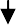 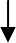 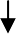 АЛГОРИТМ ПОСТРОЕНИЯ КАРЬЕРЫАлгоритм построения ЛПП (личного профессионального плана) школь-ника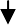 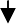 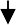 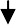 Шаги на пути 	 освоения новой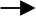 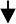 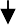 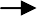 профессииВозможные трудности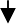 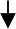 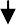 Сроки выполнения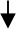 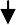 Приложение 8НАПРАВЛЕННАЯ ВИЗУАЛИЗАЦИЯ «ПУТЕШЕСТВИЕ В ПРОФЕССИЮ»Клиенту предлагается выбрать какую-либо профессию.Консультант. С этой профессией мы будем сейчас работать.Сядьте удобнее, обопритесь о спинку стула, закройте глаза, обе ноги стоят на полу, руки свободно лежат на коленях, почувствуйте своё дыхание, оно ровное и спокойное, ваши мышцы расслаблены, вы слышите мой голос. Вспомните ту профессию, которую вы сейчас выбрали. Представьте образ человека этой профессии. Рассмотрите его внимательно.Что делает этот человек? Представьте себя на месте этого человека. Вы – обладатель этой профессии. Что вы делаете? Рассмотрите вниматель- но, кто или что вокруг вас? Представьте, что вы занимаетесь этим делом 4 часа, 8 часов подряд. Что вы чувствуете? Вы занимаетесь этим делом еже- дневно 4 года. Вы работаете уже 15 лет и достигли значительного успеха. Что и кто окружает вас теперь? Доставляет ли вам удовольствие ваше дело? Есть ли что-то, что Вам особенно нравится? Есть ли что-то, что не нравится? Чего вам хочется? Вы работаете уже 30 лет. И вот вы выходите на пенсию, посвятив всю жизнь этому делу. Что вы чувствуете? Счастливы ли вы? Если бы у вас была возможность прожить ещё одну жизнь, вы бы выбрали ту же самую профессию? Хотите ли вы что-то изменить? Сделайте то, что вам хо- чется, и постепенно возвращайтесь в действительность. Когда будете готовы, откройте глаза.Обсуждение Клиент делится  своими  впечатлениями,  рассказывая об образах, которые возникли. Консультант подводит к пониманию необхо- димости осознания своих желаний и способов реализации их в профессии.Список рекомендуемой литературыЕременко Н.И. Предпрофильная подготовка школьников. – Издательство «Панора-ма», 2007.Зеер Э.Ф. Психология профессий. – Екатеринбург, 1997.Павлова Т.Л. Профориентация старшеклассников. – Москва, ТЦ «Сфера», 2005.Пряжникова Е.Ю.,Пряжников Н.С.Профориентация. – 2-е издание, М.: Издательский центр «Академия», 2006.Пряжников Н.С. Профориентация в школе. – ООО «ВАКО», 2005.Самоукина Н.В.Психология профессиональной деятельности. – 2-е издание, СПб.: Питер,2003.Тутушкина М.К.Психологическая помощь и консультирование в практической психологии. СПб: «Ди-дактика плюс», 1999.Тюшев Ю. Выбор профессии. - СПб.: Питер, 2006.Черникова Т.В. Профориентационная поддержка старшеклассников. Москва, 2006.Черняховская А.П. Психологическое консультирование по профессиональной ориен- тации. – Издательство «ВЛАДОС-ПРЕСС», 2001.Чистякова С.Н. Дидактический материал по курсу «Твоя профессиональная карье- ра». М., 1998.Профессиональное самоопределение личности как объект диагностики. Методиче- ские рекомендации. – Издательство Профи, 2001.Журнал «Прикладная психология», №3 2001.СОДЕРЖАНИЕПредисловие	1I. Профориентационная программа для младших школьников «Кем быть?»Авторы:  Мельникова Л.А., учитель начальных классов, Терентьева М.В.,педагог-психолог, Олезова Л.Н. учитель начальных классов ГБОУ СОШ № 3 г. НовокуйбышевскаМетодические разработки по профориентации.«Основные подходы индивидуального консультирования»Автор: Мельникова Л.А., учитель начальных классов, Даляева Т.В., педагог-психолог ГБОУ СОШ № 3 г. Новокуйбышевска Введение	60Основная частьПриемлемые и неприемлемые стратегии профконсультирования	61Типы профконсультаций	64Этапы профессиональной консультации	67Методы и средства, используемые на этапах консультирования	70Специфика профориентационной помощи различнымобразовательно-возрастным группам клиентов	70Схема организации взаимодействия профконсультанта с подростком	72Пример из практики консультирования	77Этические принципы профконсультирования	80Заключение	82Приложения	83Анализируемые показателиОписание1. Общие показатели (реальность и адекватность, целостность изавершенность, повторяемость или стереотипность сюжетов)2. Значимые темы3. Главная тема4. Основные конфликты и характер их преодоления (характерзащит)5. Выявляемые значимые проблемы и фобические зоны6. Уровень эмоциональной включенности персонажей7. Степень зрелости и особенности сформированности уровнейаффективной регуляции№ТемаКол-во часовВведение. 7 ч.1Задавайте вопросы!12Наша школа. Школьные помещения (экскурсия).13Наша школа. Работники школы (экскурсия).14Наша школа. Правила поведения в школе (экскурсия).15Дорога от дома до школы (экскурсия).16Территория школы и близлежащие окрестности (экскурсия).17Правила безопасности в пути от дома до школы (экскурсия). Профес-сия шофера.1Что и кто? 19 ч.8Что у нас над головой? (солнце, облака).19Что у нас над головой? (луна и звезды. Созвездие большая Медведица).1№ТемаКол-вочасов10Что у нас под ногами? Камни, их разнообразие (по форме, размерам,цвету) и красота. Гранит, кремень, известняк.111Что растет на подоконнике? Знакомство с отдельными представителямикомнатных растений (бегония, кактус, фиалка).112Что растет на клумбе? Знакомство с отдельными представителями рас- тений цветника, распознавание их в натуральном виде и на рисунках. Как ухаживать за комнатными растениями? Профессии, связанные свыращиванием растений.113Что это за листья? Практическая работа с целью определения деревьевпо листьям.114Что такое хвоинки? Знакомство с хвойными растениями, сравнение ихмежду собой, распознавание сосны и ели по общему виду, веточкам, хвоинкам, шишкам.115Что общего у разных растений? Изучение частей растения (корень, сте-бель, лист, цветок, плод с семенами) на различных примерах, знакомст- во с разнообразием плодов и семян.116Кто такие насекомые? Внешнее строение, важнейший признак насеко-мых (шесть ног), представление о многообразии этих животных.117Кто такие рыбы? Знакомство с внешним видом и многообразием рыб,выявление существенных признаков животных этой группы.118Кто такие птицы? Птицы – одна из групп животных, их существенныйпризнак (перья).119Кто такие звери? Внешнее строение и разнообразие зверей, их отличиеот других животных, связь между строением их тела и образом жизни.120Что такое зоопарк? Устройство и назначение. Многообразие животных и условий, необходимых для их жизни. Правила поведения в зоопарке.Как ухаживать за животными? Профессии, связанные с животными.121Что окружает нас дома? Предметы домашнего обихода, группированиепредметов по их назначению.122Что умеет компьютер? Компьютер, его части и назначение. Роль компь- ютеров в жизни человека, правила безопасного обращения с ними. Про-фессии, связанные с работой на компьютере.123Что вокруг нас может быть опасным? Потенциальная опасность окру-жающих предметов. Правила дорожного движения.124Экскурсия на дорогу. Важнейшие дорожные знаки, сигналы светофора,правила перехода улицы. Работа автоинспектора.125Что мы знаем о нашей стране и о своем городе? Наша Родина – Россия.Природа, города, народы России. Наш город – часть большой страны. Государственная символика России.126На что похожа наша планета? Планета Земля, ее форма, движение впространстве. Глобус – модель Земли.1Как, откуда и куда? 12 ч.27Куда текут реки? Река и море, движение воды из реки в море. Пресная исоленая вода.128Откуда в наш дом приходит вода и куда она уходит? Путь воды в наш1№ТемаКол-вочасовдом. Канализация и очистные сооружения. Профессии людей, связан-ные с обслуживанием дома.29Откуда в наш дом приходит электричество? Разнообразие бытовых при- боров. Роль электричества в быту. Кто придумывает и создает всеприборы?130Откуда берутся снег и лед? Изучение свойств снега и льда.131Как живут растения? Признаки растения как живого организма. Условияжизни растений. Уход за комнатными растениями.132Как живут животные? Признаки живого у животных, условия, необходи- мые для их жизни. Питание животных, способы их передвижения, строи-тельство гнезд и нор, забота о потомстве.133Как ухаживать за кошкой и собакой? Уход за домашними животными,примеры различного отношения людей к животным.134Как зимой помочь птицам? Птицы, прилетающие к кормушке. Забота оптицах зимой.135Как путешествует письмо? Путь письма от отправителя к адресату. Зна-чение почтовой связи.136Откуда берутся шоколад, изюм и мед? Знакомство с производствомсладостей, установление их природного происхождения.137Откуда берется и куда девается мусор? Источники мусора в быту, клас- сификация мусора. Соблюдение чистоты в доме, городе, природномокружении.138Откуда в снежках грязь? Опасность загрязнений и меры их предупреж-дения.1Где и когда? 9 ч.39Когда придет суббота? Представление о времени. Настоящее, прошлое,будущее.140Когда наступит лето? Последовательность смены времен года, их харак-терные признаки.141Где живут белые медведи? Холодные районы Земли (Северный Ледо-витый океан, Антарктида, Северный и Южный полюс).142Где живут слоны? Жаркие районы Земли (тропические леса и саванны).143Где зимуют птицы? Перелетные птицы. Где они зимуют и как ученыеузнали об этом?144Когда жили динозавры? Представление о далеком прошлом Земли. Ди- нозавры – удивительные животные прошлого. Как ученые изучают дино-завров?145Когда появилась одежда? История одежды, разнообразие современнойодежды. Откуда берется одежда?146Когда изобрели велосипед? История и устройство велосипеда, раз-нообразие современных моделей. Правила безопасной езды на велоси- педе.147Когда ты станешь взрослым. Урок – путешествие в будущее.Связь между поведением людей и состоянием окружающего мира.1№ТемаКол-вочасовПочему и зачем? 18 ч.48Почему солнце светит днем, а звезды ночью? Солнце – ближайшая кЗемле звезда. Свойства и разнообразие звезд. Созвездие Льва.149Почему на Луне не живут люди? Луна – естественный спутник Земли, ееособенности, способы изучения Луны учеными.150Почему идет дождь и дует ветер? Роль дождя и ветра в жизни растений,животных, человека.151Почему звенит звонок? Звуки окружающего мира. Почему бывает эхо?Как беречь уши?152Почему радуга разноцветная? Цвета радуги.153Почему  их  так  назвали?  Объяснение  названий  растений  и  животных(медуница, недотрога, жук-носорог и др.). Что эти названия «рассказы-вают» о своих хозяевах?154Почему не нужно рвать цветы и ловить бабочек? Правила поведения вприроде.155Почему в лесу нужно соблюдать тишину?156Прекрасные звуки леса. Экологическая экскурсия.157Почему нужно есть много овощей и фруктов? Разнообразие овощей ифруктов, их значение для человека.158Почему нужно чистить зубы и мыть руки? Правила гигиены.159Зачем мы спим ночью? Правила подготовки ко сну.160Зачем строят корабли? Устройство корабля, спасательные средства накорабле.161Зачем нужны автомобили? Назначение, устройство, разнообразиеавтомобилей. Правила безопасности при езде на автомобиле.162Почему поезда такие длинные? Поезд и железная дорога. Поезда мет-ро, пригородные поезда, поезда дальнего следования.163Зачем нужны самолеты? Назначение самолетов. Устройство самоле-та. Самолеты в прошлом и теперь.164Зачем летают в космос? Искусственные спутники Земли, их назначе-ние. Космические станции.165Почему мы часто слышим слово «экология»? Экология – наука, которая учит нас бережно относиться к окружающему миру, к своей планете.Тест.1Заключение.  1 ч.66Как мы находили ответы на свои вопросы?1№ТемаКол- вочасовГде мы живем? 2 ч.1Твой адрес в мире. Определение адреса (планета, страна, улица, дом, квартира). Государственная символика страны.12Что нас окружает? Объекты природы и объекты, созданные руками че- ловека. Отношение человека к окружающему миру. Экскурсия по улицам города.1Природа. 21 ч.3Неживая и живая природа. Связи между живой и неживой природой.14Явления природы. Сезонные явления.15Как измеряют температуру? Устройство и работа термометра.16Что такое погода? Явления природы, их обозначение с помощью услов- ных знаков. Работа метеостанции.17В гости к осени. Экскурсия с целью наблюдения за осенними явлениями в природе.18В гости к осени. Осенние явления в неживой и живой природе. Экскурсияза город. Сельскохозяйственные работы в осенний период.19Звездное небо. Созвездия: Кассиопея, Орион, Лебедь. Путешествие по зодиаку.110Заглянем в кладовые Земли. Практическая работа: «изучение свойств гранита». Понятия «горные породы» и «минералы». Знакомство с про-фессией шахтёра.111Про воздух… Значение воздуха для растений, животных, человека. Ох- рана воздуха.112…И про воду. Распространение воды в природе, ее значении для расте-ний, животных, человека. Загрязнение и охрана воды, ее экономное ис- пользование. Работа эколога.113Какие бывают растения? Деревья, кустарники, травы, лиственные и хвойные растения.114Какие бывают животные? Насекомые, рыбы, птицы, звери, земновод- ные, пресмыкающиеся.115Невидимые нити. Связи в природе и между природой и человеком.116Невидимые нити в осеннем лесу. Чем человек может помочь природе: работа в лесном хозяйстве.117Дикорастущие и культурные растения. Разнообразие, классификация, значение для человека.118Дикие и домашние животные. Разнообразие животных, их значение для человека.119Комнатные растения. Признаки растений, их родина, правила ухода. Профессии растениеводства.120Животные живого уголка. Аквариумные рыбки, морская свинка, хомя-1№ТемаКол- вочасовчок, канарейка, попугай. Особенности ухода за ними. Профессии жи-вотноводства.21Про кошек и собак. Разнообразие пород, роль в жизни человека. Чтоможет ветеринар?122Красная книга.123Будь природе другом. Правила поведения в природе.1Жизнь города и села. 11 ч.24Город и село.125Что такое экономика? Экономика, сельское хозяйство, промышлен-ность, строительство, транспорт, торговля.126Из чего что сделано. Представления о производственных процессах.127Как построить новый дом. Строительство дома в городе и селе,строительные машины и материалы.128Какой бывает транспорт. Объекты транспорта.Телефоны 01, 02, 03. История транспорта.129За покупками. Предприятия торговли, магазины. Товары, которыеможно получить в магазинах.130Культура и образование. Учреждения культуры и образования, их зна-чение, история.131Все профессии важны. Профессии на производстве, в области куль-туры, образования, науки, медицины.132В гости к зиме. Экскурсия с целью наблюдения за зимними явлениями вприроде.133В гости к зиме. Зимние явления в неживой и живой природе. Особенно-сти зимней жизни наиболее распространенных зверей.134Невидимые нити в зимнем лесу. Связь между елью и рядом животных.1Здоровье и безопасность. 10 ч.35Строение тела человека.136Если хочешь быть здоровым. Режим дня, основные правила личнойгигиены.137Поговорим о болезнях. Распространенные заболевания (простуда,грипп, боли в животе), их признаки, способы предупреждения и лечения. Учреждения здравоохранения. Специальности врачей.138Берегись автомобиля! Правила безопасного поведения на улицах и до-рогах.139Берегись автомобиля! Опасные ситуации на улицах и дорогах, соот-ветствующие правила поведения.140Домашние опасности.141Пожар! Основные правила противопожарной безопасности.142Лесные опасности. Съедобные и несъедобные ягоды и грибы, жалящиенасекомые. Правила безопасного поведения в лесу.143Как нужно купаться. Правила поведения на воде. Как работают спаса-1№ТемаКол- вочасовтели?44Очень подозрительный тип. Контакты с незнакомыми людьми на улице,в ситуациях «Один дома», «Потерялся».1Общение. 5 ч.45Наша дружная семья. Взаимоотношения между членами семьи.146В школе. Правила поведения в школе. Роль школы в жизни человека.147Правила вежливости. Взаимоотношения мальчиков и девочек, детей и взрослых, основные формы приветствия, просьбы. Разговор по телефо-ну.148День рождения. Культура поведения в гостях, за столом, умение прини-мать гостей.149Мы – зрители и пассажиры. Правила поведения в общественных мес-тах (в кинотеатре, в транспорте).1Путешествия. 18 ч.50Посмотри вокруг… Горизонт, линия горизонта. Основные и промежуточ-ные стороны горизонта.151Для чего нужен компас? Путешественник – это профессия или хобби?152Формы земной поверхности. Равнина, горы, холм, овраг.153Водоемы. Естественные и искусственные водоемы. Части реки.154В гости к весне. Экскурсия с целью наблюдения за весенними явления-ми в природе. Наблюдение за трудом людей в весенний период.155В гости к весне. Весенние явления в живой и неживой природе. Ранне-цветущие растения, бережное отношение к ним.156Путешествие по родной стране. Знакомство с физической картой.157Что такое карта и как ее читать? Условные знаки, правила показа настенной карте.158Путешествие по Москве. Столица России, ее герб, основные достопри-мечательности, история города. План Москвы.159Московский Кремль. Архитектурные памятники. Архитекторы и градо-строители.160Город на Неве. Город Санкт-Петербург, герб, достопримечательности.План города.161Путешествие по Оке. Знакомство с рядом старинных русских городов, ихисторией, достопримечательностями, современной жизнью.162Путешествие по планете. Океаны и материки, разнообразие природыЗемли. Физическая карта мира, глобус.163Путешествие по планете.164Страны мира. Политическая карта мира.165Страны мира. Разнообразие стран мира, их расположение на карте.Страна и материк.166Путешествие в космос. Профессия космонавта.167Впереди лето. Предстоящие летние изменения в природе. Растения иживотные, которых можно увидеть летом.1№ТемаКол- вочасовЗаключение. 1 ч.68Что мы узнали и чему научились за год.1№ТемаКол-во часовКак устроен мир. 7 ч.1Природа, ее разнообразие. Растения, животные, грибы, бактерии – цар- ства живой природы.12Связи в природе (между неживой и живой природой, растениями и жи- вотными и т. д.). Роль природы в жизни людей.13Человек – часть природы, разумное существо. Внутренний мир челове-ка. Восприятие, память, мышление, воображение – ступеньки познания человеком окружающего мира.14Общество. Семья, народ, государство – части общества. Человек –часть общества. Человечество. Президент- глава государства.15Мир глазами эколога. Что такое окружающая среда. Экология – наука о связях между живыми существами и окружающей их средой. Роль экологии в сохранении природного дома человечества.16Воздействие людей на природу (отрицательное и положительное). Меры по охране природы. Экскурсия.17Проверочная работа по разделу.1Эта удивительная природа. 19 ч.8Тела, вещества, частицы.19Разнообразие веществ. Твердые вещества, жидкости, газы.110Воздух, его состав, свойства. Значение воздуха для живых организмов. Источники загрязнения воздуха. Охрана воздуха от загрязнений.111Вода, ее свойства. Три состояния воды. Круговорот воды в природе.112Значение воды для живых организмов. Источники загрязнения воды.Охрана воды от загрязнений. Экономия воды в быту.113Разрушение твердых пород в природе.114Почва, ее состав. Живые существа почвы. Представление об образова- нии почвы и роли организмов в этом процессе.115Значение почвы для живых организмов. Разрушение почвы в результате непродуманной хозяйственной деятельности людей. Охрана почвы.Сельскохозяйственные профессии.116Растения, их разнообразие. Группы растений (водоросли, мхи, папорот- ники, хвойные, цветковые); виды растений.117Дыхание и питание растений. Размножение и развитие растений.118Роль растений в природе и жизни человека. Влияние человека на расти- тельный мир. Растения из Красной книги России. Охрана растений.119Животные, их разнообразие. Группы животных (насекомые, рыбы, зем- новодные, пресмыкающиеся, птицы, звери и др.); виды животных.120Растительноядные, насекомоядные, хищные, всеядные животные. Цепи питания. Сеть питания и экологическая пирамида.1№ТемаКол- вочасов21Размножение и развитие животных.122Роль животных в природе и жизни человека. Влияние человека на жи-вотный мир. Животные из Красной книги России. Охрана животных.123Грибы, их разнообразие и строение (на примере шляпочных грибов). Роль грибов в природе и жизни человека. Съедобные и несъедобныегрибы. Влияние человека на мир грибов. Грибы из Красной книги России. Охрана грибов.124Представление о круговороте жизни и его звеньях (организмы-производители, организмы-потребители, организмы-разрушители).125Роль почвы в круговороте жизни.126Проверочная работа по разделу.1Мы и наше здоровье. 8 ч.27Организм человека. Органы и системы органов.128Нервная система, ее роль в организме человека. Органы чувств (зрения,слуха, обоняния, вкуса, осязания), их значение и гигиена. Что может невропатолог.129Кожа, ее значение и гигиена. Первая помощь при небольших ранениях,ушибах, ожогах, обмораживании. Работа на скорой помощи.130Опорно-двигательная система, ее роль в организме. Осанка. Значениефизического труда и физкультуры для развития скелета и укрепления мышц. Послушаем советы хирурга.131Питательные вещества: белки, жиры, углеводы, витамины. Пищевари- тельная система, ее роль в организме. Гигиена питания. Правила дие-тологии.132Дыхательная и кровеносная система, их роль в организме. Удаление изорганизма вредных продуктов жизнедеятельности; органы выделения.133Закаливание воздухом, водой, солнцем. Инфекционные болезни и спо- собы их предупреждения. Здоровый образ жизни. Табак, алкоголь, нар- котики – враги здоровья. Советы терапевта: как сохранить и укре-пить свое здоровье. Экскурсия в детскую поликлинику.134Проверочная работа по разделу.1Наша безопасность. 9 ч.35Как действовать при возникновении пожара в квартире (доме),при аварии водопровода, утечке газа. Знакомство с работой по- жарных. Экскурсия в пожарную часть.136Правила безопасного поведения пешехода на улице. Безопас- ность при езде на велосипеде, автомобиле, в общественномтранспорте.137Дорожные знаки, их роль в обеспечении безопасного движения. Основные группы дорожных знаков: предупреждающие, запре- щающие, предписывающие, информационно-указательные, зна- ки сервиса. Экскурсия: наблюдение за работой службы ДПС.1№ТемаКол- вочасов38Опасные места в квартире, доме и его окрестностях: балкон, подоконник, лифт, стройплощадка, трансформаторная будка,пустырь, проходной двор, парк, лес и др.139Лед на улице, водоеме – источник опасности. Правила поведе-ния в опасных местах. Гроза – опасное явление природы. Как вести себя во время грозы.140Ядовитые растения и грибы. Как избежать отравления расте-ниями и грибами.141Опасные животные: клещи, змеи и др. Правила безопасностипри обращении с кошкой, собакой.142Экологическая безопасность. Как защититься от загрязнен-ного воздуха и от загрязненной воды. Бытовой фильтр для очи- стки воды, его устройство и использование. Как защититься от продуктов питания, содержащих загрязняющие вещества.143Проверочная работа по разделу.1Чему учит экономика. 12 ч.44Потребности людей. Какие потребности удовлетворяет экономика.145Что такое товары и услуги.146Природные богатства – основа экономики.147Капитал и труд, их значение для производства товаров и услуг. Физиче-ский и умственный труд. Зависимость успеха труда от образования и здоровья людей.148Полезные ископаемые, их разнообразие, роль в экономике. Способыдобычи полезных ископаемых. Охрана подземных богатств.149Растениеводство и животноводство – отрасли сельского хозяйства.150Промышленность и её основные отрасли: электро-энергетика, ме-таллургия, машиностроение, легкая промышленность, пищевая про- мышленность и др.151Роль денег в экономике. Денежные единицы разных стран (рубль, дол-лар, евро). Заработная плата. Как работает банк.152Государственный бюджет. Доходы и расходы бюджета. Налоги. На чтогосударство тратит деньги.153Семейный бюджет. Доходы и расходы семьи.154Экологические последствия хозяйственной деятельности людей. За- грязнение моря нефтью как пример экологической катастрофы. Эколо- гические прогнозы, их сущность и значение. Построение безопаснойэкономики – одна из важнейших задач общества в XXI веке.155Проверочная работа по разделу.1Путешествие по городам и странам. 13 ч.56Города Золотого кольца России – слава и гордость всей страны. Их прошлое и настоящее, основные достопримечательности, охрана па- мятников истории и культуры.157Страны, граничащие с Россией, - наши ближайшие соседи.158Страны зарубежной Европы, их многообразие, расположение на карте, столицы, особенности природы, культуры, экономики.159На севере Европы.160Что такое Бенилюкс.161В центре Европы.162Путешествие по Франции и Великобритании.163На юге Европы.164Основные достопримечательности, знаменитые люди разных стран.165Знаменитые места мира: знакомство с выдающимися памятниками ис- тории и культуры разных стран (Тадж-Махал в Индии, пирамиды в Егип-те).166Бережное отношение к культурному наследию человечества – долг все- го общества и каждого человека.167Проверочная работа по разделу.168Обобщающий урок по пройденному материалу.1№ТемаКол-во часовЗемля и человечество. 11 ч.1Введение.12Мир глазами астронома.13Планеты Солнечной системы.14Звездное небо - Великая книга Природы.15Мир глазами географа.16Пояса Земли.17Мир глазами историка.18Когда и где?19Прошлое и настоящее глазами эколога.110Сокровища Земли.111Обобщающий урок по теме.1Природа России. 11 ч.12Равнины и горы России.113Моря, озера и реки России.114Зона арктических пустынь. Работа метеостанций.115Тундра. Труд людей в тундре.116Леса России. Труд людей в лесной полосе.117Лес и человек.118Зона степей. Труд людей в степной полосе.119Пустыни. Труд людей в зоне пустынь.120У Черного моря. Профессии людей, связанные с морем.121Экологическое равновесие.122Обобщающий урок по теме.1Родной край – часть большой страны. 12 ч.23Наш край.124Поверхность нашего края.125Водоемы нашего края.126Наши подземные богатства.127Земля – кормилица. Профессии, связанные с землей.128Жизнь леса.129Жизнь луга.130Жизнь пресного водоема.131Растениеводство в нашем крае.132Незаметные защитники урожая.133Животноводство в нашем крае.134Обобщающий урок по теме.1Страницы всемирной истории. 6 ч.35Начало истории человечества.136Мир древности: далекий и близкий.137Средние века: время рыцарей и замков.138Новое время: встреча Европы и Америки.139Новейшее время: история продолжается сегодня.140Обобщающий урок по теме.1Страницы истории Отечества. 20 ч.41Жизнь древних славян.142Во времена Древней Руси.143Страна городов.144Из книжной сокровищницы Древней Руси.145Трудные времена на Русской земле.146Русь расправляет крылья.147Куликовская битва.148Иван Третий – правитель Руси.149Мастера печатных дел.150Патриоты России.151Петр Великий.152Михаил Васильевич Ломоносов.153Екатерина Великая.154Отечественная война 1812 года.155Страницы истории 19 века.156Россия вступает в 20 век.157Страницы истории 20-30-х годов. Великая война и Великая Победа.158Страна, открывшая путь в космос.159Обобщающий урок по теме.1Современная Россия. 8 ч.60Основной закон России и права человека.161Дети имеют право на особую заботу и помощь.162Мы – граждане России.163Славные символы России.164Такие разные праздники.165Путешествие по России. Туристические агентства и их работа.166Экскурсия по городу: фирмы города.167Обобщающий урок по теме.168Урок закрепления изученного.1СентябрьЭкскурсия по школе. Беседа « Как в школе заботятся о тебе».ОктябрьЭкскурсия в школьный кабинет технологии, в школьные мастерские. Прове- дение беседы по материалам экскурсии.НоябрьУтренник «Русские умельцы».ДекабрьВстреча с родителями «Уважение к людям труда» (рассказы родителей о своем труде)ЯнварьЭкскурсия на почту. Знакомство с работниками почтового отделенияФевраль«Человек и животные». Беседа о профессиях животноводства.МартПросмотр видеофильмов о труде людей в разное время года.АпрельЭкскурсия по улицам города. Встреча с инспектором ГИБДД.МайДень профессий. Праздник «Русские умельцы».СентябрьБеседа «Бережное отношение к труду других людей».ОктябрьРабота автоинспектора. Игра «Будь внимателен!»НоябрьПутешествие в мир профессий сельского хозяйства (растениевод, животно- вод). Уход за комнатными растениями, животными живого уголка. Экскурсия во Дворец творчества детей и молодёжи.ДекабрьЗнакомство с профессией портнихи. Встреча с работниками швейной фабрики.Январь«Наши друзья – книжки! - экскурсия в типографию города.ФевральПрофессии наших пап.МартЗнакомство с профессиями наших мам.Апрель«По водным просторам» - ролевая игра по профессиям речного и морского флота.МайДень профессий. Праздник «Труд украшает человека».СентябрьЗнакомство с городскими и сельскими профессиями. Экскурсия за город.ОктябрьБеседы о профессиях строителя, каменщика, штукатура, маляра, плотника. Экскурсия на стройку.НоябрьУтренник «Семейная открытка», посвященный профессиям родителей и дру- гих членов семьи.ДекабрьПросмотр видеофильма «Будь осторожен с огнем». Беседа о профессии по- жарногоЯнварь«Такие разные магазины». Экскурсия в магазин.ФевральВстреча с работниками машиностроительного завода. Беседа «Я – мастер». Экскурсия на завод.МартЗнакомство с профессией повара. Экскурсия в школьную столовуюАпрельОформление проекта «Кем я хочу быть?»МайДень профессий. Праздник «Радуга профессий».СентябрьЭкскурсия в туристическую фирму. Знакомство с миром бизнеса.ОктябрьПросмотр видеофильма «Кто такой предприниматель?»НоябрьЭкскурсия в музей военного авиационного училища летчиков. Знакомство с профессией военного.ДекабрьПрофессия моих родителей (встречи, беседы).ЯнварьКонференция с родителями «Как ребенок может помочь дома».ФевральБеседа-тренинг о работниках пищевой промышленности «Откуда пришел сахар, мед, шоколад?»МартЭкскурсия в магазин. Знакомство с профессией продавца, кассира.АпрельЭкскурсия в детскую поликлинику. Знакомство с профессией врача.МайДень профессий. Праздник «Как появились профессии?»Президент Фирмы:Сегодня у нас на повестке дня два вопроса. Первый вопрос: о рекла- ме школьной продукции. Слово имеет исследователь маркетинга.Исследова- тель маркетинга:Исследуя мотивы поведения потребителей, а также сделав заме- ры потенциальных возможностей рынка, наш отдел пришел к сле- дующему заключению: т. к. 30 % наших потребителей – школьники и учащиеся учебных заведений, фирме следует обратиться к рек- ламе школьных товаров, а также продукции, имеющей отношение к школе и учебным заведениям.Прошу художника по рекламе ознакомить присутствующих с про- ектами рекламных буклетов.Художник	по рекламе:В соответствии с дизайн-проектом нашего отдела, мы предлагаем к рекламе следующие виды продукции:школьные завтраки, школьные принадлежности, одежда для школь- ников, школьные учебники.(представители команд показывают буклеты).Президент:Что скажет торговый консультант?Торговый консультант:Я уверен, что эта продукция заинтересует нашего потребителя, т. к. спрос на указанные товары достаточно высок. Однако рекламой школьных учебников занимается в нашей области корпорация «Фе- доров». Это наш будущий конкурент. Чтобы вести с ним борьбу, наши товары должны иметь свой товарный знак (представители командпоказывают и рассказывают о своих товарных знаках).Художник	по рекламе:Несомненно. Об этом уже позаботился наш отдел.Торговый консультант:Далее. Чтобы рекламировать школьные завтраки, необходимо заклю- чить договор о рекламе пищевой продукции с сетью столовых, кото- рые обеспечивают продуктами учебные заведения.Президент:Этим займется аудитор нашей фирмы.Исследователь маркетинга:Проведя исследования на рынке рекламы и сбыта, мы получили све- дения о том, что, рекламируя одежду для школьников и школьные принадлежности, мы становимся монополистами в этой области рек- ламы.Аудитор:Я предлагаю оформить патент на рекламу указанных товаров.Президент:Очень хорошо. А сейчас переходим ко второму вопросу. В январе этого года филиал нашей фирмы участвовал в городском конкурсе на лучший проект строительства школы в военном городке. Прошу главного дизайнера доложить о результатах конкурса.Главныйдизайнер:Среди предложенных нами проектов к рассмотрению и изучениюбыл принят проект № 2.Президент:Чем вы можете объяснить данный выбор?Главныйдизайнер:Проект №1 не пользуется спросом потребителя. Здание устарев-шей конструкции, нужно продумать внешнее оформление и распла- нировать расположение других объектов вокруг здания. Проект № 3 не подходить по своим параметрам к условиям военного городка, где дома располагаются довольно близко друг к другу и основная часть домов имеет не более пяти этажей в высоту. Кроме того, для постройки этого здания необходим импорт особого вида стек- лозаменяющих панелей, небьющихся и хорошо пропускающих свет, поэтому издержки по закупке материалов будут превышать разме- ры всего уставного фонда строительства здания. Проект № 2 предложено усовершенствовать: заменить бассейн во дворе школы на спортивную площадку. Угол разворота здания при строитель-стве изменится в соответствии с архитектурными и строитель- ными нормами.Президент:Ну что же, к этому вопросу мы еще вернемся. Это и будет зданием для всех наших отделов. Наше сегодняшнее совещание окончено.Всем спасибо, прошу всех вернуться на свои рабочие места.№ п/пЖелаемая профессияКол-во чел.% выбравших1Программист812 %2Инженер-технолог57,2 %3Врач46 %4Менеджер по персоналу46 %5Топ-специалист на ж/д35 %6Адвокат23,4 %7Дизайнер23,4 %8Учитель23,4 %9Топ-специалист в нефтяной компании23,4 %10Автомеханик23,4 %1. Квалифицированные рабочие:токарь,слесарь,газоэлектросварщик,механик2. Технические специалисты:инженер,мастер,технолог3. Специалисты в области IT- технологий:программист,системный администратор,копирайтер4. Специалисты в области активных про- даж:менеджер по оптовым продажам,менеджер по работе с клиентами,торговый представитель,рекламный агент5. Специалисты социологии и коммуникаций:специалисты по связи с общественностью,менеджеры в области коммуникационного бизнеса6. Офисный персонал:офис-менеджер,администратор,личный помощник руководителя7. Медицинские работники:врач общей практики.медицинская сестра,фельдшер8. Работники сферы образования:логопед,учитель иностранного языка,учитель физкультуры1. Квалифицированные рабочие:- токарь,- слесарь,газоэлектросварщик,механик,электрик,крановщик2. Технические специалисты:инженер,мастер,технолог3. Специалисты в области IT-технологий:программист,системный администратор,копирайтер,технический писатель4. Специалисты в области актив- ных продаж:менеджер по оптовым прода- жам,менеджер по работе с клиента- ми,торговый представитель,рекламный агент5. Специалисты социологии коммуникаций:специалисты по связи с общественностью,менеджеры в области коммуникационного бизне- са6. Офисный персонал:офис-менеджер,администратор,личный помощник руководителя7. Медицинские работники:врач общей практики,медицинская сестра,фельдшер8. Работники сферы образования:логопед,учитель иностранного языка,учитель физкультуры,преподаватель дистанционного обучения9. Работники архитектурно-строительной сферы:архитектор,инженер,прораб,каменщик,маляр,штукатур-отделочник10. Военнослужащие-профессио-налы:офицер,прапорщик№ п/пКритерий% выбравшихКол-во раз1Мне это интересно96%452Высокая зарплата86 %433Перспективность профессии70 %354Престижность профессии52 %265Востребованность на рынке труда38 %196Соответствие личностных качеств требо- ваниям профессии16 %87Следование семейной традиции6 %38Посоветовали родители6 %39За компанию с друзьями4 %210Просто хочу2 %1Место работыЮношиДевушкиВсегоОктябрьск, Сызрань18 (44 %)8 (34,5 %)26 (40 %)Где угодно в России12 (29 %)2 (8,83 %)14 (22 %)Москва5 (12 %)05 (8 %)С.-Петербург02 (8,83 %)2 (3 %)Самара4 (10 %)8 (34,5 %)12 (19,5 %)За границей2 (5 %)2 (8,83 %)4 (6 %)Другое, например, Казань01 (4,51%)1 (1,5 %)ЛИЧНОСТНЫЕПРОФЕССИОНАЛЬНЫЕУмение работать в командеКачественное высшее образованиеСпособность к самообразованиюВысокий профессионализмСпособность к адаптации в ме- няющейся экономической средеЗнание компьютерных программ, соискатель является уверенным пользователем РСТрудолюбиеЖелателен опыт работы по специальности или в данной сфереОтветственностьДополнительное образование в смежных сферах деятельностиИнициативностьЛегкая и быстрая обучаемостьЧЕГО ДЕЛАТЬШЕСТЬ ШАГОВК УСПЕШНОМУ ВЫБОРУ ПРОФЕССИИ.Составь список подходящих профес- сий.Определи основные мотивы выбора(запиши по мере убывания важности).Построй формулу профессии:цели труда;предмет труда;средства труда;условия и организация труда.Оцени своё соответствие требованиям подходящей профессии (личностные качества, состояние здоровья, профес- сиональные склонности).Проанализируй результаты (какая из профессий в списке больше других под- ходит именно тебе по всем пунктам).Определи основные практические шаги к успеху:выбор учебного заведения;программа по самообразованию и само- развитию;приобретение практического опыта ра- боты по данной профессии.ТВОИ РЕАЛЬНЫЕ ШАГИ К УСПЕХУ УЖЕ СЕГОДНЯобратись к психологу- консультанту за сове- том;обратись за помощью к учителям, родителям;самостоятельно  сходи в учебное заведение на«День открытых две- рей»;обратись за консульта- цией к врачу, чтобы узнать, подходишь ли ты к данной профессии по состоянию здоровья;самостоятельно по- читай об интересующей тебя профессии;постарайся повысить успеваемость по тем предметам, по которым придется сдавать экзаме- ны в выбранное учебноезаведение.НЕ СТОИТ:ШЕСТЬ ШАГОВК УСПЕШНОМУ ВЫБОРУ ПРОФЕССИИ.Составь список подходящих профес- сий.Определи основные мотивы выбора(запиши по мере убывания важности).Построй формулу профессии:цели труда;предмет труда;средства труда;условия и организация труда.Оцени своё соответствие требованиям подходящей профессии (личностные качества, состояние здоровья, профес- сиональные склонности).Проанализируй результаты (какая из профессий в списке больше других под- ходит именно тебе по всем пунктам).Определи основные практические шаги к успеху:выбор учебного заведения;программа по самообразованию и само- развитию;приобретение практического опыта ра- боты по данной профессии.ТВОИ РЕАЛЬНЫЕ ШАГИ К УСПЕХУ УЖЕ СЕГОДНЯобратись к психологу- консультанту за сове- том;обратись за помощью к учителям, родителям;самостоятельно  сходи в учебное заведение на«День открытых две- рей»;обратись за консульта- цией к врачу, чтобы узнать, подходишь ли ты к данной профессии по состоянию здоровья;самостоятельно по- читай об интересующей тебя профессии;постарайся повысить успеваемость по тем предметам, по которым придется сдавать экзаме- ны в выбранное учебноезаведение.не относись кШЕСТЬ ШАГОВК УСПЕШНОМУ ВЫБОРУ ПРОФЕССИИ.Составь список подходящих профес- сий.Определи основные мотивы выбора(запиши по мере убывания важности).Построй формулу профессии:цели труда;предмет труда;средства труда;условия и организация труда.Оцени своё соответствие требованиям подходящей профессии (личностные качества, состояние здоровья, профес- сиональные склонности).Проанализируй результаты (какая из профессий в списке больше других под- ходит именно тебе по всем пунктам).Определи основные практические шаги к успеху:выбор учебного заведения;программа по самообразованию и само- развитию;приобретение практического опыта ра- боты по данной профессии.ТВОИ РЕАЛЬНЫЕ ШАГИ К УСПЕХУ УЖЕ СЕГОДНЯобратись к психологу- консультанту за сове- том;обратись за помощью к учителям, родителям;самостоятельно  сходи в учебное заведение на«День открытых две- рей»;обратись за консульта- цией к врачу, чтобы узнать, подходишь ли ты к данной профессии по состоянию здоровья;самостоятельно по- читай об интересующей тебя профессии;постарайся повысить успеваемость по тем предметам, по которым придется сдавать экзаме- ны в выбранное учебноезаведение.выбору профессииШЕСТЬ ШАГОВК УСПЕШНОМУ ВЫБОРУ ПРОФЕССИИ.Составь список подходящих профес- сий.Определи основные мотивы выбора(запиши по мере убывания важности).Построй формулу профессии:цели труда;предмет труда;средства труда;условия и организация труда.Оцени своё соответствие требованиям подходящей профессии (личностные качества, состояние здоровья, профес- сиональные склонности).Проанализируй результаты (какая из профессий в списке больше других под- ходит именно тебе по всем пунктам).Определи основные практические шаги к успеху:выбор учебного заведения;программа по самообразованию и само- развитию;приобретение практического опыта ра- боты по данной профессии.ТВОИ РЕАЛЬНЫЕ ШАГИ К УСПЕХУ УЖЕ СЕГОДНЯобратись к психологу- консультанту за сове- том;обратись за помощью к учителям, родителям;самостоятельно  сходи в учебное заведение на«День открытых две- рей»;обратись за консульта- цией к врачу, чтобы узнать, подходишь ли ты к данной профессии по состоянию здоровья;самостоятельно по- читай об интересующей тебя профессии;постарайся повысить успеваемость по тем предметам, по которым придется сдавать экзаме- ны в выбранное учебноезаведение.как к неизменному;ШЕСТЬ ШАГОВК УСПЕШНОМУ ВЫБОРУ ПРОФЕССИИ.Составь список подходящих профес- сий.Определи основные мотивы выбора(запиши по мере убывания важности).Построй формулу профессии:цели труда;предмет труда;средства труда;условия и организация труда.Оцени своё соответствие требованиям подходящей профессии (личностные качества, состояние здоровья, профес- сиональные склонности).Проанализируй результаты (какая из профессий в списке больше других под- ходит именно тебе по всем пунктам).Определи основные практические шаги к успеху:выбор учебного заведения;программа по самообразованию и само- развитию;приобретение практического опыта ра- боты по данной профессии.ТВОИ РЕАЛЬНЫЕ ШАГИ К УСПЕХУ УЖЕ СЕГОДНЯобратись к психологу- консультанту за сове- том;обратись за помощью к учителям, родителям;самостоятельно  сходи в учебное заведение на«День открытых две- рей»;обратись за консульта- цией к врачу, чтобы узнать, подходишь ли ты к данной профессии по состоянию здоровья;самостоятельно по- читай об интересующей тебя профессии;постарайся повысить успеваемость по тем предметам, по которым придется сдавать экзаме- ны в выбранное учебноезаведение.не ставь престиж-ШЕСТЬ ШАГОВК УСПЕШНОМУ ВЫБОРУ ПРОФЕССИИ.Составь список подходящих профес- сий.Определи основные мотивы выбора(запиши по мере убывания важности).Построй формулу профессии:цели труда;предмет труда;средства труда;условия и организация труда.Оцени своё соответствие требованиям подходящей профессии (личностные качества, состояние здоровья, профес- сиональные склонности).Проанализируй результаты (какая из профессий в списке больше других под- ходит именно тебе по всем пунктам).Определи основные практические шаги к успеху:выбор учебного заведения;программа по самообразованию и само- развитию;приобретение практического опыта ра- боты по данной профессии.ТВОИ РЕАЛЬНЫЕ ШАГИ К УСПЕХУ УЖЕ СЕГОДНЯобратись к психологу- консультанту за сове- том;обратись за помощью к учителям, родителям;самостоятельно  сходи в учебное заведение на«День открытых две- рей»;обратись за консульта- цией к врачу, чтобы узнать, подходишь ли ты к данной профессии по состоянию здоровья;самостоятельно по- читай об интересующей тебя профессии;постарайся повысить успеваемость по тем предметам, по которым придется сдавать экзаме- ны в выбранное учебноезаведение.ность профессииШЕСТЬ ШАГОВК УСПЕШНОМУ ВЫБОРУ ПРОФЕССИИ.Составь список подходящих профес- сий.Определи основные мотивы выбора(запиши по мере убывания важности).Построй формулу профессии:цели труда;предмет труда;средства труда;условия и организация труда.Оцени своё соответствие требованиям подходящей профессии (личностные качества, состояние здоровья, профес- сиональные склонности).Проанализируй результаты (какая из профессий в списке больше других под- ходит именно тебе по всем пунктам).Определи основные практические шаги к успеху:выбор учебного заведения;программа по самообразованию и само- развитию;приобретение практического опыта ра- боты по данной профессии.ТВОИ РЕАЛЬНЫЕ ШАГИ К УСПЕХУ УЖЕ СЕГОДНЯобратись к психологу- консультанту за сове- том;обратись за помощью к учителям, родителям;самостоятельно  сходи в учебное заведение на«День открытых две- рей»;обратись за консульта- цией к врачу, чтобы узнать, подходишь ли ты к данной профессии по состоянию здоровья;самостоятельно по- читай об интересующей тебя профессии;постарайся повысить успеваемость по тем предметам, по которым придется сдавать экзаме- ны в выбранное учебноезаведение.выше своих интере-ШЕСТЬ ШАГОВК УСПЕШНОМУ ВЫБОРУ ПРОФЕССИИ.Составь список подходящих профес- сий.Определи основные мотивы выбора(запиши по мере убывания важности).Построй формулу профессии:цели труда;предмет труда;средства труда;условия и организация труда.Оцени своё соответствие требованиям подходящей профессии (личностные качества, состояние здоровья, профес- сиональные склонности).Проанализируй результаты (какая из профессий в списке больше других под- ходит именно тебе по всем пунктам).Определи основные практические шаги к успеху:выбор учебного заведения;программа по самообразованию и само- развитию;приобретение практического опыта ра- боты по данной профессии.ТВОИ РЕАЛЬНЫЕ ШАГИ К УСПЕХУ УЖЕ СЕГОДНЯобратись к психологу- консультанту за сове- том;обратись за помощью к учителям, родителям;самостоятельно  сходи в учебное заведение на«День открытых две- рей»;обратись за консульта- цией к врачу, чтобы узнать, подходишь ли ты к данной профессии по состоянию здоровья;самостоятельно по- читай об интересующей тебя профессии;постарайся повысить успеваемость по тем предметам, по которым придется сдавать экзаме- ны в выбранное учебноезаведение.сов и способностей;ШЕСТЬ ШАГОВК УСПЕШНОМУ ВЫБОРУ ПРОФЕССИИ.Составь список подходящих профес- сий.Определи основные мотивы выбора(запиши по мере убывания важности).Построй формулу профессии:цели труда;предмет труда;средства труда;условия и организация труда.Оцени своё соответствие требованиям подходящей профессии (личностные качества, состояние здоровья, профес- сиональные склонности).Проанализируй результаты (какая из профессий в списке больше других под- ходит именно тебе по всем пунктам).Определи основные практические шаги к успеху:выбор учебного заведения;программа по самообразованию и само- развитию;приобретение практического опыта ра- боты по данной профессии.ТВОИ РЕАЛЬНЫЕ ШАГИ К УСПЕХУ УЖЕ СЕГОДНЯобратись к психологу- консультанту за сове- том;обратись за помощью к учителям, родителям;самостоятельно  сходи в учебное заведение на«День открытых две- рей»;обратись за консульта- цией к врачу, чтобы узнать, подходишь ли ты к данной профессии по состоянию здоровья;самостоятельно по- читай об интересующей тебя профессии;постарайся повысить успеваемость по тем предметам, по которым придется сдавать экзаме- ны в выбранное учебноезаведение.не выбирай про-ШЕСТЬ ШАГОВК УСПЕШНОМУ ВЫБОРУ ПРОФЕССИИ.Составь список подходящих профес- сий.Определи основные мотивы выбора(запиши по мере убывания важности).Построй формулу профессии:цели труда;предмет труда;средства труда;условия и организация труда.Оцени своё соответствие требованиям подходящей профессии (личностные качества, состояние здоровья, профес- сиональные склонности).Проанализируй результаты (какая из профессий в списке больше других под- ходит именно тебе по всем пунктам).Определи основные практические шаги к успеху:выбор учебного заведения;программа по самообразованию и само- развитию;приобретение практического опыта ра- боты по данной профессии.ТВОИ РЕАЛЬНЫЕ ШАГИ К УСПЕХУ УЖЕ СЕГОДНЯобратись к психологу- консультанту за сове- том;обратись за помощью к учителям, родителям;самостоятельно  сходи в учебное заведение на«День открытых две- рей»;обратись за консульта- цией к врачу, чтобы узнать, подходишь ли ты к данной профессии по состоянию здоровья;самостоятельно по- читай об интересующей тебя профессии;постарайся повысить успеваемость по тем предметам, по которым придется сдавать экзаме- ны в выбранное учебноезаведение.фессию за компа-ШЕСТЬ ШАГОВК УСПЕШНОМУ ВЫБОРУ ПРОФЕССИИ.Составь список подходящих профес- сий.Определи основные мотивы выбора(запиши по мере убывания важности).Построй формулу профессии:цели труда;предмет труда;средства труда;условия и организация труда.Оцени своё соответствие требованиям подходящей профессии (личностные качества, состояние здоровья, профес- сиональные склонности).Проанализируй результаты (какая из профессий в списке больше других под- ходит именно тебе по всем пунктам).Определи основные практические шаги к успеху:выбор учебного заведения;программа по самообразованию и само- развитию;приобретение практического опыта ра- боты по данной профессии.ТВОИ РЕАЛЬНЫЕ ШАГИ К УСПЕХУ УЖЕ СЕГОДНЯобратись к психологу- консультанту за сове- том;обратись за помощью к учителям, родителям;самостоятельно  сходи в учебное заведение на«День открытых две- рей»;обратись за консульта- цией к врачу, чтобы узнать, подходишь ли ты к данной профессии по состоянию здоровья;самостоятельно по- читай об интересующей тебя профессии;постарайся повысить успеваемость по тем предметам, по которым придется сдавать экзаме- ны в выбранное учебноезаведение.нию с друзьями;ШЕСТЬ ШАГОВК УСПЕШНОМУ ВЫБОРУ ПРОФЕССИИ.Составь список подходящих профес- сий.Определи основные мотивы выбора(запиши по мере убывания важности).Построй формулу профессии:цели труда;предмет труда;средства труда;условия и организация труда.Оцени своё соответствие требованиям подходящей профессии (личностные качества, состояние здоровья, профес- сиональные склонности).Проанализируй результаты (какая из профессий в списке больше других под- ходит именно тебе по всем пунктам).Определи основные практические шаги к успеху:выбор учебного заведения;программа по самообразованию и само- развитию;приобретение практического опыта ра- боты по данной профессии.ТВОИ РЕАЛЬНЫЕ ШАГИ К УСПЕХУ УЖЕ СЕГОДНЯобратись к психологу- консультанту за сове- том;обратись за помощью к учителям, родителям;самостоятельно  сходи в учебное заведение на«День открытых две- рей»;обратись за консульта- цией к врачу, чтобы узнать, подходишь ли ты к данной профессии по состоянию здоровья;самостоятельно по- читай об интересующей тебя профессии;постарайся повысить успеваемость по тем предметам, по которым придется сдавать экзаме- ны в выбранное учебноезаведение.не увлекайсяШЕСТЬ ШАГОВК УСПЕШНОМУ ВЫБОРУ ПРОФЕССИИ.Составь список подходящих профес- сий.Определи основные мотивы выбора(запиши по мере убывания важности).Построй формулу профессии:цели труда;предмет труда;средства труда;условия и организация труда.Оцени своё соответствие требованиям подходящей профессии (личностные качества, состояние здоровья, профес- сиональные склонности).Проанализируй результаты (какая из профессий в списке больше других под- ходит именно тебе по всем пунктам).Определи основные практические шаги к успеху:выбор учебного заведения;программа по самообразованию и само- развитию;приобретение практического опыта ра- боты по данной профессии.ТВОИ РЕАЛЬНЫЕ ШАГИ К УСПЕХУ УЖЕ СЕГОДНЯобратись к психологу- консультанту за сове- том;обратись за помощью к учителям, родителям;самостоятельно  сходи в учебное заведение на«День открытых две- рей»;обратись за консульта- цией к врачу, чтобы узнать, подходишь ли ты к данной профессии по состоянию здоровья;самостоятельно по- читай об интересующей тебя профессии;постарайся повысить успеваемость по тем предметам, по которым придется сдавать экзаме- ны в выбранное учебноезаведение.внешней сторонойШЕСТЬ ШАГОВК УСПЕШНОМУ ВЫБОРУ ПРОФЕССИИ.Составь список подходящих профес- сий.Определи основные мотивы выбора(запиши по мере убывания важности).Построй формулу профессии:цели труда;предмет труда;средства труда;условия и организация труда.Оцени своё соответствие требованиям подходящей профессии (личностные качества, состояние здоровья, профес- сиональные склонности).Проанализируй результаты (какая из профессий в списке больше других под- ходит именно тебе по всем пунктам).Определи основные практические шаги к успеху:выбор учебного заведения;программа по самообразованию и само- развитию;приобретение практического опыта ра- боты по данной профессии.ТВОИ РЕАЛЬНЫЕ ШАГИ К УСПЕХУ УЖЕ СЕГОДНЯобратись к психологу- консультанту за сове- том;обратись за помощью к учителям, родителям;самостоятельно  сходи в учебное заведение на«День открытых две- рей»;обратись за консульта- цией к врачу, чтобы узнать, подходишь ли ты к данной профессии по состоянию здоровья;самостоятельно по- читай об интересующей тебя профессии;постарайся повысить успеваемость по тем предметам, по которым придется сдавать экзаме- ны в выбранное учебноезаведение.профессии;ШЕСТЬ ШАГОВК УСПЕШНОМУ ВЫБОРУ ПРОФЕССИИ.Составь список подходящих профес- сий.Определи основные мотивы выбора(запиши по мере убывания важности).Построй формулу профессии:цели труда;предмет труда;средства труда;условия и организация труда.Оцени своё соответствие требованиям подходящей профессии (личностные качества, состояние здоровья, профес- сиональные склонности).Проанализируй результаты (какая из профессий в списке больше других под- ходит именно тебе по всем пунктам).Определи основные практические шаги к успеху:выбор учебного заведения;программа по самообразованию и само- развитию;приобретение практического опыта ра- боты по данной профессии.ТВОИ РЕАЛЬНЫЕ ШАГИ К УСПЕХУ УЖЕ СЕГОДНЯобратись к психологу- консультанту за сове- том;обратись за помощью к учителям, родителям;самостоятельно  сходи в учебное заведение на«День открытых две- рей»;обратись за консульта- цией к врачу, чтобы узнать, подходишь ли ты к данной профессии по состоянию здоровья;самостоятельно по- читай об интересующей тебя профессии;постарайся повысить успеваемость по тем предметам, по которым придется сдавать экзаме- ны в выбранное учебноезаведение.не отождествляйШЕСТЬ ШАГОВК УСПЕШНОМУ ВЫБОРУ ПРОФЕССИИ.Составь список подходящих профес- сий.Определи основные мотивы выбора(запиши по мере убывания важности).Построй формулу профессии:цели труда;предмет труда;средства труда;условия и организация труда.Оцени своё соответствие требованиям подходящей профессии (личностные качества, состояние здоровья, профес- сиональные склонности).Проанализируй результаты (какая из профессий в списке больше других под- ходит именно тебе по всем пунктам).Определи основные практические шаги к успеху:выбор учебного заведения;программа по самообразованию и само- развитию;приобретение практического опыта ра- боты по данной профессии.ТВОИ РЕАЛЬНЫЕ ШАГИ К УСПЕХУ УЖЕ СЕГОДНЯобратись к психологу- консультанту за сове- том;обратись за помощью к учителям, родителям;самостоятельно  сходи в учебное заведение на«День открытых две- рей»;обратись за консульта- цией к врачу, чтобы узнать, подходишь ли ты к данной профессии по состоянию здоровья;самостоятельно по- читай об интересующей тебя профессии;постарайся повысить успеваемость по тем предметам, по которым придется сдавать экзаме- ны в выбранное учебноезаведение.школьный предметШЕСТЬ ШАГОВК УСПЕШНОМУ ВЫБОРУ ПРОФЕССИИ.Составь список подходящих профес- сий.Определи основные мотивы выбора(запиши по мере убывания важности).Построй формулу профессии:цели труда;предмет труда;средства труда;условия и организация труда.Оцени своё соответствие требованиям подходящей профессии (личностные качества, состояние здоровья, профес- сиональные склонности).Проанализируй результаты (какая из профессий в списке больше других под- ходит именно тебе по всем пунктам).Определи основные практические шаги к успеху:выбор учебного заведения;программа по самообразованию и само- развитию;приобретение практического опыта ра- боты по данной профессии.ТВОИ РЕАЛЬНЫЕ ШАГИ К УСПЕХУ УЖЕ СЕГОДНЯобратись к психологу- консультанту за сове- том;обратись за помощью к учителям, родителям;самостоятельно  сходи в учебное заведение на«День открытых две- рей»;обратись за консульта- цией к врачу, чтобы узнать, подходишь ли ты к данной профессии по состоянию здоровья;самостоятельно по- читай об интересующей тебя профессии;постарайся повысить успеваемость по тем предметам, по которым придется сдавать экзаме- ны в выбранное учебноезаведение.с профессией;ШЕСТЬ ШАГОВК УСПЕШНОМУ ВЫБОРУ ПРОФЕССИИ.Составь список подходящих профес- сий.Определи основные мотивы выбора(запиши по мере убывания важности).Построй формулу профессии:цели труда;предмет труда;средства труда;условия и организация труда.Оцени своё соответствие требованиям подходящей профессии (личностные качества, состояние здоровья, профес- сиональные склонности).Проанализируй результаты (какая из профессий в списке больше других под- ходит именно тебе по всем пунктам).Определи основные практические шаги к успеху:выбор учебного заведения;программа по самообразованию и само- развитию;приобретение практического опыта ра- боты по данной профессии.ТВОИ РЕАЛЬНЫЕ ШАГИ К УСПЕХУ УЖЕ СЕГОДНЯобратись к психологу- консультанту за сове- том;обратись за помощью к учителям, родителям;самостоятельно  сходи в учебное заведение на«День открытых две- рей»;обратись за консульта- цией к врачу, чтобы узнать, подходишь ли ты к данной профессии по состоянию здоровья;самостоятельно по- читай об интересующей тебя профессии;постарайся повысить успеваемость по тем предметам, по которым придется сдавать экзаме- ны в выбранное учебноезаведение.не переноси своеШЕСТЬ ШАГОВК УСПЕШНОМУ ВЫБОРУ ПРОФЕССИИ.Составь список подходящих профес- сий.Определи основные мотивы выбора(запиши по мере убывания важности).Построй формулу профессии:цели труда;предмет труда;средства труда;условия и организация труда.Оцени своё соответствие требованиям подходящей профессии (личностные качества, состояние здоровья, профес- сиональные склонности).Проанализируй результаты (какая из профессий в списке больше других под- ходит именно тебе по всем пунктам).Определи основные практические шаги к успеху:выбор учебного заведения;программа по самообразованию и само- развитию;приобретение практического опыта ра- боты по данной профессии.ТВОИ РЕАЛЬНЫЕ ШАГИ К УСПЕХУ УЖЕ СЕГОДНЯобратись к психологу- консультанту за сове- том;обратись за помощью к учителям, родителям;самостоятельно  сходи в учебное заведение на«День открытых две- рей»;обратись за консульта- цией к врачу, чтобы узнать, подходишь ли ты к данной профессии по состоянию здоровья;самостоятельно по- читай об интересующей тебя профессии;постарайся повысить успеваемость по тем предметам, по которым придется сдавать экзаме- ны в выбранное учебноезаведение.отношение к чело-ШЕСТЬ ШАГОВК УСПЕШНОМУ ВЫБОРУ ПРОФЕССИИ.Составь список подходящих профес- сий.Определи основные мотивы выбора(запиши по мере убывания важности).Построй формулу профессии:цели труда;предмет труда;средства труда;условия и организация труда.Оцени своё соответствие требованиям подходящей профессии (личностные качества, состояние здоровья, профес- сиональные склонности).Проанализируй результаты (какая из профессий в списке больше других под- ходит именно тебе по всем пунктам).Определи основные практические шаги к успеху:выбор учебного заведения;программа по самообразованию и само- развитию;приобретение практического опыта ра- боты по данной профессии.ТВОИ РЕАЛЬНЫЕ ШАГИ К УСПЕХУ УЖЕ СЕГОДНЯобратись к психологу- консультанту за сове- том;обратись за помощью к учителям, родителям;самостоятельно  сходи в учебное заведение на«День открытых две- рей»;обратись за консульта- цией к врачу, чтобы узнать, подходишь ли ты к данной профессии по состоянию здоровья;самостоятельно по- читай об интересующей тебя профессии;постарайся повысить успеваемость по тем предметам, по которым придется сдавать экзаме- ны в выбранное учебноезаведение.веку, представите-ШЕСТЬ ШАГОВК УСПЕШНОМУ ВЫБОРУ ПРОФЕССИИ.Составь список подходящих профес- сий.Определи основные мотивы выбора(запиши по мере убывания важности).Построй формулу профессии:цели труда;предмет труда;средства труда;условия и организация труда.Оцени своё соответствие требованиям подходящей профессии (личностные качества, состояние здоровья, профес- сиональные склонности).Проанализируй результаты (какая из профессий в списке больше других под- ходит именно тебе по всем пунктам).Определи основные практические шаги к успеху:выбор учебного заведения;программа по самообразованию и само- развитию;приобретение практического опыта ра- боты по данной профессии.ТВОИ РЕАЛЬНЫЕ ШАГИ К УСПЕХУ УЖЕ СЕГОДНЯобратись к психологу- консультанту за сове- том;обратись за помощью к учителям, родителям;самостоятельно  сходи в учебное заведение на«День открытых две- рей»;обратись за консульта- цией к врачу, чтобы узнать, подходишь ли ты к данной профессии по состоянию здоровья;самостоятельно по- читай об интересующей тебя профессии;постарайся повысить успеваемость по тем предметам, по которым придется сдавать экзаме- ны в выбранное учебноезаведение.лю какой-либо про-ШЕСТЬ ШАГОВК УСПЕШНОМУ ВЫБОРУ ПРОФЕССИИ.Составь список подходящих профес- сий.Определи основные мотивы выбора(запиши по мере убывания важности).Построй формулу профессии:цели труда;предмет труда;средства труда;условия и организация труда.Оцени своё соответствие требованиям подходящей профессии (личностные качества, состояние здоровья, профес- сиональные склонности).Проанализируй результаты (какая из профессий в списке больше других под- ходит именно тебе по всем пунктам).Определи основные практические шаги к успеху:выбор учебного заведения;программа по самообразованию и само- развитию;приобретение практического опыта ра- боты по данной профессии.ТВОИ РЕАЛЬНЫЕ ШАГИ К УСПЕХУ УЖЕ СЕГОДНЯобратись к психологу- консультанту за сове- том;обратись за помощью к учителям, родителям;самостоятельно  сходи в учебное заведение на«День открытых две- рей»;обратись за консульта- цией к врачу, чтобы узнать, подходишь ли ты к данной профессии по состоянию здоровья;самостоятельно по- читай об интересующей тебя профессии;постарайся повысить успеваемость по тем предметам, по которым придется сдавать экзаме- ны в выбранное учебноезаведение.фессии, на самуШЕСТЬ ШАГОВК УСПЕШНОМУ ВЫБОРУ ПРОФЕССИИ.Составь список подходящих профес- сий.Определи основные мотивы выбора(запиши по мере убывания важности).Построй формулу профессии:цели труда;предмет труда;средства труда;условия и организация труда.Оцени своё соответствие требованиям подходящей профессии (личностные качества, состояние здоровья, профес- сиональные склонности).Проанализируй результаты (какая из профессий в списке больше других под- ходит именно тебе по всем пунктам).Определи основные практические шаги к успеху:выбор учебного заведения;программа по самообразованию и само- развитию;приобретение практического опыта ра- боты по данной профессии.ТВОИ РЕАЛЬНЫЕ ШАГИ К УСПЕХУ УЖЕ СЕГОДНЯобратись к психологу- консультанту за сове- том;обратись за помощью к учителям, родителям;самостоятельно  сходи в учебное заведение на«День открытых две- рей»;обратись за консульта- цией к врачу, чтобы узнать, подходишь ли ты к данной профессии по состоянию здоровья;самостоятельно по- читай об интересующей тебя профессии;постарайся повысить успеваемость по тем предметам, по которым придется сдавать экзаме- ны в выбранное учебноезаведение.профессию.ШЕСТЬ ШАГОВК УСПЕШНОМУ ВЫБОРУ ПРОФЕССИИ.Составь список подходящих профес- сий.Определи основные мотивы выбора(запиши по мере убывания важности).Построй формулу профессии:цели труда;предмет труда;средства труда;условия и организация труда.Оцени своё соответствие требованиям подходящей профессии (личностные качества, состояние здоровья, профес- сиональные склонности).Проанализируй результаты (какая из профессий в списке больше других под- ходит именно тебе по всем пунктам).Определи основные практические шаги к успеху:выбор учебного заведения;программа по самообразованию и само- развитию;приобретение практического опыта ра- боты по данной профессии.ТВОИ РЕАЛЬНЫЕ ШАГИ К УСПЕХУ УЖЕ СЕГОДНЯобратись к психологу- консультанту за сове- том;обратись за помощью к учителям, родителям;самостоятельно  сходи в учебное заведение на«День открытых две- рей»;обратись за консульта- цией к врачу, чтобы узнать, подходишь ли ты к данной профессии по состоянию здоровья;самостоятельно по- читай об интересующей тебя профессии;постарайся повысить успеваемость по тем предметам, по которым придется сдавать экзаме- ны в выбранное учебноезаведение.ТОКАРЬМЕНЕДЖЕРПО ТУРИЗМУСЛЕСАРЬIT- ЖУРНАЛИСТПРОГРАММИСТЖУРНАЛИСТ ПЕЧАТНЫХ СМИСИСТЕМНЫЙ АДМИНИСТРАТОРМЕХАНИКМЕНЕДЖЕР ПО РАБОТЕ С КЛИЕНТАМИМЕДСЕСТРАМЕНЕДЖЕР            ПО ОБУЧЕНИЮ ПЕРСОНАЛАПОРТНОЙУЧИТЕЛЬ ФИЗКУЛЬТУРЫШВЕЯСПЕЦИАЛИСТ ПО РАЗВИТИЮМЕХАНИКЭтапыМетодыСредстваПредваритель- ныйБеседа (Приложение 2), интервью, наблю- дение (по анализу ситуации клиента)Анкета-опросник, рекомендуется включить её в карточку учёта клиента (Приложение 1)Средства информационного обеспечения:справочный материал по местному рынку труда;информация по рынку образовательных услуг;справочный материал по профессиям с указанием медицинских противопоказаний;рекламно-информационный материал об услугах.ЭтапыМетодыСредстваИсследователь- скийАнализ профессио- нальных намерений;анализ личностного потенциала;исследование когни- тивных способностей;исследование цен- ностей.ДДО Е.А. Климова, ОПГ, Голланд, опросник Д.Кейрси, опросник конвергенций (совпадений).ММРI, 16-факторный опросник Р. Кеттелла, методика Айзенка, цветовой тест Люшера, проективная мето- дика Соломина «Жизненный путь», тест-опросник Кондакова, методика Сонди, другие методики, ис- пользуемые в профессиональном консультировании (Приложение 3)Заключи- тельныйМетод построенияпрофессионального проекта.Рамка Логрейм. Проект. Схема принятия решения(Приложение 4)Алгоритм построения карьеры(Приложение 5)Образова- тельно-возрастные группыСпецифика помощиСпецифика помощиОбразова- тельно-возрастные группыТипичные ожиданияклиентовПомощь профконсультанта(основные акценты)ДошкольникиВыбор кружков (часто выби- рают родители).Интерес к наиболее пре- стижным профессиям.Интерес к профессии своих родителей.Стремление попробовать себя (в игровой деятельно- сти).Помощь в выборе кружка (работа с роди- телями).Увлекательные рассказы (с примерами) об интересующих профессиях и о про- фессиях родителей (не стоит в этом воз- расте «навязывать» знания о неинтерес- ных профессиях).«Проигрывание» профессий (с цельюосознания их смысла и общественного значения).Учащиеся младших классов средней шко- лы(I-VII кл.)Интерес к «модным» про- фессиям.Стремление увязать с про- фессиями учебные предме- ты.Выбор кружков, секций.Увлекательные рассказы об интересую- щих профессиях.Постепенное расширение представлений о мире профессионального труда вообще (по принципу сходства отдельных эле- ментов труда в разных профессиях, на- пример, элементы самодемонстрации в профессиях артиста и продавца).Помощь в выборе увлечения, хобби.Учащиеся VIII- IX классов (для некото- рых 9 - классников это выпускной класс)Проблема: куда пойти послеIX класса?Более конкретный интерес к профессиям.Интерес к профессиональ- ным учебным заведениям.Выбор	подготовительных курсов.Проблема	профпригодно- сти.Профконсультационная помощь в выборе подготовительных курсов и профиля учебного заведения.Помощь в самопознании (но без оконча- тельной рекомендации о профессиональ- ной непригодности).Большой акцент - на ценностно- смысловые стороны профессионального труда.Профинформационная работа: знакомст- во с особенностями профессий и учебныхзаведений.УчащиесяX-XIклассовВыбор профессии.Выбор учебного заведения.Выбор подготовительных курсов.Интерес к ценностно- смысловым и нравственным аспектам будущей трудовой жизни.Главное для старшеклассни- ка - стремление к более кон-кретному выбору.Основной акцент на ценностно- смысловые стороны самоопределения (дискуссии, обсуждение разных позиций).Профинформационная помощь (большой акцент на особенности поступления в профессиональные учебные заведения).Индивидуальный подход.По возможности «проигрывание» различ- ных вариантов выбора (для сравнения, для большей ориентировки подростка).Выпускники школ – разные варианты:-дальнейшее обучение;-временная работа (в том числе и как резервный вариант);-для юношей - служба в ар- мии (выбор рода войск как пожелание).Конкретный (окончательный)выбор.Стремление к «философст- вованию» (как вариант «ухо- да» от решения конкретных задач).Главный акцент - на помощь в конкрет- ном выборе.Возможны и «философствования», но только как прием для налаживания дове- рительного контакта.Абитуриенты,поступающие в выбранноеПомощь в выборе факульте- та, кафедры, специальности(или даже специализации).Главный акцент на помощь в выбореспециальности обучения (хотя лучше вы- бирать ее после 2-3-го годов обучения).71717171учебное заве-дениеПомощь в трудоустройстве.СтудентыУточнение	специальности(там, где есть такая возмож- ность).Выбор темы курсовой или дипломной работы.Выбор научного руководите- ля.Выбор места делопроизвод- ственной практики.Проблемы,	связанные	с«кризисами профессиональ- ного обучения» (у психологов- это кризис 3-го курса»).Помощь по всем этим позициям.Главный акцент - на ценностно- смысловые аспекты учебной деятельно- сти ( содержательные аспекты проясняют преподаватели и научные руководители).Вся помощь должна оказываться в очень тактичной и ненавязчивой форме.Пока помощь в кружках профессиональ- ного обучения в отечественных вузах практически отсутствует.Выпускники профессио- нальных учебных заве-денийПоиск места работы.Поступление в аспирантуру.Помощь в трудоустройстве.Наметить программу психодиагностического обследования подростка (при необходимости вернуться к пункту 2-а).Провести психодиагностическое обследование (если подросток соответст- вует особым требованиям намеченной профессии, перейти к пункту 11,если нет – к 11-а).Укрепить уверенность подростка в правильности сделанного выбора.11-а. Наметить программу бесконфликтной переориентации подростка на более подходящую ему профессию (или область деятельности).Убедиться в положительном эффекте проведённой работы (по необходи- мости наметить более углубленную научно-практическую профориентаци- онную работу с этим человеком).Вариант №2Концептуальная схема организации взаимодействия профконсультанта с клиентомНаметить программу психодиагностического обследования подростка (при необходимости вернуться к пункту 2-а).Провести психодиагностическое обследование (если подросток соответст- вует особым требованиям намеченной профессии, перейти к пункту 11,если нет – к 11-а).Укрепить уверенность подростка в правильности сделанного выбора.11-а. Наметить программу бесконфликтной переориентации подростка на более подходящую ему профессию (или область деятельности).Убедиться в положительном эффекте проведённой работы (по необходи- мости наметить более углубленную научно-практическую профориентаци- онную работу с этим человеком).Вариант №2Концептуальная схема организации взаимодействия профконсультанта с клиентомНаметить программу психодиагностического обследования подростка (при необходимости вернуться к пункту 2-а).Провести психодиагностическое обследование (если подросток соответст- вует особым требованиям намеченной профессии, перейти к пункту 11,если нет – к 11-а).Укрепить уверенность подростка в правильности сделанного выбора.11-а. Наметить программу бесконфликтной переориентации подростка на более подходящую ему профессию (или область деятельности).Убедиться в положительном эффекте проведённой работы (по необходи- мости наметить более углубленную научно-практическую профориентаци- онную работу с этим человеком).Вариант №2Концептуальная схема организации взаимодействия профконсультанта с клиентомНаметить программу психодиагностического обследования подростка (при необходимости вернуться к пункту 2-а).Провести психодиагностическое обследование (если подросток соответст- вует особым требованиям намеченной профессии, перейти к пункту 11,если нет – к 11-а).Укрепить уверенность подростка в правильности сделанного выбора.11-а. Наметить программу бесконфликтной переориентации подростка на более подходящую ему профессию (или область деятельности).Убедиться в положительном эффекте проведённой работы (по необходи- мости наметить более углубленную научно-практическую профориентаци- онную работу с этим человеком).Вариант №2Концептуальная схема организации взаимодействия профконсультанта с клиентомОсновные этапы консультации как способа активизиро- вать подросткаПреимущественные задачи выделенных этаповОрганизация иразвитие эмоцио- нально-доверительного контактаПодготовительный этапПредварительная оценка и выдвиже-ние предварительной консультаци- онной гипотезыВстреча профконсультанта с подростком(подготовка к взаимодействию)Встреча профконсультанта с подростком(подготовка к взаимодействию)Встреча профконсультанта с подростком(подготовка к взаимодействию)1-й этапОбщая оценка реальной ситуации консультирования:– помощь подростку в формулиро- вании проблемы;– оценка условий консультирова- ния;– оценка профконсультантом сво-ей готовности помочь данному че- ловекуМаксимальная доброже- лательность и мини- мальная словесная ак- тивность           профкон-сультанта (больше задавать вопросов и слушать       подростка,чтобы лучше понять его)2-й этапУточнение    (или    выдвижение)    кон-сультационной    гипотезы:   понима-ние проблемы подростка и опреде- ление путей её решенияПовышение	степениконструктивности(меньше эмоций)Начало реального взаимодействия (сотрудничество)Начало реального взаимодействия (сотрудничество)Начало реального взаимодействия (сотрудничество)3-й этапСовместное уточнение проблемы ицелей дальнейшей работыДоброжелательная кон-структивность4-й этапСовместное достижение намечен-ных целей (возможно, в течение не- скольких консультаций)Конструктивная работа(эмоции – только по необходимости)74747474ПредметСпособностиИнтересы1. АлгебраА   В СА   В С2. ГеометрияА   В СА   В С3. ФизикаА   В СА   В С4. ХимияА   В СА   В С5. БиологияА   В СА   В С6. ИсторияА   В СА   В С7. ЛитератураА   В СА   В С8. Иностранный языкА   В СА   В С9. ГеографияА   В СА   В С10. ИнформатикаА   В СА   В СПрименяемые методики, материалыРезультатПрименяемые методики, материалыРезультатЭтапыЭтапыЭтапыЭтапыЭтапыЭтапыВыявлениеВыявлениеПсихологи-ВыборВыборСоставле-внешнихпозициическаяпрофессииучебногониефакторов,школьника,диагностиказаведенияпланавлияющихего идеальныхиндивиду-учебына выборцелей,альныхипрофессиипредставленийособенно-трудоуст-о своихстейройстваспособностяхПриложение 6БЛАНК ДЛЯ МЕТОДИКИ«СХЕМА АЛЬТЕРНАТИВНОГО ВЫБОРА»Приложение 6БЛАНК ДЛЯ МЕТОДИКИ«СХЕМА АЛЬТЕРНАТИВНОГО ВЫБОРА»Приложение 6БЛАНК ДЛЯ МЕТОДИКИ«СХЕМА АЛЬТЕРНАТИВНОГО ВЫБОРА»Приложение 6БЛАНК ДЛЯ МЕТОДИКИ«СХЕМА АЛЬТЕРНАТИВНОГО ВЫБОРА»Приложение 6БЛАНК ДЛЯ МЕТОДИКИ«СХЕМА АЛЬТЕРНАТИВНОГО ВЫБОРА»Приложение 6БЛАНК ДЛЯ МЕТОДИКИ«СХЕМА АЛЬТЕРНАТИВНОГО ВЫБОРА»Коэффици-Мотивационные1-й вариант,2-й вариант,3-й вариант,ент значи-факторыстроительныйэкономиче-продажамости – «2»техникумский инсти-газет (скоро(монтаж)тут (бухучёт)в армию)Интуиция подска-131зывает131Одобрение отца221Способности по-324зволяют324*2Хотел бы пока-2 (4)3 (6)2 (4)зать интеллект2 (4)3 (6)2 (4)Хотел бы исполь-зовать жизненный343опытХотел бы про-явить самостоя-324тельность*2Престиж0 (0)3 (6)1 (2)Лёгкость поступ-314ления314Хорошая «атмо-210сфера»210Работа со знако-выми системами(предмет труда)Оценка, контроль(цель труда)Творчество (цель)Теоретические(средства труда)Бытовой микро-климат (условиятруда)СамостоятельныйтрудКлиенты, посети-телиОбычная ответ-ственностьВысокая зарплатаХорошие отноше-нияИтого:406240939393939393